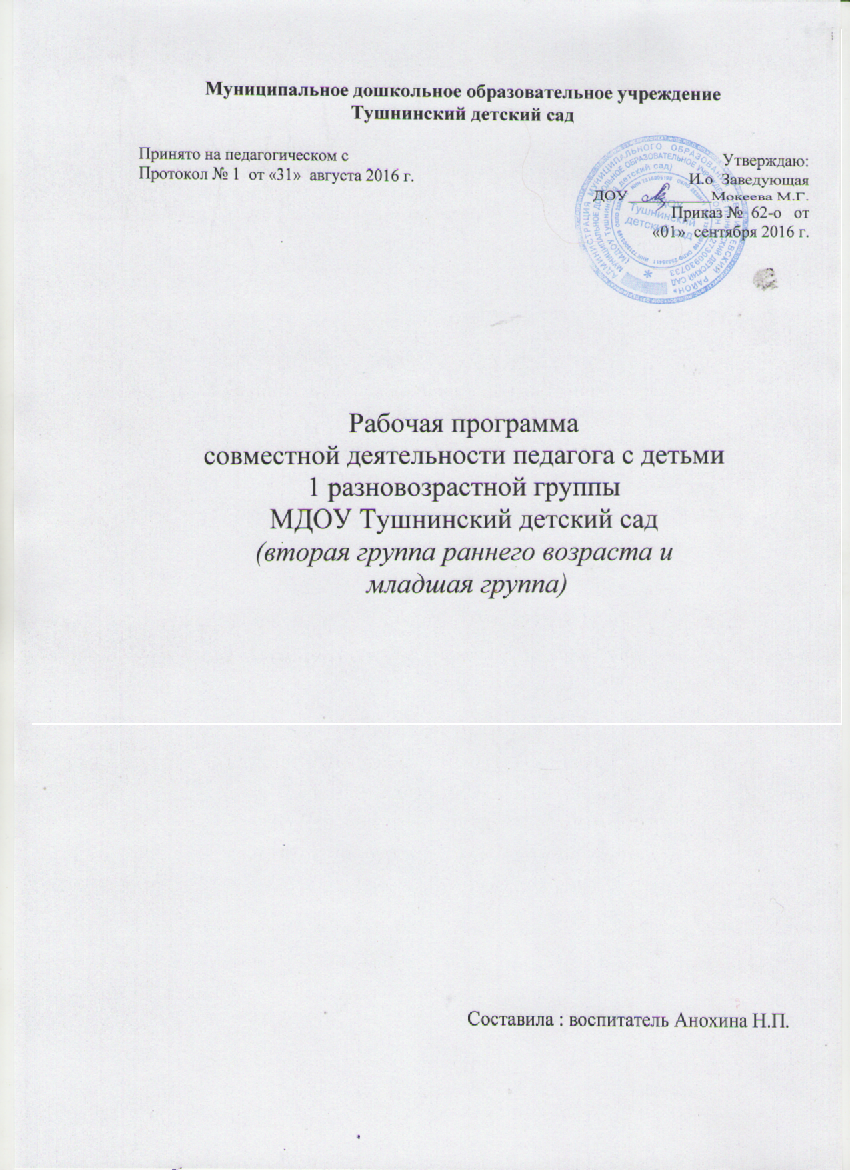 СодержаниеВведение………………………………………………………………………7-9I. Целевой раздел1. Обязательная часть.1.1.Пояснительная записка:1.1.1 Цели, задачи реализуемые Программой……………………9-12 1.1.2. Основные принципы и подходы к реализации Программы …12-16 1.1.3.Возрастные особенности развития детей  2-3 лет и 3-4 лет….16-191.2. Планируемые результаты:          а) целевые ориентиры на этапе завершения освоения Программы..19-20          1.3. Развивающее оценивание качества образовательной                 деятельности по программе……………………………… …...20-23    2.Часть, формируемая участниками образовательных отношений.Программа «Сказка».2.2.Пояснительная записка………………………………………….30-322.2.1. Цели и задачи Программы………………………………….......32-332.2.2. Основные принципы и подходы к реализации Программы….33-352.2.3.  Результаты освоения программы «Сказка»…………………..35-36II. Содержательный раздел 2.Обязательная часть 2.1.Общие положения. 2.1.1. Описание образовательной деятельности  в соответствии с                 направлениями развития ребенка, представленными в пяти                 образовательных областях………………………………….. …36-67-социально-коммуникативное развитие; -познавательное развитие; -речевое развитие; -художественно-эстетическое развитие;-физическое развитие. 2.1.2. Взаимодействие взрослых с детьми…………………………………67-68 2.1.3.Взаимодействие педагогического коллектива с семьями                дошкольников……………………………………………………...68-71  2.2.Часть, формируемая участниками образовательных отношений.Программа «Сказка».2.2.1.Описание образовательной деятельности в соответствии с           направлениями развития ребенка, представленными в           образовательных областях.…………………………………………..76-79            -социально-коммуникативное развитие;      -познавательное развитие;            -речевое развитие;            -художественно-эстетическое развитие;            -физическое развитие.2.2.2.Формы образовательной деятельности по программе «Сказка»..79-802.2.3. Виды деятельности, используемые в программе «Сказка»………........802.2.4. Методы и приемы, используемые в программе «Сказка»……….80-83III. Организационный раздел3.1Обязательная часть. 3.1.1.Психолого-педагогические условия, обеспечивающие развитие        ребёнка…………………………………………………………………..83-85  3.1.2.Организация развивающей предметно-пространственной среды…85-91 3.1.3. Кадровые условия реализации программы…………………………….91 3.1.4. Материально-техническое  обеспечение Программы…………….91-96 3.1.5.Режим дня…………………………………………………………….96-1003.1.6.Планирование образовательной деятельности…………………100-116 3.1.7.Перспективы работы по совершенствованию и развитию содержания         Программы и обеспечивающих ее реализацию,  нормативно-        правовых, финансовых, научно-методических, кадровых,         информационных и материально-технических ресурсов…………….117 3.8. Литература………………………………………………………........117-118 3.2. Часть, формируемая участниками образовательных отношений. Программа «Сказка»3.2.1.Психолого-педагогические условия, обеспечивающие развитие        ребёнка……………………………………………………………… .118-119 3.2.2.Организация развивающей предметно-пространственной среды……119 3.2.3. Кадровые условия реализации программы………………………119-120 3.2.4. Материально-техническое  обеспечение Программы…………...120-1213.2.5.Планирование образовательной деятельности……………………121-123   3.2.6.Перспективы работы по совершенствованию и развитию содержания         Программы и обеспечивающих ее реализацию,  нормативно-        правовых, финансовых, научно-методических, кадровых,         информационных и материально-технических ресурсов………………124  3.2.7. Литература……………………………………………………….... 124-1274. Приложения5.1.Диагностический инструментарий к программе «От рождения до школы» /под редакцией Н.Е. Вераксы, М.А., Т. С.  Комаровой., М. А Васильевой. – 2-е изд., испр. – М,; МОЗАИКА-СИНТЕЗ, 2014. – 336 с.,5.1.1. ОО «Социально-коммуникативное развитие».5.1.2 ОО «Познавательное развитие».5.1.3. ОО «Речевое развитие».5.1.4. ОО «Художественно-эстетическое развитие».5.1.5. ОО «Физическое развитие»:5.2. Диагностический инструментарий к парциальной образовательной программе «Сказка».ВВЕДЕНИЕ.    Развитие современного общества предъявляет новые требования к дошкольным образовательным организациям,  организации образовательного процесса, выбору и обоснованию содержания основных и парциальных программ, результативности их деятельности. Согласно  Федеральному  закону  «Об  образовании  в  Российской  Федерации» от  29  декабря  2012  г.  №273-ФЗ  (далее  –  Федеральный  закон  «Об  образовании  в  Российской Федерации»)  дошкольное  образование  является  уровнем  общего  образования  наряду  с начальным общим, основным общим и средним общим образованием. В дошкольном детстве закладываются ценностные установки развития личности ребенка, основы отношения к миру, обществу, семье и самому себе. Именно поэтому  миссия  дошкольного  образования  –  сохранение  уникальности  и  самоценности дошкольного  детства  как базы для   овладения разнообразными  формами  жизнедеятельности  в  быстро  изменяющемся  мире,  содействие развитию  различных  форм  активности  ребенка,  передача  общественных  норм  и  ценностей, способствующих позитивной социализации в поликультурном многонациональном обществе. Задача  приобщения  детей  к  жизни  в  современном  социальном  пространстве  требует обновления  не  только  содержания  дошкольного  образования,  но  и  способов  взаимодействия  взрослых с детьми, формирования у ребенка доверия к миру, комфортного и безопасного образа жизни. Это обстоятельство  требует  разработки  инновационных  программ  раннего  и  дошкольного образования,  соответствующих  современному  уровню  развития  педагогической  науки  и практики,  учитывающей  и  интегрирующей  лучшие  образцы  отечественного  и  зарубежного опыта.  Современные  образовательные  программы  и  современный  педагогический  процесс  должны быть направлены на поддержку разнообразия детства, что предполагает вариативность содержания и организации дошкольного образования. Вариативность содержания дошкольного образования  может  быть  достигнута  только  через  сохранение  широкого  разнообразия образовательных программ, уже существующих в российском образовательном пространстве и разрабатываемых в настоящий момент. Современные    программы  психолого-педагогической  поддержки направлены,   на  раскрытие  разнообразных  форм активности, присущих самому ребенку и обеспечиваются  профессиональной  подготовкой  педагогов  и воспитателей,  обладающих  мастерством  коммуникативной  компетентности  и  искусством мотивирования поведения детей.   В  соответствии  с  Федеральным  законом  «Об образовании  в  Российской  Федерации»,  Федеральным  государственным  образовательным стандартом  дошкольного  образования  (далее  –  ФГОС  ДО,  Стандарт), Примерной  основной образовательной программой дошкольного образования (утвержденной Федеральным  учебно-методическим объединением по общему образованию от 20.05. 2015г. № 2/15) разработана основная образовательная Программа ДОО (далее ООП ДОО)  Тушнинский детский сад  направлена  на создание  социальной  ситуации  развития   детей дошкольного возраста,   открывающей  возможности  позитивной  социализации ребенка,  формирования  у  него  доверия  к  миру,  к  людям  и  к  себе,    личностного  и познавательного  развития,  развития  у него  инициативы  и  творческих  способностей  посредством культуросообразных и соответствующих возрасту видов деятельности в сотрудничестве со взрослыми и другими детьми, а также на обеспечение здоровья и безопасности детей. Содержание  ООП ДОО Тушнинский детский сад  в  соответствии  с  требованиями  Стандарта  и Примерной  основной образовательной программой дошкольного образования включает  три  раздела – целевой, содержательный и организационный.  Целевой  раздел  ООП ДОО  определяет  ее  цели  и  задачи,  принципы  и  подходы  к формированию Программы, планируемые результаты ее освоения в виде целевых ориентиров.  Содержательный раздел ООП ДОО включает описание образовательной деятельности в соответствии с направлениями развития ребенка в пяти образовательных областях – социально-коммуникативной, познавательной, речевой, художественно-эстетической  и  физической.Организационный  раздел ООП ДОО  описывает  систему  условий  реализации образовательной деятельности, необходимых для достижения целей Программы, планируемых результатов  ее  освоения  в  виде  целевых  ориентиров,  а  также  особенности  организации образовательной деятельности, а именно описание:  психолого-педагогических, кадровых, материально-технических и финансовых условий, особенностей организации развивающей предметно-пространственной среды,  особенностей образовательной деятельности разных видов и культурных практик, способов и направлений поддержки детской инициативы,  особенностей взаимодействия педагогического коллектива с семьями дошкольников,   особенностей  разработки  режима  дня  и  формирования  распорядка  дня  с  учетом возрастных и индивидуальных особенностей детей, их специальных образовательных потребностей. В  соответствии  с   требованиями  Стандарта   о необходимости учитывать социальную ситуацию развития ребенка-дошкольника, а именно  учитывать региональные, социокультурные  особенности в ООП ДОО включена часть, «Часть, формируемая участниками образовательных отношений».Деятельность Муниципального дошкольного образовательного учреждения Тушнинский детский сад осуществляется на основе следующих документов:1.Федеральный закон от 29.12.2012 №273-ФЗ «Об образовании в Российской Федерации».2. Федеральный государственный образовательный стандарт дошкольного образования. Приказ Минобрнауки России от 17.10.2013 №1155.3. Приказ Министерства здравоохранения и социального развития Российской Федерации от 26.08.2010 №761н «Об утверждении Единого квалификационного справочника должностей руководителей, специалистов и служащих» Раздел «Квалификационные характеристики должностей работников образования».4. Постановление Главного государственного санитарного врача Российской Федерации от 15.05.2013 №26 г. Москва «Об утверждении СанПиН 2.4.1.3049-13 «Санитарно-эпидемиологические требования к устройству, содержанию и организации режима работы дошкольных образовательных организаций».5. Приказ Министерства образования и науки Российской Федерации (Минобрнауки России) от 30.08.2013 №1014 г. Москва «Об утверждении Порядка организации и осуществления образовательной деятельности по основным общеобразовательным программам - образовательным программам дошкольного образования».6. Методические рекомендации по реализации полномочий органов государственной власти субъектов Российской Федерации по финансовому обеспечению оказания государственных и муниципальных услуг в сфере дошкольного образования. Письмо Министерства образования и науки РФ от 01.10. 2013 №08-140.7. Устав ДОУ  утверждён постановлением   Администрации муниципального образования «Сенгилеевский район»от 04.08.2015г.№ 437 - п.8. Лицензия на правоведения образовательной деятельности  №  1036 от 31.03.2011г. серия РО № 009697.9. Примерная  основная образовательная программа дошкольного образования (утвержденная Федеральным  учебно-методическим объединением по общему образованию от 20.05. 2015г. № 2/15).Полное наименование дошкольного учреждения: муниципальное дошкольное образовательное учреждение  Тушнинский  детский сад.Официальное сокращенное наименование учреждения: МДОУ Тушнинский детский сад.Тип- дошкольное образовательное учреждение.Вид – детский сад.Место нахождения учреждения: 433390, Ульяновская область, Сенгилеевский район., с.Тушна,ул.Школьная,д.6.Почтовый адрес: 433390, Ульяновская область Сенгилеевский район., с.Тушна, ул.Школьная,д.6.По наполняемости группа соответствует требованиям Сан Пин: Первая разновозрастная группа: дети  второй  группы раннего возраста и дети младшего возраста -  14 человек; по возрастному составу – дети 2014 и 2013 года рождения.I. Целевой раздел:1. Обязательная часть.В соответствии с ФГОС ДО раздел II, пункт 2.12  «В случае если обязательная часть Программы соответствует программе, она оформляется в виде ссылки на соответствующую примерную программу».См. Примерная основная образовательная программа  дошкольного образования «От рождения до школы» /под редакцией Н.Е. Вераксы, М.А., Т. С.  Комаровой., М. А Васильевой. – 2-е изд., испр. – М,;МОЗАИКА-СИНТЕЗ, 2014. – 336 с..1.1.Пояснительная записка1.1.1 Цели, задачи реализуемые программой.Программа направлена на:создание условий развития ребенка, открывающих возможности для его позитивной социализации, его личностного развития, развития инициативы и творческих способностей на основе сотрудничества со взрослыми и сверстниками и соответствующим возрасту видам деятельности;на создание развивающей образовательной среды, которая представляет собой систему условий социализации и индивидуализации детей.формирование общей культуры, развитие физических, интеллектуальных, нравственных, эстетических и личностных качеств, формирование предпосылок учебной деятельности, сохранение и укрепление здоровья детей дошкольного возраста.разностороннее развитие детей дошкольного возраста уровня развития, необходимого и достаточного для успешного освоения ими образовательных программ начального общего образования, на основе индивидуального подхода к детям дошкольного возраста и специфичных для детей дошкольного возраста видов деятельности (Федеральный Закон «Об образовании в Российской Федерации» от 29 декабря 2012 года №273 статья №64).Программа,  в  соответствии  с  Федеральным  законом  «Об  образовании  в  Российской Федерации» от 29.12.2012 №273-ФЗ,  содействует  взаимопониманию  и  сотрудничеству  между  людьми,  учитывает разнообразие мировоззренческих подходов, способствует реализации права детей дошкольного возраста  на  свободный  выбор  мнений  и  убеждений,  обеспечивает  развитие  способностей каждого ребенка, формирование и развитие личности ребенка в соответствии с принятыми в семье  и  обществе  духовно-нравственными  и  социокультурными  ценностями  в  целях интеллектуального,  духовно-нравственного,  творческого  и  физического  развития  человека, удовлетворения его образовательных потребностей и интересов.      Цели программы:повышение социального статуса дошкольной организации;обеспечение государством равенства возможностей для каждого ребёнка в получении качественного дошкольного образования;обеспечение государственных гарантий уровня и качества дошкольного образования на основе единства обязательных требований к условиям реализации образовательных программ дошкольного образования, их структуре и результатам их освоения;сохранение единства образовательного пространства Российской Федерации относительно уровня дошкольного образования.Цели Программы достигаются через решение следующих задач: охрана  и  укрепление  физического  и  психического  здоровья  детей,  в  том  числе  их эмоционального благополучия; обеспечение  равных  возможностей  для  полноценного  развития  каждого  ребенка  в период  дошкольного  детства  независимо  от  места  проживания,  пола,  нации,  языка, социального статуса; обеспечение  преемственности  целей,  задач  и  содержания  образования, реализуемых в рамках образовательных программ различных уровней (далее-преемственность основных образовательных программ  дошкольного  и начального общего образования); создание  благоприятных  условий  развития  детей  в  соответствии  с  их  возрастными  и индивидуальными  особенностями,  развитие  способностей  и  творческого  потенциала каждого ребенка как субъекта отношений с другими детьми, взрослыми и миром; объединение обучения и воспитания в целостный образовательный процесс на основе духовно-нравственных и социокультурных ценностей, принятых в обществе правил и норм поведения в интересах человека, семьи, общества; формирование общей культуры личности детей, развитие их социальных, нравственных, эстетических,  интеллектуальных,  физических  качеств,  инициативности, самостоятельности  и  ответственности  ребенка,  формирование  предпосылок  учебной деятельности; обеспечения вариативности и разнообразия содержания Программ и организационных форм дошкольного образования, возможности формирования Программ различной направленности с учётом образовательных потребностей, способностей и состояния здоровья детей;формирование  социокультурной  среды,  соответствующей  возрастным,  индивидуальным, психологическим и физиологическим особенностям  детей;обеспечение психолого-педагогической поддержки семьи и повышение компетентности родителей  (законных  представителей)  в  вопросах  развития  и  образования,  охраны  и укрепления здоровья детей; обеспечение  преемственности  целей,  задач  и  содержания  дошкольного  общего  и начального общего образования. 1.1.2.Основные принципы и подходы к реализации программы.      Основой  организации образовательного процесса  в ДОО Тушнинский детский сад  является развивающий  принцип  обучения детей дошкольного возраста с ведущей  игровой деятельностью, а  решение программных задач  осуществляется в разных формах совместной деятельности взрослых и детей, а также в самостоятельной деятельности детей.В соответствии со Стандартом Программа построена на следующих принципах: Поддержка разнообразия детства. Современный мир характеризуется возрастающим многообразием  и  неопределенностью,  отражающимися  в  самых  разных  аспектах  жизни человека  и  общества.  Многообразие  социальных,  личностных,  культурных,  языковых, этнических особенностей, религиозных и других общностей, ценностей и убеждений, мнений и способов их выражения, жизненных укладов особенно ярко проявляется в условиях Российской Федерации  –  государства  с  огромной  территорией,  разнообразными  природными  условиями, объединяющего  многочисленные  культуры,  народы,  этносы.  Возрастающая  мобильность  в обществе, экономике, образовании, культуре требует от людей умения ориентироваться в этом мире  разнообразия,  способности  сохранять  свою  идентичность  и  в  то  же  время  гибко, позитивно  и  конструктивно  взаимодействовать  с  другими  людьми,  способности  выбирать  и уважать право выбора других ценностей и убеждений, мнений и способов их выражения.  Принимая  вызовы  современного  мира,  ООП ДОО  рассматривает  разнообразие  как ценность, образовательный ресурс и предполагает использование разнообразия для обогащения образовательного процесса. Организация выстраивает образовательную деятельность с учетом региональной  специфики,  социокультурной  ситуации  развития  каждого  ребенка,  его возрастных и индивидуальных особенностей, ценностей, мнений и способов их выражения. Сохранение  уникальности  и  самоценности  детства  как  важного  этапа  в  общем развитии человека. Самоценность детства – понимание детства как периода жизни значимого самого  по  себе,  значимого  тем,  что  происходит  с  ребенком  сейчас,  а  не  тем,  что  этот  этап является  подготовкой  к  последующей  жизни.  Этот  принцип  подразумевает  полноценное проживание  ребенком  всех  этапов  детства  (младенческого,  раннего  и  дошкольного  детства), обогащение (амплификацию) детского развития.Позитивная  социализация  ребенка  предполагает,  что  освоение  ребенком  культурных норм, средств и способов деятельности, культурных образцов поведения и общения с другими людьми,  приобщение  к  традициям  семьи,  общества,  государства  происходят  в  процессе сотрудничества  со  взрослыми  и  другими  детьми,  направленного  на  создание  предпосылок  к полноценной деятельности ребенка в изменяющемся мире. Личностно-развивающий  и  гуманистический  характер  взаимодействия  взрослых (родителей, законных  представителей),  педагогических  и  иных  работников  Организации  и детей.  Такой  тип  взаимодействия  предполагает  базовую  ценностную  ориентацию  на достоинство  каждого  участника  взаимодействия,  уважение  и  безусловное  принятие  личности ребенка, доброжелательность, внимание к ребенку, его состоянию, настроению, потребностям, интересам. Личностно-развивающее взаимодействие является неотъемлемой составной частью социальной  ситуации  развития  ребенка  в  организации,  условием  его  эмоционального благополучия и полноценного развития.  Содействие  и  сотрудничество  детей  и  взрослых,  признание  ребенка  полноценным участником (субъектом) образовательных отношений. Этот принцип предполагает активное участие всех субъектов образовательных отношений – как детей, так и взрослых – в реализации программы.  Каждый  участник  имеет  возможность  внести  свой  индивидуальный  вклад  в  ход игры,  занятия,  проекта,  обсуждения,  в  планирование  образовательного  процесса,  может проявить  инициативу.  Принцип  содействия  предполагает  диалогический  характер коммуникации между всеми участниками образовательных отношений. Детям предоставляется возможность  высказывать  свои  взгляды,  свое  мнение,  занимать  позицию  и  отстаивать  ее, принимать решения и брать на себя ответственность в соответствии со своими возможностями.Сотрудничество  Организации  с  семьей.  Сотрудничество,  кооперация  с  семьей, открытость  в  отношении  семьи,  уважение  семейных  ценностей  и  традиций,  их  учет  в образовательной  работе  являются  важнейшим  принципом  образовательной  программы. Сотрудники  Организации  должны  знать  об  условиях  жизни  ребенка  в  семье,  понимать проблемы,  уважать  ценности  и  традиции  семей  воспитанников.  Программа  предполагает разнообразные формы сотрудничества с семьей как в содержательном, так и в организационном планах.Сетевое взаимодействие с организациями социализации, образования, охраны здоровья и другими партнерами, которые могут внести вклад в развитие и образование детей, а также использование  ресурсов  местного  сообщества  и  вариативных  программ  дополнительного образования  детей  для  обогащения  детского  развития.  Программа  предполагает,  что Организация устанавливает партнерские отношения не только с семьями детей, но и с другими организациями  и  лицами,  которые  могут  способствовать  обогащению  социального  и/или культурного опыта детей, приобщению детей к национальным традициям (посещение театров, музеев, освоение программ дополнительного образования), к природе и истории родного края; содействовать  проведению  совместных  проектов,  экскурсий,  праздников,  посещению концертов,  а  также  удовлетворению  особых  потребностей  детей,  оказанию  психолого-педагогической  и/или  медицинской  поддержки  в  случае  необходимости  (центры  семейного консультирования и др.).  Индивидуализация    предполагает  такое  построение образовательной  деятельности,  которое  открывает  возможности  для  индивидуализации образовательного процесса, появления индивидуальной траектории развития каждого ребенка с характерными  для  данного  ребенка  спецификой  и  скоростью,  учитывающей  его  интересы, мотивы,  способности  и  возрастно-психологические  особенности.  При  этом  сам  ребенок становится активным в выборе содержания своего образования, разных форм активности. Для реализации  этого  принципа  необходимы  регулярное  наблюдение  за  развитием  ребенка,  сбор данных  о  нем,  анализ  его  действий  и  поступков;  помощь  ребенку  в  сложной  ситуации; предоставление  ребенку  возможности  выбора  в  разных  видах  деятельности,  акцентирование внимания на инициативности, самостоятельности и активности ребенка. Возрастная адекватность образования. Этот принцип предполагает подбор педагогом содержания и методов дошкольного образования в соответствии с возрастными особенностями детей.  Важно  использовать  все  специфические  виды  детской  деятельности  (игру, коммуникативную  и  познавательно-исследовательскую  деятельность,  творческую  активность, обеспечивающую  художественно-эстетическое  развитие  ребенка),  опираясь  на  особенности возраста  и  задачи  развития,  которые  должны  быть  решены  в  дошкольном  возрасте. Деятельность  педагога  должна  быть  мотивирующей  и  соответствовать  психологическим законам  развития  ребенка,  учитывать  его  индивидуальные  интересы,  особенности  и склонности. Развивающее  вариативное  образование.  Этот  принцип  предполагает,  что образовательное содержание предлагается ребенку через разные виды деятельности с учетом его актуальных и потенциальных возможностей усвоения этого содержания и совершения им тех  или  иных  действий,  с  учетом  его  интересов,  мотивов  и  способностей.  Данный  принцип предполагает  работу  педагога  с  ориентацией  на  зону  ближайшего  развития  ребенка  (Л.С. Выготский), что способствует развитию, расширению как явных, так и скрытых возможностей ребенка. Полнота  содержания  и  интеграция  отдельных  образовательных  областей.  В соответствии  со  Стандартом  Программа  предполагает  всестороннее  социально-коммуникативное,  познавательное,  речевое,  художественно-эстетическое  и  физическое развитие  детей  посредством  различных  видов  детской  активности.  Деление  Программы  на образовательные  области  не  означает,  что  каждая  образовательная  область  осваивается ребенком  по  отдельности,  в  форме  изолированных  занятий  по  модели  школьных  предметов. Между  отдельными  разделами  Программы  существуют  многообразные  взаимосвязи: познавательное  развитие  тесно  связано  с  речевым  и  социально-коммуникативным, художественно-эстетическое – с познавательным и речевым и т.п. Содержание образовательной деятельности  в  одной  конкретной  области  тесно  связано  с  другими  областями.  Такая организация образовательного процесса соответствует особенностям развития детей раннего и дошкольного возраста. 1.1.3. Возрастные особенности развития детей 2-3 лет и 3-4 лет.Вторая группа раннего возраста (от 2 до 3 лет).На третьем году жизни дети становятся самостоятельнее. Продолжают развиваться предметная деятельность, деловое сотрудничество ребёнка и взрослого; совершенствуются восприятие, речь, начальные формы произвольного поведения, игры, наглядно-действенное мышление, в конце года появляются основы наглядно-образного мышления. Развитие предметной деятельности связано с усвоением культурных способов действия с различными предметами. Совершенствуются соотносящие и орудийные действия. Умение выполнять орудийные действия развивает произвольность, преобразуя натуральные формы активности в культурные на основе предлагаемой взрослыми модели, которая выступает в качестве не только объекта для подражания, но и образца, регулирующего собственную активность ребёнка. В ходе совместной с взрослыми предметной деятельности продолжает развиваться понимание речи. Слово отделяется от ситуации и приобретает самостоятельное значение. Дети продолжают осваивать названия окружающих предметов, учатся выполнять словесные просьбы взрослых, ориентируясь в пределах ближайшего окружения. Количество понимаемых слов значительно возрастает.  Совершенствуется регуляция поведения в результате обращения взрослых к ребёнку, который начинает понимать не только инструкцию, но и рассказ взрослых. Интенсивно развивается активная речь детей. К трём годам они осваивают основные грамматические структуры, пытаются строить сложные и сложноподчинённые предложения, в разговоре со взрослым используют практически все части речи. Активный словарь достигает примерно 1500-2500 слов.К концу третьего года жизни речь становится средством общения ребёнка со сверстниками. В этом возрасте у детей формируются новые виды деятельности: игра, рисование, конструирование. Игра носит процессуальный характер, главное в ней – действия, которые совершаются игровыми предметами, приближёнными к реальности. В середине третьего года жизни широко используются действия с предметами-заместителями.Появление собственно изобразительной деятельности обусловлено тем, что ребёнок уже способен сформулировать намерение изобразить какой-либо предмет. Типичным является изображение человека в виде «головонога» - окружности и отходящих от неё линий. На третьем году жизни совершенствуются зрительные  и слуховые ориентировки, что позволяет детям безошибочно выполнять ряд заданий: осуществлять выбор из 2-3 предметов по форме, величине и цвету; различать мелодии, петь. Совершенствуются слуховое восприятие, прежде всего фонематический слух. К трём годам дети воспринимают все звуки родного языка, но произносят их с большими искажениями. Основной формой мышления является наглядно-действенная. Её особенность заключается в том, что возникающие в жизни ребёнка проблемные ситуации разрешаются путём реального действия с предметами. К концу третьего года жизни у детей появляются зачатки наглядно-образного мышления. Ребёнок в ходе предметно-игровой деятельности ставит перед собой цель, намечает план действия и т.п. Для детей этого возраста характерна неосознанность мотивов, импульсивность и зависимость чувств и желаний от ситуации. Дети легко заражаются эмоциональным состоянием сверстников. Однако в этот период начинает складываться и произвольность поведения. Она обусловлена развитием орудийных действий и речи. У детей появляются чувства гордости и стыда, начинают формироваться элементы самосознания, связанные с идентификацией с именем и полом. Ранний возраст завершается кризисом трёх лет. Ребёнок осознаёт себя как отдельного человека, отличного от взрослого. У него формируется образ  Я.  Кризис часто проявляется рядом отрицательных проявлений: негативизмом, упрямством, нарушением общения с взрослым и др. Кризис может продолжаться от нескольких месяцев до двух лет. Младшая группа (от 3 до 4 лет).В возрасте 3-4 лет ребёнок постепенно выходит за пределы семейного круга. Его общение становится внеситуативным. Взрослый становится для ребёнка не только членом семьи, но и носителем определённой общественной функции. Желание ребёнка выполнять такую же функцию приводит к противоречию с его реальными возможностями. Это противоречие разрешается через развитие игры, которая становится ведущим видом деятельности в дошкольном возрасте.Главной особенностью игры является её условность: выполнение одних действий с одними предметами предполагает их отнесённость к другим действиям с другими предметами. Основным содержанием игры младших дошкольников являются действия с игрушками и предметами-заместителями. Продолжительность игры небольшая. Младшие дошкольники ограничиваются игрой с одной-двумя ролями и простыми, развёрнутыми сюжетами. Игры с правилами в этом возрасте только начинают формироваться.Изобразительная деятельность ребёнка зависит от его представлений о предмете. В этом возрасте они только начинают формироваться. Графические образы бедны. У одних детей в изображении отсутствуют детали, у других рисунки могут быть более детализированы. Дети уже могут использовать цвет. Большое значение для развития мелкой моторики имеет лепка. Младшие дошкольники способны под руководством взрослого вылепить простые предметы. Известно, что аппликация оказывает положительное влияние на развитие восприятия. В этом возрасте детям доступны простейшие виды аппликации. Конструктивная деятельность в младшем дошкольном возрасте ограничена возведением несложных построек по образцу и по замыслу. В младшем дошкольном возрасте развивается перцептивная деятельность. Дети от использования предэталонов – индивидуальных единиц восприятия, переходят к сенсорным эталонам – культурно выработанным средствам восприятия. К концу младшего дошкольного возраста дети могут воспринимать до 5 и более форм предметов по величине, ориентироваться в пространстве группы детского сада, а при определённой организации образовательного процесса – и в помещении всего дошкольного учреждения. Развиваются память и внимание. По просьбе взрослого дети могут запомнить 3-4 слова и 5-6 названий предметов. К концу младшего дошкольного возраста они способны запомнить значительные отрывки из любимых произведений. Продолжает развиваться наглядно-действенное мышление. При этом преобразования ситуаций в ряде случаев  осуществляются на основе целенаправленных проб  с учётом  желаемого результата. Дошкольники способны установить некоторые скрытые связи и отношения между предметами. В младшем дошкольном возрасте начинает развиваться воображение, которое особенно наглядно проявляется в игре, когда одни объекты выступают в качестве заместителя других. Взаимоотношения детей обусловлены нормами и правилами. В результате целенаправленного воздействия они могут усвоить относительно большое количество норм, которые выступают основанием  для оценки собственных действий других детей. Взаимоотношения детей ярко проявляются в игровой деятельности. Они скорее играют рядом. Чем активно выступают во взаимодействие. Однако уже в этом возрасте могут наблюдаться устойчивые избирательные взаимоотношения. Конфликты между детьми возникают преимущественно по поводу игрушек. Положение ребёнка в группе сверстников во многом определяется мнением воспитателя. В младшем дошкольном возрасте можно наблюдать соподчинение мотивов поведения в относительно простых ситуациях. Сознательное управление поведением только начинает складываться; во многом поведение ребёнка ещё ситуативно. Вместе с тем можно наблюдать и случаи ограничения собственных побуждений самим ребёнком, сопровождаемые словесными указаниями. Начинает развиваться самооценка, при этом дети в значительной мере ориентируются на оценку воспитателя. Продолжает развиваться так же их половая идентификация, что проявляется в характере выбираемых игрушек и сюжетов.1.2. Планируемые результаты.а). Целевые ориентиры  в раннем возрасте:ребенок интересуется окружающими предметами и активно действует с ними; эмоционально вовлечен в действия с игрушками и другими предметами, стремится проявлять настойчивость в достижении результата своих действий;использует специфические, культурно фиксированные предметные действия, знает назначение бытовых предметов (ложки, расчески, карандаша и пр.) и умеет пользоваться ими. Владеет простейшими навыками самообслуживания; стремится проявлять самостоятельность в бытовом и игровом поведении;владеет активной речью, включенной в общение; может обращаться с вопросами и просьбами, понимает речь взрослых; знает названия окружающих предметов и игрушек;         стремится к общению со взрослыми и активно подражает им в движениях и действиях; появляются игры, в которых ребенок          воспроизводит действия взрослого;проявляет интерес к сверстникам; наблюдает за их действиями и подражает им;проявляет интерес к стихам, песням и сказкам, рассматриванию картинки, стремится двигаться под музыку; эмоционально откликается на различные произведения культуры и искусства;у ребенка развита крупная моторика, он стремится осваивать различные виды движения (бег, лазанье, перешагивание и пр.).б) целевые ориентиры на этапе завершения освоения Программы. ребенок овладевает основными культурными способами деятельности, проявляет инициативу и самостоятельность в разных видах деятельности - игре, общении, познавательно-исследовательской деятельности, конструировании и др.; способен выбирать себе род занятий, участников по совместной деятельности;ребенок обладает установкой положительного отношения к миру, к разным видам труда, другим людям и самому себе, обладает чувством собственного достоинства; активно взаимодействует со сверстниками и взрослыми, участвует в совместных играх. Способен договариваться, учитывать интересы и чувства других, сопереживать неудачам и радоваться успехам других, адекватно проявляет свои чувства, в том числе чувство веры в себя, старается разрешать конфликты;ребенок обладает развитым воображением, которое реализуется в разных видах деятельности, и прежде всего в игре; ребенок владеет разными формами и видами игры, различает условную и реальную ситуации, умеет подчиняться разным правилам и социальным нормам;ребенок достаточно хорошо владеет устной речью, может выражать свои мысли и желания, может использовать речь для выражения своих мыслей, чувств и желаний, построения речевого высказывания в ситуации общения, может выделять звуки в словах, у ребенка складываются предпосылки грамотности;у ребенка развита крупная и мелкая моторика; он подвижен, вынослив, владеет основными движениями, может контролировать свои движения и управлять ими;ребенок способен к волевым усилиям, может следовать социальным нормам поведения и правилам в разных видах деятельности, во взаимоотношениях со взрослыми и сверстниками, может соблюдать правила безопасного поведения и личной гигиены;ребенок проявляет любознательность, задает вопросы взрослым и сверстникам, интересуется причинно-следственными связями, пытается самостоятельно придумывать объяснения явлениям природы и поступкам людей; склонен наблюдать, экспериментировать. Обладает начальными знаниями о себе, о природном и социальном мире, в котором он живет; знаком с произведениями детской литературы, обладает элементарными представлениями из области живой природы, естествознания, математики, истории и т.п.; ребенок способен к принятию собственных решений, опираясь на свои знания и умения в различных видах деятельности.1.3.Развивающее оценивание качества образовательной деятельности по Программе.         Система оценки качества реализации ООП ДОО решает следующие   задачи:повышения качества реализации программы дошкольного образования;  реализации  требований  Стандарта; обеспечения объективной экспертизы деятельности ДОУ в процессе оценки качества программы дошкольного образования;  задания  ориентиров  педагогам  в  их  профессиональной  деятельности  и перспектив развития ДОУ; создания  оснований  преемственности  между  дошкольным  и  начальным общим образованием. Обеспечивая  развитие  ДОО Тушнинский детский сад ООП ДОО предусмотрены следующие уровни системы оценки качества:  диагностика развития ребенка, используемая как профессиональный инструмент педагога с  целью  получения  обратной    связи  от  собственных  педагогических  действий  и планирования дальнейшей индивидуальной работы с детьми по Программе;  внутренняя оценка, самооценка; внешняя оценка, в том числе независимая профессиональная и общественная оценка.    Оценка индивидуального развития детей педагогом проводится в рамках педагогической диагностики (оценки индивидуального развития детей, связанной с оценкой эффективности педагогических действий и лежащей в основе их дальнейшего планирования). Педагогическая диагностика проводится в ходе наблюдений в режимные моменты и в специально организованной образовательной деятельности.(Приложение 1)Программой  не  предусматривается  оценивание  качества  образовательной  деятельности  на основе достижения детьми планируемых результатов освоения Программы. Целевые ориентиры, представленные в Программе не подлежат:    непосредственной оценке; не являются непосредственным основанием оценки как итогового, так и промежуточного уровня развития детей;  не  являются  основанием  для  их  формального  сравнения  с  реальными  достижениями детей; не  являются  основой  объективной  оценки  соответствия  установленным  требованиям образовательной деятельности и подготовки детей;   не являются непосредственным основанием при оценке качества образования.  Освоение Программы не сопровождается проведением промежуточных аттестаций и итоговой аттестации воспитанников.      ООП ДОО  предусмотрена система мониторинга динамики развития детей, динамики их образовательных достижений, основанная на методе наблюдения и включающая: педагогические  наблюдения,  связанные  с  оценкой эффективности педагогических действий с целью их дальнейшей оптимизации; детские  портфолио,  фиксирующие  достижения  ребенка  в  ходе образовательной деятельности;   карты наблюдений детского развития.  Они позволяют фиксировать  индивидуальную динамику и перспективы развития каждого ребёнка в ходе:коммуникации со сверстниками и взрослыми;игровой деятельности;познавательной деятельности;проектной деятельности;художественной деятельности;физического развития.   Результаты  используются для решения образовательных задач:индивидуализации образования;оптимизации работы с группой детей.    Оценивание  соответствия  образовательной  деятельности, реализуемой  в детском саду,    направлено в первую очередь на оценивание созданных условий в процессе образовательной деятельности. 2. Часть, формируемая участниками образовательных отношений2.1. Пояснительная записка.     В рамках внедрения ФГОС ДО приоритет  в образовательной деятельности поставлен на социально-коммуникативное развитие детей дошкольного возраста посредством приобщения их к истории, культуре и природе малой родины и организацию образовательного процесса на основе приобщения дошкольников к духовно-нравственным и культурно-историческим ценностям.     В соответствии с требованиями Стандарта 40% от общего объёма Программы составляет часть формируемая участниками образовательных отношений. Эту часть составляет парциальная образовательная программа:  «Войди в мир развлечений и забав»: организация досуговой деятельности в ДОУ [текст]: методическое пособие /А. Е. Завируха, Т. В. Кузнецова, Н. Ю. Майданкина, Л. Г. Лихачёва, Е. В. Усова, Н. А. Прохорова, О. Г. Шатунова; под ред. Н. Ю. Майданкиной, - Ульяновск: Издатель Качалин Александр Васильевич, 2013 – 132 с.    На этапе дошкольного детства досуговая деятельность представляет сложный комплекс видов детской деятельности  и включает разнообразное содержание и  формы  взаимодействия с дошкольниками.  Досуг в дошкольном образовательном учреждении сочетает в себе разнообразные варианты музыкальной, художественной, познавательной, изобразительной, игровой, театрализованной, двигательной деятельности. В досуговой деятельности успешно осуществляется музыкальное,  физическое, сенсорное воспитание, дети имеют возможность поупражняться в звукопроизношении, закрепить представления об окружающих предметах и явлениях, у них развиваются любознательность, смекалка, внимание, умение обобщать, систематизировать и классифицировать предметы.          Досуг объединяет все виды искусства, дает возможность творчески использовать их в организации педагогического процесса в ДОУ, вызывая у детей эмоциональный  отклик при восприятии поэтического слова, мелодии, изобразительных и художественных образов.              Досуг, как специально организованная деятельность в педагогическом процессе дошкольного учреждения, направлен на обогащение социально-личностного развития. Досуг расширяет детский кругозор,  способствует закреплению у детей структурированных представлений о социальной действительности, развивает коммуникативные способности, инициативу, активность, формирует у дошкольников умение оказывать помощь и поддержку сверстникам, обеспечивает их раннюю позитивную социализацию.            Разнообразное  содержание досуговой деятельности  обеспечивает условия для организации эффективного процесса социального воспитания в ДОУ и повышения уровня социально-личностного развития дошкольников        Содержательная  досуговая деятельность оказывает серьезное влияние на разностороннее развитие личности ребенка-дошкольника и, в целом, на формирование  базиса личностной культуры детей.       Закономерно, что дети дошкольного возраста отдают предпочтение в детском саду досуговой деятельности, обеспечивающей  их разнообразными и  яркими  впечатлениями и переживаниями. Специфика становления личности на первоначальных этапах  дошкольного детства связана с доминированием чувственных  переживаний и состояний.  Содержательный досуг  обогащает  эмоциональную сферу ребенка-дошкольника, развивает у него  ориентацию в разнообразных собственных  эмоциональных состояниях и состояниях окружающих. В досуговой деятельности имеется возможность познания детьми истории края и его экологии. 2.2.1. Цели и задачи Программы. Цель досуговой деятельности в процессе социально-личностного развития детей дошкольного возраста:создание у дошкольников радостного настроения, комфортного самочувствия посредством  разнообразного комплекса детской деятельности;приобщение детей в соответствии с их возрастными особенностями к культурно – историческим ценностям и природным достопримечательностям нашего региона, страны;сохранение и укрепление здоровья детей, содействие их физическому развитию и двигательной активности;воспитание инициативной, воспитанной, социализированной личности, способной демонстрировать адекватные модели поведения в обществе взрослых и сверстников.        Формирование начальной ключевой личностно - социальной компетентности обеспечивается решением комплекса задач, направленных на:оформление соответствующего возрастным возможностям ребёнка – дошкольника образа «Я», самопознание, самооценку;начальную ориентацию в общечеловеческих ценностях добра, красоты, истины;проявление у детей эмоционально – оценочного отношения к миру (интересы, склонности, предпочтения), выражение собственного мнения, позиции;саморегуляцию, самоконтроль поведения, действий и поступков, и их последствия для окружающих;ориентацию и проявление у ребёнка интереса к социуму (семья, сверстники, взрослые, люди в стране и мире), и культуре;соблюдение и использование культуры общения и поведения со сверстниками м взрослыми;адекватное проявление сочувствия, сопереживания, эмоциональной отзывчивости;организацию совместной деятельности, сотрудничество.2.2.2. Основные принципы и подходы к реализации Программы.     Содержание досуговой деятельности отбиралось с опорой на общие дидактические принципы:энциклопедичности;природосообразности;социообразности;воспитательной ценности сообщаемых дошкольникам представлений;интеграции.Принципы и подходы, способствующие организации успешного социально – личностного развития детей дошкольного возраста посредством ресурсов досуговой деятельности:Амплификации. Амплификация по отношению к детям дошкольного возраста, по мнению А. В. Запорожца, - это обогащение детского развития.  Амплификация досуговой деятельности предполагает включение в образовательный процесс для детей для детей дошкольного возраста разнообразного содержания, в том числе и региональной направленности, применение широкого спектра методов и приёмов организации детской деятельности в утренние и вечерние отрезки времени, расширяющие поле для ознакомления с социальной действительностью. Досуговая деятельность обогащается и организацией с детьми старшего дошкольного возраста проектной деятельности социальной направленности и её интеграции с разными вариантами других видов детской деятельности.Оптимизация. Оптимизация досуговой деятельности предполагает следующие характеристики:Отбор специфических детских видов деятельности (игра, рисование, аппликация, общение, наблюдение)) и максимальное использование их ресурсов в образовательной деятельности в утренние и вечерние отрезки времени;Структуризация адаптированного для детей содержания;Организация разнообразных форм;Использование эффективных методов работы с дошкольниками.Праксиологический (деятельностный). Общеизвестно, что психическое развитие ребёнка происходит в деятельности. Досуговая деятельность, интегрируя  комплекс разнообразных видов детской деятельности: художественно – творческая, театрализованная, музыкальна, трудовая (ручной труд), игровая, познавательная, двигательная, обеспечивает успешное социально – личностное развитие в условиях ДОУ;Средовой подход. По определению доктора психологических наук С. Л. Новосёловой, предметно – развивающая среда – это система материальных объектов деятельности ребёнка, функционально моделирующя содержание развития его духовного и физического облика.Построение и функционирование образовательной развивающей среды в ДОУ обеспечивает в процессе досуговой деятельности приобщение детей к эталонам культуры (общечеловеческой, традиционной, региональной). А также предполагает внесение в досуговую деятельность содержания, основанного на исторических и социокультурных традициях региона. Досуговая деятельность дошкольников сопровождается ознакомлением детей с яркими историческими событиями и культурными явлениями родного края, его жителями, образом их жизни, разнообразием сфер профессиональной деятельности, с уникальными природными особенностями, что способствует развитию у дошкольников основ социальности, патриотических чувств, гражданственности;Комплексности. Содержание досуговой деятельности представляет комплекс тематических блоков, что позволяет в соответствии с возрастными возможностями детей, их интересами и потребностями конструировать образовательный процесс в утренние и вечерние отрезки времени, интегрируя образовательные области и насыщая их разными видами активности ребёнка.Младший возраст.Цель программы «Сказка»-амплификация  содержания и форм досуговой деятельности как условие социально-личностного развития детей младшего дошкольного возраста.Задачи программы«Сказка»:создание у младших дошкольников  радостного настроения, комфортного самочувствия в условиях ДОУ, развитие у детей эмоциональности;приобщение детей младшего дошкольного возраста в соответствии с их возрастными особенностями к семейным и природным ценностям родного края; формирование у их семейной и гендерной принадлежности;сохранение и развитие здоровья детей, содействие  их физическому развитию;воспитание у детей предпосылок активной социальной личности, развитие коммуникативности, дружелюбия, отзывчивости.2.2. Результаты освоения программы «Сказка».Когнитивный компонент:знает своё имя и фамилию, домашний адрес;знает имена членов своей семьи;знает название своего посёлка;имеет представление о месте, в котором он проживает, знает его жителей.Личностный компонент:эмоционально отвечает на вопросы о себе, своей семье, её членах, их занятиях, испытывает к ним привязанность, осознаёт свою семейную принадлежность;доброжелательно отвечает на простые вопросы о названии посёлка, его жителях, их занятиях;имеет предпочтения в собственной деятельности (любимые игрушки, книги, игры, развлечения), способен активно их реализовать, проявляя настойчивость, инициативу, самостоятельность.Поведенческий компонент:проявляет интерес к деятельности сверстников, внимательное отношение к ним, дружелюбие и заботу об окружающих;демонстрирует ориентированность на взаимодействие со сверстниками.II. Содержательный раздел.2.Обязательная часть2.1.Общие положенияВ соответствии с ФГОС ДО раздел II, пункт 2.12. В случае если обязательная часть программы соответствует примерной программе, она оформляется в виде ссылки на соответствующую примерную программу.  См. Примерная основная образовательная программа  дошкольного образования «От рождения до школы» /под редакцией Н.Е. Вераксы, М.А., Т. С.  Комаровой., М. А Васильевой. – 2-е изд., испр. – М,; МОЗАИКА-СИНТЕЗ, 2014. – 336 с.,2.2. Описание образовательной деятельности в соответствии с направлениями развития ребёнка, представленными в пяти образовательных областях. Содержание Программы  должно обеспечивать  развитие личности, мотивации и способностей детей в различных видах деятельности и охватывать следующие структурные единицы, представляющие определенные направления развития и образования детей (далее - образовательные области):социально-коммуникативное развитие;познавательное развитие;речевое развитие;художественно-эстетическое развитие;физическое развитие.Социально-коммуникативное развитие направлено на:усвоение норм и ценностей, принятых в обществе, включая моральные и нравственные ценности; развитие общения и взаимодействия ребенка с взрослыми и сверстниками; становление самостоятельности, целенаправленности и саморегуляции собственных действий; развитие социального и эмоционального интеллекта, эмоциональной отзывчивости, сопереживания, формирование готовности к совместной деятельности со сверстниками, формирование уважительного отношения и чувства принадлежности к своей семье и к сообществу детей и взрослых в Организации; формирование позитивных установок к различным видам труда и творчества; формирование основ безопасного поведения в быту, социуме, природе.Познавательное развитие предполагает:развитие интересов детей, любознательности и познавательной мотивации; формирование познавательных действий, становление сознания; развитие воображения и творческой активности; формирование первичных представлений о себе, других людях, объектах окружающего мира, о свойствах и отношениях объектов окружающего мира (форме, цвете, размере, материале, звучании, ритме, темпе, количестве, числе, части и целом, пространстве и времени, движении и покое, причинах и следствиях и др.);о малой родине и Отечестве, представлений о социокультурных ценностях нашего народа, об отечественных традициях и праздниках, о планете Земля как общем доме людей, об особенностях ее природы, многообразии стран и народов мира.Речевое развитие включает:владение речью как средством общения и культуры; обогащение активного словаря; развитие связной, грамматически правильной диалогической и монологической речи; развитие речевого творчества; развитие звуковой и интонационной культуры речи, фонематического слуха; знакомство с книжной культурой, детской литературой, понимание на слух текстов различных жанров детской литературы; формирование звуковой аналитико-синтетической активности как предпосылки обучения грамоте.Художественно-эстетическое развитие предполагает: развитие предпосылок ценностно-смыслового восприятия и понимания произведений искусства (словесного, музыкального, изобразительного), мира природы; становление эстетического отношения к окружающему миру; формирование элементарных представлений о видах искусства; восприятие музыки, художественной литературы, фольклора; стимулирование сопереживания персонажам художественных произведений; реализацию самостоятельной творческой деятельности детей (изобразительной, конструктивно-модельной, музыкальной и др.).Физическое развитие включает:приобретение опыта в следующих видах деятельности детей: двигательной, в том числе связанной с выполнением упражнений, направленных на развитие таких физических качеств, как координация и гибкость; способствующих правильному формированию опорно-двигательной системы организма, развитию равновесия, координации движения, крупной и мелкой моторики обеих рук, а также с правильным, не наносящем ущерба организму выполнением основных движений (ходьба, бег, мягкие прыжки, повороты в обе стороны), формирование начальных представлений о некоторых видах спорта, овладение подвижными играми с правилами; становление целенаправленности и саморегуляции в двигательной сфере; становление ценностей здорового образа жизни, овладение его элементарными нормами и правилами (в питании, двигательном режиме, закаливании, при формировании полезных привычек и др.).Образовательная область «Социально – коммуникативное развитие».Социализация, развитие общения, нравственное воспитание Усвоение норм и ценностей, принятых в обществе, воспитание моральных и нравственных качеств ребёнка, формирование умения правильно оценивать свои поступки и поступки сверстников.Развитие общения и взаимодействия ребёнка со взрослыми и сверстниками, развитие социального и эмоционального интеллекта, эмоциональной отзывчивости, сопереживания, уважительного и доброжелательного отношения к окружающим.Формирование готовности детей к совместной деятельности, развитие умения договариваться, самостоятельно разрешать конфликты со сверстниками.Ребёнок в семье и сообществе, патриотическое воспитание Формирование образа Я, уважительного отношения и чувства принадлежности к своей семье и к сообществу детей и взрослых в организации; формирование гендерной, семейной принадлежности.Самообслуживание, самостоятельность, трудовое воспитаниеРазвитие навыков самообслуживания; становление самостоятельности, целенаправленности и саморегуляции собственных действий. Воспитание культурно-гигиенических навыков. Формирование позитивных установок к различным видам труда и творчества, воспитание положительного отношения к труду, желания трудиться. Воспитание ценностного отношения к собственному труду, труду других людей и его результатам. Формирование умения ответственно относиться к порученному заданию (умение и желание доводить дело до конца, стремление сделать его хорошо). Формирование первичных представлений о труде взрослых, его роли в обществе и жизни каждого человека. Формирование основ безопасности.Формирование первичных представлений о безопасном поведении в быту, социуме, природе. Воспитание осознанного отношения к выполнению правил безопасности.  Формирование осторожного и осмотрительного отношения к потенциально опасным для человека и окружающего мира природы ситуациям. Формирование представлений о некоторых типичных опасных ситуациях и способах поведения в них. Формирование элементарных представлений о правилах безопасности дорожного движения; воспитание осознанного отношения к необходимости выполнения этих правил.Образовательная область «Познавательное развитие»Развитие познавательно-исследовательской деятельности.Развитие познавательных интересов детей, расширение опыта ориентировки в окружающем, сенсорное развитие, развитие любознательности и познавательной  мотивации;  формирование  познавательных  действий,  становление сознания; развитие воображения и творческой активности; формирование первичных представлений об объектах окружающего мира, о свойствах и отношениях объектов окружающего мира (форме, цвете, размере, материале, звучании, ритме, темпе, причинах и следствиях и др.). Развитие восприятия, внимания, памяти, наблюдательности, способности  анализировать,  сравнивать,  выделять  характерные,  существенные  признаки  предметов  и  явлений  окружающего  мира;  умения устанавливать  простейшие  связи  между  предметами  и  явлениями, делать простейшие обобщенияПриобщение к социокультурным ценностям.Ознакомление  с  окружающим социальным миром, расширение кругозора детей, формирование целостной картины мира.Формирование первичных представлений о малой родине и Отечестве, представлений о социокультурных ценностях нашего народа, об отечественных традициях и праздниках. Формирование гражданской принадлежности; воспитание любви к Родине, гордости за ее достижения, патриотических  чувств.  Формирование  элементарных  представлений о планете Земля как общем доме людей, о многообразии стран и народов мира. Формирование элементарных математических представлений. Формирование  элементарных  математических  представлений,  первичных представлений об основных свойствах и отношениях объектов окружающего мира: форме,  цвете,  размере,  количестве,  числе,  части  и  целом, пространстве и времени.Ознакомление с миром природы.Ознакомление с природой и природными явлениями. Развитие умения устанавливать причинно-следственные связи между природными явлениями. Формирование первичных представлений о природном многообразии планеты Земля. Формирование элементарных экологических представлений. Формирование понимания того, что человек — часть природы, что он должен беречь, охранять и защищать ее, что в природе все взаимосвязано, что жизнь человека на Земле во многом зависит от окружающей среды. Воспитание умения правильно вести себя в природе.Воспитание любви к природе, желания беречь ее.Образовательная область «Речевое развитие»Развитие речи.Развитие свободного общения с взрослыми и детьми, овладение конструктивными способами и средствами взаимодействия с окружающими.Развитие всех компонентов устной речи детей: грамматического строя речи, связной речи — диалогической и монологической форм; формирование словаря, воспитание звуковой культуры речи.Практическое овладение воспитанниками нормами речи.Художественная литература.Воспитание интереса и любви к чтению; развитие литературной речи. Воспитание желания и умения слушать художественные произведения, следить за развитием действия.Образовательная область «Художественно – эстетическое развитие»Формирование интереса к эстетической стороне окружающей действительности, эстетического отношения к предметам и явлениям окружающего мира, произведениям искусства; воспитание интереса к художественно-творческой деятельности. Развитие эстетических чувств детей, художественного восприятия, образных представлений, воображения, художественно-творческих способностей.Развитие детского художественного творчества, интереса к самостоятельной творческой деятельности (изобразительной, конструктивно-модельной, музыкальной и др.); удовлетворение потребности детей в самовыражении.Приобщение к искусству.Развитие эмоциональной восприимчивости, эмоционального отклика на литературные и музыкальные произведения, красоту окружающего мира, произведения искусства.Приобщение детей к народному и профессиональному искусству (словесному, музыкальному, изобразительному, театральному, к архитектуре) через ознакомление с лучшими образцами отечественного и мирового искусства; воспитание умения понимать содержание произведений искусства.Формирование элементарных представлений о видах и жанрах искусства, средствах выразительности в различных видах искусства.Изобразительная деятельность.Развитие интереса к различным видам изобразительной деятельности; совершенствование умений в рисовании, лепке, аппликации, художественном труде.Воспитание эмоциональной отзывчивости при восприятии произведений изобразительного искусства.Воспитание желания и умения взаимодействовать со сверстниками при создании коллективных работ.Конструктивно-модельная деятельность.Приобщение к конструированию; развитие интереса к конструктивной деятельности, знакомство с различными видами конструкторов.Воспитание умения работать коллективно, объединять свои поделки в соответствии с общим замыслом, договариваться, кто какую часть работы будет выполнять. Музыкально-художественная деятельность.Приобщение к музыкальному искусству; формирование основ музыкальной культуры, ознакомление с элементарными музыкальными понятиями, жанрами; воспитание эмоциональной отзывчивости при восприятии музыкальных произведений.Развитие музыкальных способностей: поэтического и музыкального слуха, чувства ритма, музыкальной памяти; формирование песенного, музыкального вкуса.Воспитание интереса к музыкально-художественной деятельности, совершенствование умений в этом виде деятельности.Развитие детского музыкально-художественного творчества, реализация самостоятельной творческой деятельности детей; удовлетворение потребности в самовыраженииОбразовательная область «Физическое развитие»Формирование начальных представлений о здоровом образе жизни. Формирование у детей начальных представлений о здоровом образе жизни.Физическая культура.Сохранение, укрепление и охрана здоровья детей; повышение умственной и физической работоспособности, предупреждение утомления.Обеспечение гармоничного физического развития, совершенствование умений и навыков в основных видах движений, воспитание красотыграциозности, выразительности движений, формирование правильной осанки.Формирование потребности в ежедневной двигательной деятельности.Развитие инициативы, самостоятельности и творчества в двигательной активности, способности к самоконтролю, самооценке при выполнении движений. Развитие интереса к участию в подвижных и спортивных играх и физических упражнениях, активности в самостоятельной двигательной деятельности; интереса и любви к спорту.Образовательная область «Социально-коммуникативное развитие»Образовательная область «Познавательное развитие»Образовательная область «Речевое развитие»Образовательная область«Художественно – эстетическое развитие»Образовательная область «Физическая развитие»2.2.2. Дошкольный возраст.Образовательная область «Социально – коммуникативное развитие»Образовательная область «Познавательное развитие»Образовательная область «Речевое развитие»Образовательная область «Художественно – эстетическое развитие»Образовательная область «Физическое развитие»Формы, способы, методы и средства реализации программы с учетом возрастных и индивидуальных особенностей воспитанников, специфики их образовательных потребностей и интересов.Научно-методической основой педагогического процесса в малокомплектном дошкольном учебном заведении является правильное сочетание общих требований дошкольной педагогики с конкретными условиями воспитания в каждой группе детей разного возраста. В каждом конкретном случае воспитатель должен определить состав группы, выделить 2-3 подгруппы и в соответствии с ними дифференцировать учебно-воспитательную работу. Наиболее целесообразным является комплектование групп детьми близкого, смежного возраста.В таком случае лучше реализовывать принцип максимального учета возрастных возможностей детей. В группе устанавливается общий режим, который отвечает возможностям и потребностям детей обеих групп, создаются благоприятные условия как для самостоятельной деятельности, так и для проведения занятий.Организация учебно-воспитательного процесса в разновозрастной группе имеет позитивное влияние: хотя сочетание в одной группе разных по возрасту детей усложняет роботу педагога, однако в то же время открывает перед ним широкие возможности для организации общения детей разного возраста.Как свидетельствуют наши наблюдения, младшие дети в разновозрастной группе охотно прислушиваются к советам, замечаниям, оценкам старших детей, сделанных в доброжелательной форме, хорошо воспринимают их справедливое руководство совместной деятельностью, и негативно реагируют на резкое и авторитарное отношение. Постоянное общение младших детей со старшими формирует дружеские отношения, самостоятельность. Особое значение приобретает пример старших для младших.Воспитателю нужно позаботиться, чтобы малыши были не пассивными наблюдателями, а активными участниками процесса.В организации обучения детей разновозрастной группы выделяют две основных формы: игра и занятия, основной целью которых является всестороннее воспитание и развитие каждого ребенка, формирования учебных умений.Игра.Игра в разновозрастной группе позволяет достичь значительных результатов, поскольку создает благоприятные условия для взаимодействия педагога с детьми и детей между собой. Дидактичные, интеллектуальные игры как форма организации обучения приобретают особое значение, поскольку в них используются самообучение и взаимное обучение. В дидактичной игре взаимодействуют учебная и игровая стороны. В соответствии с этим воспитатель одновременно учит детей и участвует в их игре, а дети -  играя, учатся.В дидактичной игре в разновозрастной группе закрепляются знание и навыки, усваивается новый учебный материал.Для успешной организации работы в разновозрастных группах большое значение имеет общая игра детей. Сплочению разновозрастной группы способствуют игрушки, которые дети приносят из дома, потому что появляются новые грани общения. Общение во время совместной деятельности дает огромные возможности для взаимовлияния детей разного возраста, для организации взаимопомощи, обучения младших старшими.Однако следует сказать, что хотя игра и заметно повышает эффективность педагогического процесса в условиях разновозрастной группы, однако основной формой организации обучения в детских дошкольных заведениях остается занятие.Занятие.В разновозрастных группах используют фронтальные, групповые и индивидуальные формы организации учебного процесса, которые позволяют разным образом формировать взаимоотношения педагога с детьми и детей между собой.Наиболее эффективным, на наш взгляд, есть сочетание разных форм работы (коллективная работа, работа с подгруппой и индивидуальные занятия). Более общие учебные задачи лучше решать на фронтальных занятиях, а конкретные (сообщение нового материала, закрепление, расширение и уточнение знаний) — на занятиях с одной подгруппой.Рассмотрим четыре вида организации учебной деятельности детей на примере разновозрастной группы-  младшая группа и вторая группа раннего возраста.Виды организации учебной деятельности.I вид — ступенчатое начало занятияНа первом этапе работу начинают дети младшей группы: изучается новая тема, выполняются индивидуальные задания. На втором этапе занятия в работе задействуют детей первой группы раннего возраста.  На третьем этапе одновременно работают все дети, которые, например, участвуют в заключительной беседе.ІІ вид – ступенчатое (поэтапное) окончание занятияНачало деятельности общее для всех малышей: игровая ситуация, вопрос познавательной поисковой направленности, организационный момент. На втором этапе дети второй группы раннего возраста участвуют в общем занятии в течение 10 минут: активное участие, пассивное слушание, предметная деятельность, работа вместе с детьми младшей группы.После этого дети второй группы раннего возраста завершают работу. На третьем этапе в разных видах деятельности участвуют детей младшей группы: заключительная беседа, диалог.ІІІ вид — одновременная деятельность детей
по разному программному содержанию Этот вид организации учебной деятельности предусматривает одновременную работу подгрупп по одному разделу программы, но с разным программным содержанием. Например, на первом этапе организуются игровые действия детей второй группы раннего возраста специально созданной среде (подчиненной теме занятия) под присмотром помощника воспитателя или воспитателя и проводится организованное занятие для детей младшей группы.После выполнения заданий подгруппы меняются местами.ІV вид — отдельная деятельность детейВ этот вид организации учебной деятельности заложена групповая организация малышей по разным видам познавательно-развивающей деятельности с разным содержанием. Для реализации этого вида организации учебной деятельности необходимо придерживаться таких условий: возможное проведение занятий в разное время; проведение занятия предметниками или двумя воспитателями; привлечение к работе помощника воспитателя.Педагог, организовывая учебно-воспитательный процесс в разновозрастной группе, должен задействовать каждого воспитанника группы к активному участию в образовательном процессе, независимо от возраста, пола и индивидуальных особенностей.Организация педагогического процесса должна быть ориентирована не только на общие задачи воспитания (программы, методические указания), а главным образом на ребенка, его потребности, интересы, уровень развития.Следовательно, при организации работы в разновозрастной группе необходимо учитывать следующие моменты: 1. Воспитатель, организовывая учебный процесс в разновозрастной группе, должен четко определить цель, задачи, содержание, хорошо владеть методикой проведения занятий с детьми в разновозрастной группе.2. Программные требования дифференцируются для каждой возрастной подгруппы за счет разных способов выполнения определенного задания.3. На фронтальных занятиях лучше решать более общие учебные задачи, а более конкретные (разные) — на занятиях с одной подгруппой детей.4. Основной формой работы в разновозрастной группе остаются занятия (комплексные, комбинированные, общие). При проведении комплексных занятий в разновозрастной группе надо следить за тем, чтобы деятельность детей одной подгруппы не отвлекала детей другой подгруппы. Общие занятия целесообразно проводить при условии одинаковой или близкой темы для детей всех возрастных подгрупп, учитывая возможности детей и уровень их самостоятельности.5. Материал, подготовленный к занятию, должен содержать общие элементы для детей всех подгрупп, что дает возможность объединить воспитанников для проведения игр, выполнения определенных заданий.6. Выполнение заданий в разновозрастной группе осуществляется двумя путями: под непосредственным руководством педагога; с помощью дидактичных игр и дидактичных материалов (самостоятельная работа детей).7. При организации учебно-воспитательного процесса необходимо учитывать индивидуальные, возрастные и половые особенности детей дошкольного возраста.Формы работы по образовательным областямКонкретное содержание указанных образовательных областей зависит от возрастных и индивидуальных особенностей детей, определяется целями и задачами программы и  реализуется в различных видах деятельности (общении, игре, познавательно-исследовательской деятельности - как сквозных механизмах развития ребенка)2.1.2. Взаимодействие взрослых с детьми. Цель: обеспечить условия для предоставления ребенку широкого спектра специфических для дошкольников видов деятельности для успешной социализации ребёнка с учетом социальной ситуации  развития.Задача  — помочь ребёнку определиться с выбором, направить и увлечь его той деятельностью, в которой, с одной стороны, ребёнок в большей степени может удовлетворить свои образовательные интересы и овладеть определёнными способами деятельности, с другой — педагог может решить собственно педагогические задачи.Все виды деятельности являются - способами поддержки детской инициативы. Условие  - создание развивающей предметно-пространственной среды (трансформируемая, полифункциональная, насыщенная социально значимыми образцами деятельности и общения). 2-3 года Для поддержки детской инициативы взрослым необходимо в специфических видах деятельности:предоставлять детям самостоятельность во всем, что не представляет опасности для их жизни и здоровья, помогая им реализовывать собственные замыслы;отмечать и приветствовать даже самые минимальные успехи детей;не критиковать результаты деятельности ребенка и его самого как личность;формировать у детей привычку самостоятельно находить для себя интересные занятия; приучать свободно пользоваться игрушками и пособиями; знакомить детей с группой, другими помещениями и сотрудниками детского сада, территорией участка с целью повышения самостоятельности;побуждать детей к разнообразным действиям с предметами, направленным на ознакомление с их качествами и свойствами (вкладыши, разборные игрушки, открывание и закрывание, подбор по форме и размеру);поддерживать интерес ребенка к тому, что он рассматривает и наблюдает в разные режимные моменты;устанавливать простые и понятные детям нормы жизни группы, четко исполнять правила поведения всеми детьми;проводить все режимные моменты в эмоционально положительном настроении, избегать ситуации спешки и потарапливании детей;для поддержания инициативы в продуктивной деятельности по указанию ребенка создавать для него изображения или поделку;содержать в доступном месте все игрушки и материалы;поощрять занятия двигательной, игровой, изобразительной, конструктивной деятельностью, выражать одобрение любому результату труда ребенка.3-4 года Для поддержки инициативы ребенка 3-4 лет  необходимо:создавать условия для реализации собственных планов и замыслов каждого ребенка;рассказывать детям о из реальных, а также возможных в будущем достижениях;отмечать и публично поддерживать любые успехи детей;всемерно поощрять самостоятельность детей и расширять её сферу;помогать ребенку найти способ реализации собственных поставленных целей;способствовать стремлению научиться делать что-то и поддерживать радостное ощущение возрастающей умелости;в ходе занятий и в повседневной жизни терпимо относится к затруднениям ребенка, позволять действовать ему в своем темпе;не критиковать результаты деятельности детей, а также их самих. Ограничить критику исключительно результатами продуктивной деятельности, используя в качестве субъекта критики игровые персонажи;учитывать индивидуальные особенности детей, стремиться найти подход к застенчивым, нерешительным, конфликтным, непопулярным детям;уважать и ценить каждого ребенка независимо от его достижений, достоинств и недостатков;создавать в группе положительный психологический микроклимат, в равной мере проявлять любовь ко всем детям: выражать радость при встрече, использовать ласку и теплые слова для выражения своего отношения к каждому ребенку, проявлять деликатность и терпимость;всегда предоставлять детям возможность для реализации замыслов в творческой игровой и продуктивной деятельности.2.1.3. Взаимодействие педагогического коллектива с семьями дошкольников.       В современных  условиях дошкольное образовательное учреждение является единственным общественным институтом первичной социализации и образования, который оказывает большое  влияние  на  развитие  ребенка, регулярно и неформально взаимодействующим с семьей,  то есть  имеющим возможность оказывать на неё  определенное влияние. Задачи:формирование психолого- педагогических знаний родителей;приобщение родителей к участию  в жизни ДОУ;оказание помощи семьям воспитанников в развитии, воспитании и обучении детей;изучение и пропаганда лучшего семейного опыта.     В основу совместной деятельности семьи и дошкольного учреждения заложены следующие принципы:единый подход к процессу воспитания ребёнка;открытость дошкольного учреждения для родителей;взаимное доверие  во взаимоотношениях педагогов и родителей;уважение и доброжелательность друг к другу;дифференцированный подход к каждой семье;равно ответственность родителей и педагогов  семейного воспитания дошкольников со следующими категориями родителей:с семьями воспитанников;с  будущими родителями.       Коллектив Муниципального дошкольного образовательного учреждения Тушнинский детский сад  пытается создать доброжелательную, психологически комфортную атмосферу, в основе которой лежит определенная система взаимодействия с родителями, взаимопонимание и сотрудничество.     Тесное сотрудничество с семьей делает успешной работу детского сада.  Только в диалоге обе  стороны  могут  узнать,  как  ребенок  ведет  себя  в  другой  жизненной  среде.  Обмен информацией  о  ребенке  является  основой  для  воспитательного  партнерства  между родителями (законными  представителями)  и  воспитателями,  то  есть  для  открытого, доверительного  и  интенсивного  сотрудничества  обеих  сторон  в  общем  деле  образования  и воспитания детей.       Взаимодействие  с  семьей  в  духе  партнерства  в  деле  образования  и  воспитания  детей является предпосылкой для обеспечения их полноценного развития. 
      Партнерство  означает,  что  отношения  обеих  сторон  строятся  на  основе  совместной ответственности за воспитание детей.      Особенно  важен  диалог  между  педагогом  и  семьей  в  случае  наличия  у  ребенка отклонений  в  поведении  или  каких-либо  проблем  в  развитии.  Диалог  позволяет  совместно анализировать  поведение  или  проблемы  ребенка,  выяснять  причины  проблем  и  искать подходящие  возможности  их  решения.  В  диалоге  проходит  консультирование родителей (законных представителей) по поводу лучшей стратегии в образовании и воспитании, согласование мер, которые могут быть предприняты со стороны детского сада и семьи.  Педагоги поддерживают семью в деле развития ребенка и при необходимости привлекают других специалистов и службы (консультации психолога, логопеда, и др.). Родители (законные  представители)  могут активно участвовать  в  образовательной  работе  детского сада и  в  отдельных  занятиях.  Родители  (законные представители) могут приглашать детей к себе на работу,  организовать совместное посещение музея, помогают с  уборкой  территории,  сопровождают детей  во  время экскурсий и т. п.  Разнообразные  возможности  для  привлечения  родителей (законных  представителей) предоставляет проектная работа. Родители (законные представители) могут принимать участие в  подготовке  проектов,  праздников,  экскурсий  и  т.  д.. Система  взаимодействия  с родителями  включает:ознакомление родителей с результатами работы ДОУ на общих родительских собраниях, анализом участия родительской общественности в жизни ДОУ;ознакомление родителей с содержанием работы  ДОУ, направленной на физическое, психическое и социальное  развитие ребенка;участие в составлении планов: спортивных и культурно-массовых мероприятий, работы родительского комитета целенаправленную работу, пропагандирующую общественное дошкольное воспитание в его разных формах;обучение конкретным приемам и методам воспитания и развития ребенка в разных видах детской деятельности на семинарах-практикумах, консультациях и открытых занятияхСоциальный  статус родителей2.2. Часть, формируемая участниками образовательных отношений.2.2.1. Описание образовательной деятельности в соответствии с направлениями развития ребёнка, представленными в образовательных областях:- социально-коммуникативное развитие;-познавательное развитие;-речевое развитие;-художественно-эстетическое развитие.В соответствии с ФГОС ДО раздел II пункт 2.12 «Часть программы, формируемая участниками образовательных отношений может быть представлена в виде ссылок на соответствующую методическую литературу, позволяющую ознакомиться с содержанием выбранных участниками образовательных отношений парциальных программ, методик, форм организации образовательной работы.1. Программа «Войди в мир развлечений и забав»: организация досуговой деятельности в ДОУ [текст]: методическое пособие /А. Е. Завируха, Т. В. Кузнецова, Н. Ю. Майданкина, Л. Г. Лихачёва, Е. В. Усова, Н. А. Прохорова, О. Г. Шатунова; под ред. Н. Ю. Майданкиной, - Ульяновск: Издатель Качалин Александр Васильевич, 2013 – 132 с. Содержание досуговой деятельности включает следующие тематические блоки:«Беседы у камина»,«Волшебные кисточки»,«В музыкальной гостиной»,«Театральные подмостки»,«Здоровый малыш»,«Природа – волшебница».      Тематические блоки содержания досуговой деятельности детей дошкольного возраста взаимодополняют друг друга.Блок «Беседы у камина».     В процессе досуговой деятельности дети знакомятся с художественными произведениями о природе родного края, его истории и культуре, об истории нашей страны, её жителях.      Блок «Беседы у камина» направлен на  приобщение детей во время, отведённое в режиме дня для досуга, к художественным произведениям, произведениям устного народного творчества о родном крае, его жителях и их профессиях и занятиях. Содержание блока «Беседы у камина» реализуется в различных формах досуговой деятельности:развлечениях,тематических викторинах,литературных турнирах,праздниках, включающих дидактические, театрализованные игры,занимательные игровые упражнения,беседы,экспериментирование,рассматривание иллюстраций, фотографий, альбомов на социальную проблематику.Блок «Волшебные кисточки».     Содержание блока «Волшебные кисточки» реализуется во время утреннего и вечернего пребывания детей в группе и ориентировано на приобщение детей к изобразительному искусству и возможность его творческого использования в самостоятельной деятельности в рисовании, лепке, аппликации. Дети знакомятся с образцами народного, отечественного и зарубежного изобразительного искусства.    Образовательная деятельность в утренние и вечерние отрезки времени предоставляет большие возможности для применения различных техник и разнообразных средств для создания детьми выразительного художественного образа.Блок «В музыкальной гостиной».      Содержанием блока является ознакомление детей в процессе досуга с музыкальными произведениями, их авторами.     Во время досуга в занимательной форме дети музицируют на простых музыкальных инструментах, сочиняют музыкальные мелодии, их побуждают использовать художественные образы в совместной и самостоятельной деятельности (музыкальных развлечениях, опереттах, мюзиклах, мини – и – гала – концертах).Блок «Театральные подмостки».Содержанием блока «Театральные подмостки» является организация в процессе досуговой деятельности различных театрализованных постановок на социальную тематику. Выбор вида театрализованной постановки зависит от возрастных и индивидуальных особенностей детей:для самых маленьких детей организуются простые игры – драматизации, постановки с мягкими игрушками;для детей старшего дошкольного возраста с целью получения наибольшего образовательного эффекта используют различные виды театра: кукольная эстрада (перчаточные куклы, театр картонных кукол, тантамарески, магнитный цирк и др.);настольный театр (картонный театр, книжка –театр, театр реальных игрушек, фланелевый театр); театр на ширме (театр пяти пальцев, театр кукол одного исполнителя, театр масок, теневой театр, театр живых теней и др.).     Особое внимание в блоке «Театральные подмостки» уделяется взаимодействию педагогического коллектива с социальными партнёрами. С этой целью предусмотрена организация:детских спектаклей, театрализованных концертов для ветеранов войны и труда.Блок «Здоровый малыш».       Содержание этого блока ориентировано на включение в досуг детей разнообразной двигательной деятельности, использование в образовательном процессе:физкультурных развлечений, спортивных конкурсов, малых спартакиад, олимпиад для формирования у детей умения устанавливать положительные отношения со сверстниками, развития инициативы, активности, самостоятельности, уверенности.Блок «Природа – волшебница».     Содержанием блока «Природа – чудесница» является внесение разнообразного природоведческого содержания в досуговую деятельность.      В процессе досуга внимание уделяется формированию у детей способов безопасного поведения в природе, воспитанию бережного и заботливого отношения к природе, развитию у дошкольников стремления участвовать в природоохранной деятельности через создание на территории детского сада:экологической тропы, организацию эко – кофе для детей, тематических развлечений, конкурсов, спектаклей, проектной деятельности.Разработанное содержание досуговой деятельности детей реализуется в образовательной деятельности в утренние и вечерние отрезки времени посредством следующих форм:активный отдых;тематические развлечения;праздники, выставки, турниры, театрализованная деятельность,фестивали,игры,путешествия,проекты,кружки,студии,самостоятельная деятельность детей.Формы работы по программе с детьми младшей  группы.   Программа реализуется посредством следующих форм культурно-досуговой деятельности в  организации педагогического процесса  дошкольного образовательного учреждения:образовательная деятельность в режимные моменты:в утренние и вечерние отрезки времени;развлечения и праздники;самостоятельная деятельность детей.Формами  работы по программе являются: организация игр, театральных постановок, бесед, игровых упражнений;игра,экспериментирование,игра-развлечение,сочинение и др.Блок «Волшебные кисточки».чтение поэтических произведений,создание проблемных ситуаций, рисование и др.Блок «В музыкальной гостиной».слушание,пение,сочинение мелодий, музицирование на музыкальных инструментах и др.Блок «Театральные подмостки».артикуляционная гимнастика,игровые этюды,инсценирование художественного произведения и др.Блок «Физическая культура».игровые упражнения,подвижные игры,хороводные игры и др.Блок «Природа – чудесница».чтение художественных произведений,практические упражнения,проектная деятельность,деятельность в эко – кофе и др.Методы работы по программе в младшем дошкольном возрасте.Экстатические игры. Экстатические игры организуются  для создания у детей радостного настроения и направлены на развитие у детей чувства восхищения, удивления и восторга.  Использование в досуговой деятельности экстатических игр, обеспечивает создание у детей радостных эмоций и бодрого  настроения, повышает у них жизненный тонус,  развивает  положительное самоощущение, чувство комфорта.Развивающие игры на литературные, музыкальные экологические темы с социальной направленностью способствуют эффективному овладению детьми материалом, полученным в процессе регламентированной деятельности. Игры побуждают детей к проявлению познавательной активности, инициативы, помогают освоить простые игровые правила и способствуют объединению и сплочению детей. Организация каждой игры требует от педагогов большой подготовки: составление сценария игры, подбор и изготовление атрибутов и призов. Детям интересны игровые задания и вопросы, создание проблемных ситуаций. Игровые задания заранее оформляются и сопровождаются демонстрацией картинок. Театрализованные игры расширяют умения детей ориентироваться в эмоциональных переживаниях и состояниях своих собственных и окружающих. Особое место занимает организация этюдов для развития исполнительских навыков – ролевого воплощения, умения действовать в воображаемом плане,  ощущений –мышечных, чувственных, используя музыкальные, словесные, зрительные образы. В театрализованных играх у детей развивается умение разыгрывать несложные представления по мотивам знакомых литературных произведений используя для воплощения образа простые выразительные средства (интонации, мимику, жесты). Подвижные игры воспитывают у детей самостоятельность, способствуют самостоятельному выполнению детьми игровых правил, развивают творческие способности детей (придумывают варианты игр, комбинированные движения).Формы и тематика досуговой деятельности.Младший дошкольный возраст. Тематическое планированиеСЕНТЯБРЬТема: «А вот и Я!»ОКТЯБРЬНОЯБРЬТема: «Имя мое»ДЕКАБРЬ                                                     ЯНВАРЬТема: «Дружная семейка»ФЕВРАЛЬМАРТТема: «Папа, мама я – дружная семья!»АПРЕЛЬМАЙТема «Забавы с песком».III. Организационный раздел.3.1 Обязательная часть.3.1.1. Психолого – педагогические условия развития ребёнка.      В системе дошкольного образования наиболее востребованным становится психолого-педагогическое сопровождение всех участников образовательного процесса. Поэтому забота о реализации права ребёнка на полноценное и свободное развитие, сегодня является неотъемлемой частью деятельности любого дошкольного учреждения.   Для успешной реализации Программы должны быть обеспечены следующие психолого – педагогические условия:уважение взрослых к человеческому достоинству детей, формирование и поддержка их положительной самооценке, уверенности в собственных  возможностях и способностях;использование в образовательной деятельности форм и методов работы с детьми, соответствующих их возрастным и индивидуальным особенностям (недопустимость как искусственного ускорения, так и искусственного замедления развития детей);построение образовательной деятельности на основе взаимодействия взрослых с детьми, ориентированного на интересы и возможности каждого ребёнка и учитывающего социальную ситуацию его развития;поддержка взрослыми положительного, доброжелательного отношения детей друг к другу и взаимодействия детей друг с другом в разных видах деятельности;поддержка инициативы и самостоятельности детей в специфических для них видах деятельности;возможность выбора детьми материалов, видов активности, участников совместной деятельности и общения;защите детей от всех форм физического и психического насилия;поддержка родителей (законных представителей) в воспитании детей, охране и укреплении их здоровья, вовлечение семей непосредственно в образовательную деятельность.     Сопровождение ребенка в процессе дошкольного обучения предполагает реализацию следующих принципов:следование за естественным развитием ребенка на данном возрастном этапе его жизненного пути.сопровождение опирается на те психические личностные достижения, которые реально есть у ребенка и составляют уникальный багаж его личности. Психологическая среда не несет в себе влияние и давления. Приоритетность целей, ценностей, потребностей развития внутреннего мира самого ребёнка.ориентация деятельности на создание условий, позволяющих ребенку самостоятельно строить систему отношений с миром, окружающими людьми и самим собой, совершать личностно значимые позитивные жизненные выборы.      В работе ДОУ  психолого-педагогическое сопровождение как система профессиональной деятельности, направлено на:создание социально-психологических условий для успешного воспитания, обучения и развития ребенка на каждом возрастном этапе.Цель психолого – педагогического сопровождения  - создать психолого – педагогические условия для полноценного развития и воспитания личности ребенка в рамках его возрастных и индивидуальных возможностей.Задачи психолого – педагогического сопровождения:охрана и укрепление психического здоровья детей, в том числе их эмоционального благополучия;создание благоприятных условий развития детей в соответствии с возрастными и индивидуальными особенностями и склонностями, развития способностей и творческого потенциала каждого ребенка как субъекта отношений с самим собой, другими детьми, взрослыми и миром;формирование социокультурной среды, соответствующей возрастным, индивидуальным, психологическим и физиологическим особенностям детей;обеспечение психолого-педагогической поддержки семьи и повышения компетентности родителей (законных представителей) в вопросах развития и образования, охраны и укрепления здоровья детей.Основными субъектами психологического воздействия в детском саду являются:дети;воспитатели, педагоги;родители.Основные этапы психолого – педагогического сопровождения:диагностический;уточнение выявленных затруднений или одаренности ребенка;коррекционно – развивающий.Диагностический этап предполагает открытие, констатацию затруднений в развитии ребенка или его интересов, которые могут поступить от родителей, воспитателей.На этом этапе   воспитатели знакомят родителей с возрастными особенностями детей. При этом педагоги с родителями определяют индивидуальные особенности каждого ребенка, где учитываются 5 направлений дошкольного образования:социально – коммуникативное развитие;познавательное развитие;речевое развитие;художественно – эстетическое развитие;физическое развитие.Диагностический этап– это и адаптационный этап. Адаптация – вхождение ребенка в новую среду и приспособление к ней.      В адаптационный период мы знакомим родителей с организацией жизни малыша в детском саду, режимом питания, режимом дня, с образовательной программой, с воспитанием у ребенка культурно – гигиенических навыков и навыков самообслуживания, с особенностями адаптационного периода, с показателями адаптации.      Мы предлагаем родителям адаптационный лист, который они заполняют в течение месяца, а некоторые и дольше, пока у ребенка не закончится адаптационный период. На этапе уточнения выявленных затруднений или одаренности ребенка воспитатели осуществляют сбор дополнительной информации от других педагогов детского сада, родителей, изучают специальную литературу для уточнения выявленных затруднений или способностей ребенка.       По запросу воспитателей и с согласия родителей проводится диагностика познавательного и эмоционально – волевого развития дошкольников с целью создания программ развития на каждого ребенка.Коррекционно – развивающий этап – это этап работы с ребенком, консультативной и другой работы с родителями, воспитателями.       На этом этапе воспитатели  проводят коррекционно – развивающую работу с детьми, имеющими затруднения в развитии. Проводится консультативная работа с педагогами детского сада, воспитателями и родителями. Например, консультации и семинары по вопросам агрессивности дошкольников, тревожности, развитию познавательных процессов, развитию волевых усилий и т. д.3.1.2. Организация развивающей предметно – пространственной среды.Важнейшими задачами современной дошкольной педагогической науки и практики являются задачи гуманизации процесса воспитания и обучения, охраны и укрепления физического и психического здоровья детей, их всестороннего и полноценного развития. ФГОС ДО предъявляет требования к условиям реализации основной общеобразовательной программы дошкольного образования, в том числе требования к организации и обновлению предметно-развивающей среды дошкольного учреждения.           Основная задача детского сада – создать условия, при которых дети развиваются, им интересно, а в итоге ребенок полноценно проживает дошкольный возраст.           Особое внимание в детском саду уделяется конструированию среды, в которой происходит обучение и саморазвитие творческой активности дошкольника. Цель воспитателя: сконструировать многоуровневую многофукциональную предметно – развивающую среду для осуществления процесса развития творческой личности воспитанника на каждом из этапов его развития в дошкольном учреждении.Требования к развивающей предметно-пространственной среде:Развивающая предметно-пространственная среда обеспечивает максимальную реализацию образовательного потенциала пространства  ДОУ, группы, а также территории, прилегающей к ДОУ, материалов, оборудования и инвентаря для развития детей дошкольного возраста в соответствии с особенностями каждого возрастного этапа, охраны и укрепления их здоровья, учета особенностей и коррекции недостатков их развития.Развивающая предметно-пространственная среда должна обеспечивать возможность общения и совместной деятельности детей (в том числе детей разного возраста) и взрослых, двигательной активности детей, а также возможности для уединения.Развивающая предметно-пространственная среда должна обеспечивать:реализацию различных образовательных программ;учет национально-культурных, климатических условий, в которых осуществляется образовательная деятельность;учет возрастных особенностей детей.Развивающая предметно – пространственная среда должна быть:содержательно – насыщенной;трансформируемой;полифункциональной;вариативной;доступной и безопасной.Насыщенность среды должна соответствовать возрастным возможностям детей и содержанию Программы;-образовательное пространство должно быть оснащено средствами обучения и воспитания (в том числе техническими), соответствующими материалами, в том числе расходным игровым, спортивным, оздоровительным оборудованием, инвентарем (в соответствии со спецификой Программы).-организация образовательного пространства и разнообразие материалов, оборудования и инвентаря (в здании и на участке) должны обеспечивать:-игровую, познавательную, исследовательскую и творческую активность всех воспитанников, экспериментирование с доступными детям материалами (в том числе с песком и водой);-двигательную активность, в том числе развитие крупной и мелкой моторики, участие в подвижных играх и соревнованиях;-эмоциональное благополучие детей во взаимодействии с предметно-пространственным окружением;-возможность самовыражения детей.Для детей младенческого и раннего возраста образовательное пространство должно предоставлять необходимые и достаточные возможности для движения, предметной и игровой деятельности с разными материалами.Трансформируемость пространства предполагает возможность изменений предметно-пространственной среды в зависимости от образовательной ситуации, в том числе от меняющихся интересов и возможностей детей.Полифункциональность материалов предполагает:-возможность разнообразного использования различных составляющих предметной среды, например, детской мебели, матов, мягких модулей, ширм и т.д.;-наличие в Организации или Группе полифункциональных (не обладающих жестко закрепленным способом употребления) предметов, в том числе природных материалов, пригодных для использования в разных видах детской активности (в том числе в качестве предметов-заместителей в детской игре).Вариативность среды предполагает:-наличие в Организации или Группе различных пространств (для игры, конструирования, уединения и пр.), а также разнообразных материалов, игр, игрушек и оборудования, обеспечивающих свободный выбор детей;-периодическую сменяемость игрового материала, появление новых предметов, стимулирующих игровую, двигательную, познавательную и исследовательскую активность детей.Доступность среды предполагает:-доступность для воспитанников, в том числе детей с ограниченными возможностями здоровья и детей-инвалидов, всех помещений, где осуществляется образовательная деятельность;-свободный доступ детей, в том числе детей с ограниченными возможностями здоровья, к играм, игрушкам, материалам, пособиям, обеспечивающим все основные виды детской активности;-исправность и сохранность материалов и оборудования.Безопасность предметно-пространственной среды предполагает:-соответствие всех ее элементов требованиям по обеспечению надежности и безопасности их использования.      Основной формой работы с дошкольниками и ведущим видом деятельности детей является игра. При создании развивающего пространства в групповом помещении необходимо учитывать ведущую роль игровой деятельности.При организации предметно – развивающей среды в дошкольном учреждении важнейшим условием является учет возрастных особенностей и потребностей детей, которые имеют свои отличительные признаки.   Для детей третьего года жизни является свободное и большое пространство, где они могут быть в активном движении – лазании, катании.     На четвертом году жизни ребенку необходим развернутый центр сюжетно-ролевых игр с яркими особенностями атрибутов, дети стремятся быть похожими на взрослых, быть такими же важными и большими.        В среднем  и старшем дошкольном возрасте проявляется потребность в игре со сверстниками, создавать свой мир игры. Кроме того в предметно-развивающей среде должно учитываться формирование психологических новообразований в разные годы жизни.ДОУ  самостоятельно определяет средства обучения, в том числе технические, соответствующие материалы (в том числе расходные), игровое, спортивное, оздоровительное оборудование, инвентарь, необходимые для реализации Программы.        Состояние развивающей среды дошкольного учреждения соответствует педагогическим требованиям, современному уровню образования и санитарным нормам. Все базисные компоненты развивающей предметной среды детского сада включают оптимальные условия для полноценного физического, эстетического, познавательного и социального развития детей.        Развивающая предметная среда в группах  построена с учётом образовательной программы дошкольного образования и концепции построения развивающей среды для организации жизни детей и взрослых в системе дошкольного образования.           В целом соблюдаются принципы:-информативности, -полифункциональности, -педагогической целесообразности,- гибкости и трансформируемости в использовании пространства групповой комнаты.         С введением ФГОС ДО, развивающая предметно – пространственная среда (РППС) в первой разновозрастной группе подобрана с учетом принципов её построения.  Воспитателями разработан паспорт группы. Паспорт I разновозрастной группы.Организация развивающей среды в нашем детском саду с учетом введения ФГОС ДО и строится таким образом, чтобы дать возможность наиболее эффективно развивать индивидуальность каждого ребёнка с учётом его склонностей, интересов, уровня активности. Мы стараемся обогатить среду элементами, стимулирующими познавательную, эмоциональную, двигательную деятельность детей. Развивающая предметно - пространственная среда организуется нами так, чтобы каждый ребенок имел возможность свободно заниматься любимым делом. В построении развивающей предметно-пространственной среды в ДОУ мы опирались на модель личностно-ориентированного взаимодействия взрослого и ребенка. Так как окружение позволяет обогатить опыт эмоционально-практического взаимодействия детей, включить их в активную познавательную деятельность. Окружающая среда при этом выступает движущей силой в целостном процессе становления личности ребенка, стимулирует развитие всех потенциальных индивидуальных возможностей ребенка, его самостоятельности, способности овладевать разными видами деятельности.  В группах ДОУ  созданы такие условия, при которых ребёнок чувствует себя психологически защищенным.           Развивающая предметная среда территории детского сада – одно из условий формирования личности ребёнка. На территории нашего детского сада создана комфортная обстановка, рационально организованная, насыщенная разнообразным  оборудованием и оформленная в соответствии с требованиями времени. Создана «Экологическая тропинка». Разбит цветник с оригинальным оформлением клумб. Колодец, мельница, зебра, жираф, внесли особый дух сотрудничества и тесного взаимодействия между педагогами детьми и родителями.           Особое место на территории детского сада занимает физкультурно- оздоровительный комплекс и спортивная площадка. В тёплое время года гимнастика, деятельность по физическому развитию, спортивные и музыкальные праздники, развлечения проходят на спортивной площадке, вызывая живой интерес у взрослых и детей; при этом многие жители села  с удовольствием присутствуют на наших мероприятиях или наблюдают из окон. 3.1.3. Кадровые условия реализации программы. В первой разновозрастной группе работает один воспитатель, помощник воспитателя,  музыкальный руководитель.3.1.4. Материально-техническое  обеспечение Программы   Материально - технические условия обеспечивают высокий уровень охраны и укрепления здоровья детей, их интеллектуальное развитие и психологический комфорт. Групповое помещение отвечает требованиям к оформлению, что способствует развитию у детей художественного вкуса. В раздевалках   находится постоянно меняющаяся выставка детских работ, стенды, несущие информацию о детском саде,  методической работе.В группе имеется:- Магнитофон VIGORУчебно-материальное обеспечение      Оборудование, игрушки и дидактический материал подобраны в соответствии с реализующейся в МДОУ Тушнинский детский сад комплексной  программой  «От рождения до школы»:  Примерная общеобразовательная программа дошкольного образования (пилотный вариант) / Под ред. Н. Е. Вераксы, т, С. Комаровой, М. А. Васильевой. – 2 – е изд., испр. – М.;МОЗАИКА – СИНТЕЗ, 2014. – 336 с., СанПиН и возрастными особенностями контингента воспитанников. Официальные документы  1.Федеральный закон  «Об образовании в Российской Федерации»от 29.12.2012 №273-ФЗ.2. Федеральный государственный образовательный стандарт дошкольного образования. Приказ Минобрнауки России от 17.10.2013 №1155.3. Приказ Министерства образования и науки Российской Федерации (Минобрнауки России) от 30.08.2013 №1014 г. Москва «Об утверждении Порядка организации и осуществления образовательной деятельности по основным общеобразовательным программам - образовательным программам дошкольного образования».Образовательная область «Социально-коммуникативное развитие»Методические пособияИллюстрации по темам:1.Пожарная безопасность.2. Безопасность на дороге.Образовательная область «Познавательное развитие»Методические пособияНаглядно-дидактические пособия:Серия «Мир в картинках»: «Автомобильный транспорт», «Бытовая техника», «Посуда», «Овощи и фрукты», «Птицы». «Продукты питания», «Мебель».Образовательная область «Речевое развитие»Методические пособияКниги для чтенияКнига для чтения в детском саду и дома для детей младшей группы. Хрестоматия.  / Сост. В. В. Гербова, Н. П. Ильчук и др. — М., 2005.  Образовательная область «Художественно-эстетическое развитие»Методические пособияТаблица 14 Наглядно-дидактические пособия   Дымковская игрушка.     Хохлома,       Гжель.  Образовательная область «Физическое развитие»Методические пособияТаблица 15Медико-социальное обеспечение        Медицинское обслуживание детей осуществляется на основании договора № 2 на оказание услуг по медицинскому обслуживанию детей и подростков общеобразовательных учреждений г. Сенгилей  между МУЗ Сенгилеевская Центральная районная больница  и МДОУ Тушнинский детский сад.Медицинская сестра осуществляет работу по сохранению и укреплению здоровья и физического развития детей, проведению профилактических мероприятий, соблюдению санитарно-гигиенических норм, режима дня и качества питания.        Питание в ДОУ осуществляется в соответствии с примерным 10-дневным меню, разработанным на:-основе физиологических потребностей в пищевых веществах и норм питания детей дошкольного возраста, согласованного с Роспотребнадзором и утвержденного заведующим учреждением.        На основе примерного 10-дневного меню ежедневно, на следующий день составляется меню-требование и утверждается заведующим.     Ассортимент основных продуктов, их замена, объем порций для воспитанников Учреждения определяется на основании санитарно-эпидемиологических правил и нормативов.       Приём детей осуществляется на основании медицинского заключения, заявления и документов, удостоверяющих личность одного из родителей (законных представителей).3.1.5. Режим дня.Непременным условием здорового образа жизни и успешного развития детей является правильный режим. Правильный режим дня — это рациональная продолжительность и разумное чередование различных видов деятельности и отдыха детей в течение суток. Основным принципом правильного построения режима является его соответствие возрастным психофизиологическим особенностям детей. Режим дня выполняется на протяжении всего периода воспитания детей в дошкольном учреждении, сохраняя последовательность, постоянство и постепенность. Соответствие правильности построения режима дня возрастным психофизиологическим особенностям дошкольника. Поэтому в ДОУ для каждой возрастной группы определен свой режим дня. В детском саду выделяют следующее возрастное деление детей по группам: вторая группа раннего возраста - младший возраст; средний – старший возраст, старший – подготовительный возраст.Организация режима дня проводится с учетом теплого и холодного периода года.   В ДОУ используется гибкий режим дня, в него могут вноситься  изменения исходя из особенностей сезона, индивидуальных особенностей детей, состояния здоровья. На гибкость режима влияет и окружающий социум.Холодный периодРежим дняI Разновозрастная группа (вторая группа раннего возраста и младший возраст)Тёплый периодРежим дняI Разновозрастная группа (вторая группа раннего возраста и младший возраст)3.1.6. Планирование образовательной деятельности.        В основе планирования образовательной деятельности лежит комплексно – тематическое планирование.Цель: построение воспитательно–образовательного процесса, направленного на обеспечение единства воспитательных, развивающих и обучающих целей и задач, с учетом интеграции на необходимом и достаточном материале, максимально приближаясь к разумному «минимуму» с учетом контингента воспитанников, их индивидуальных и возрастных особенностей, социального заказа родителей.Организационной основой реализации комплексно-тематического принципа построения программы являются примерные темы.Тематический принцип построения образовательного процесса позволил ввести региональные и культурные компоненты, учитывать приоритет дошкольного учреждения.Построение всего образовательного процесса вокруг одного центрального блока дает большие возможности для развития детей. Темы помогают организовать информацию оптимальным способом. У дошкольников появляются многочисленные возможности для практики, экспериментирования, развития основных навыков, понятийного мышления.Введение похожих тем в различных возрастных группах обеспечивает достижение единства образовательных целей и преемственности в детском развитии на протяжении всего дошкольного возраста, органичное развитие детей в соответствии с их индивидуальными возможностями.В каждой разновозрастной группе выделен блок, разделенный на несколько тем. Одной теме уделяется не менее одной недели. Тема отражается в подборе материалов, находящихся в группе и уголках развития.Для каждой разновозрастной группы дано комплексно-тематическое планирование, которое рассматривается как примерное. Педагоги вправе по своему усмотрению частично или полностью менять темы или названия тем, содержание работы, временной период в соответствии с особенностями своей возрастной группы, другими значимыми событиями.Комплексно- тематическое планированиеНа основе основной образовательной программы дошкольного образования МДОУ Тушнинский детский сад Первая разновозрастная группа(Вторая группа раннего возраста – младшая группа)Режим работы дошкольного учреждения: с 7.00 до 17.30 часов. Непосредственная образовательная деятельность (НОД) в дошкольном учреждении начинается с 9.00 часов. Продолжительность НОД:во второй группе раннего возраста (дети от 2 до 3 лет) - 10 минут;в младшей группе (дети от 3 до 4 лет) - 15 минут;НОД проводятся по подгруппам. В середине каждого НОД педагоги проводят физминутку. Предусмотрены перерывы длительностью 10 минут.       НОД по ФЭМП, развитию речи, требующие повышенной познавательной активности и умственного напряжения детей, проводятся в первой половине дня и в дни наиболее высокой работоспособности детей (вторник, среда, четверг).  Для профилактики утомления детей указанные занятия сочетаются с физкультурными, музыкальными занятиями и занятиями по рисованию.НОД  физкультурно-оздоровительного и эстетического цикла занимают не менее 50%  общего времени занятий.Домашнее задание воспитанникам дошкольного учреждения не задается.Согласно СанПиН в каждой разновозрастной группе включены три НОД по физической культуре: два проводятся в физкультурном зале, одно - на свежем воздухе.                     Максимально допустимый объём образовательной нагрузки соответствует санитарно – эпидемиологическим правилам и нормативам СанПиН 2.4.1.3049-13 «Санитарно- эпидемиологические требования к устройству, содержанию и организации режима работы дошкольных образовательных организаций».утвержденным постановлением Главного государственного санитарного врача Российской Федерации от 15 мая 2013 г.№ 26( зарегистрировано Министерством юстиции Российской Федерации 29 мая 2013г.,регистрационный № 28564).Компоненты и содержание режима пребывания детей в ДОУПОЯСНЕНИЯ К УЧЕБНОМУ ПЛАНУВМДОУ  Тушнинский детский сад  функционирует  три разновозрастные  группы, укомплектованные  в соответствии с возрастными нормами.Коллектив дошкольного образовательного учреждения работает по основной общеобразовательной программе дошкольного образования «От рождения до школы» под редакцией Н.Е. Вераксы, Т.С. Комаровой, М.А.Васильевой. Методическое обеспечение основной программы соответствует перечню методических изданий, рекомендованных Министерством образования РФ по разделу «Дошкольное воспитание». Программа является инновационным общеобразовательным программным документом для дошкольных учреждений, подготовленных с учетом новейших достижений науки и практики отечественного и зарубежного дошкольного образования.Учебный план МДОУ Тушнинский детский сад соответствует Уставу МДОУ, общеобразовательной и парциальных программ, обеспечивая выполнение Федерального государственного образовательного стандарта дошкольного образования требований (ФГОС, Приказ № 1155 от 17 октября 2013г.), гарантирует ребенку получение комплекса образовательных услуг.Содержание воспитательно-образовательного процесса представлено следующими направлениями развития: -социально-коммуникативное развитие;-познавательное развитие;-речевое развитие;-художественно-эстетическое;-физическое развитие.В соответствии с базовой программой воспитатель может варьировать место занятий в педагогическом процессе, интегрировать содержание различных видов занятий в зависимости от поставленных целей и задач обучения и воспитания, их место в образовательном процессе; сокращать количество регламентированных занятий, заменяя их другими формами обучения. Начиная со второй группы раннего возраста, согласно требованиям СанПиН, введен третий час физической культуры.Инвариантная часть учебного плана соответствует предельно допустимой нагрузке и требованиям ФГОС ДО.Парциальные программы являются дополнением к основной общеобразовательной программе дошкольного образования «От рождения до школы» под редакцией Н.Е. Вераксы, Т.С. Комаровой, М.А.Васильевой, и составляют не более 40% от общей учебной нагрузки.Детский сад работает в режиме пятидневной рабочей недели.В соответствии с СанПиН 2.4.1.3049-13 № 26 от 15.05.2013 в январе для воспитанников организовываются недельные каникулы, во время которых проводятся занятия только эстетически-оздоровительного цикла (музыкальные, спортивные, изобразительного искусства). В дни каникул и в летний период учебные занятия не проводятся. В это время увеличивается продолжительность прогулок, а также проводятся спортивные и подвижные игры, спортивные праздники, экскурсии и др.      В соответствии с базовой программой занятия в группах проводятся с 1 сентября по 31 мая.                   Учебный планМДОУ  Тушнинский  детский сад(основная образовательная программа)Сетка-расписание организованно-образовательной деятельностина 2016 – 2017  учебный годОбразовательная деятельность в режимные моменты(вторая группа раннего возраста и младший  возраст)3.1.7. Перспективы работы по совершенствованию и развитию содержания Программы и обеспечивающих её реализацию, нормативно-правовых, финансовых, научно-методических, кадровых и материально-технических ресурсов.        В целях совершенствования нормативных и научно – методических ресурсов Программы запланирована следующая работа:переориентироваться на приоритет игровой, самостоятельной деятельности ребёнка, использование инновационных программ и технологий в решении совместной образовательной деятельности;  принимать участие в конкурсном движении; посещение курсов  повышения  квалификации по данной теме;обновление предметно – развивающей среды группы;приобретение учебно – методической литературы;приобретение учебно – методических пособий;приобретение игрушек, в том числе необходимых для создания развивающей предметно – пространственной среды в группе.3.8. Литература.При написании Программы была использована литература:Перечень нормативных документов:1.Конвенция о правах ребенка. Принятая резолюцией 44/25 Генеральной Ассамблеи от 20 ноября 1989 года.─ ООН 1990.2.Федеральный закон от 29.12.2012 №273-ФЗ «Об образовании в Российской Федерации».3. Федеральный государственный образовательный стандарт дошкольного образования. Приказ Минобрнауки России от 17.10.2013 №1155.4.  Постановление Главного государственного санитарного врача Российской Федерации от 15.05.2013 №26 г. Москва «Об утверждении СанПиН 2.4.1.3049-13 «Санитарно-эпидемиологические требования к устройству, содержанию и организации режима работы дошкольных образовательных организаций».5. Приказ Министерства образования и науки Российской Федерации (Минобрнауки России) от 30.08.2013 №1014 г. Москва «Об утверждении Порядка организации и осуществления образовательной деятельности по основным общеобразовательным программам - образовательным программам дошкольного образования».6. Приказ Минобрнауки РФ от 17.10 2013 года № 1155 «Об утверждении федерального государственного образовательного стандарта дошкольного образования».7. Письмо Минобрнауки РФ от 28 февраля 2014 года №08-249 «Комментарии к ФГОС дошкольного образования».8. Примерная  основная образовательная программа дошкольного образования (утвержденная Федеральным  учебно-методическим объединением по общему образованию от 20.05. 2015г. № 2/15)9. Программа «От рождения до школы» Примерная общеобразовательная программа дошкольного образования (пилотный вариант) / Под ред. Н. Е. Вераксы, Т. С. Комаровой, М. А. Васильевой, -2 –е изд., испр, -М.; МОЗАИКА-СИНТЕЗ, 2014. – 336 с.3.2. Часть, формируемая участниками образовательных отношений.3.2.1.Психолого-педагогические условия, обеспечивающие развитие ребёнка.  1.Программа «Сказка».Программа «Сказка» реализуется при проведении режимных моментов и самостоятельной деятельности дошкольников в соответствии со спецификой дошкольного образования. 3.2.2. Организация развивающей предметно-пространственной среды.      В соответствии с программой  «Сказка» в группе создана развивающая предметно-пространственная среда, обеспечивающая условия для организации образовательной деятельности в режимные моменты и самостоятельной деятельности детей, ориентированной на закрепление и применение полученных детьми представлений об окружающем природном и социальном мире и развитии у них доброжелательного и уважительного отношения к окружающему, достопримечательностям родного края.Технические средства, используемые при реализации программ «Сказка»:компьютерные презентации;мультимедиа;аудиозаписи;видеозаписи.3.2.3. Кадровые условия. Программа «Сказка»реализуется воспитателем и  музыкальным руководителем.3.2.4. Материально-техническое обеспечение программ.    В группе имеется:- Магнитофон VIGORУчебно-материальное обеспечение.      Оборудование игры, игрушки и дидактический материал подобраны в соответствии с реализующейся  программой и возрастными особенностями контингента воспитанников.а) методические материалы к программе «Сказка»:1.Арапова – Пискарёва, Н. А. Мой родной дом: программа нравственно-патриотического воспитания дошкольников [Текст]/ под. Ред. Н. А. Араповой - Пискарёвой.-М.; Детство, 2005.2.Гальцева Е. А. культурно - досуговая деятельность детей [Тексст]/Е. А. Гальцева - Волгоград: Учитель, 2009.3.Ковардакова, М. А. Ребёнок и право [Текст]/ М. А. Ковардакова, Н. Ю. Майданкина.- Ульяновск: УИПКПРО, 2005.4.Лыкова, И. А. Программа художественного воспитания, обучения и развития детей 2-7 лет «Цветные ладошки» [Текст]/И. А. Лыкова. – М.: Карапуз – Дидактика, 2007.5.Тихонова, А. Ю. Секреты Симбирских мастеров. Приобщение дошкольников к региональным художественным ремёслам: методическое пособие. Часть 1 [Текст]/А. Ю. Тихонова. Ульяновск УИПКПРО, 2002.6. Тихонова, А. Ю. Секреты Симбирских мастеров. Приобщение дошкольников к региональным художественным ремёслам: методическое пособие. Часть 2 [Текст]/А. Ю. Тихонова. Ульяновск УИПКПРО, 2002.3.2.6. Перспективы работы по совершенствованию и развитию содержания Программы и обеспечивающих её реализацию, нормативно-правовых, финансовых, научно-методических, кадровых и материально-технических ресурсов.        В целях совершенствования нормативных и научно – методических ресурсов Программы запланирована следующая работа:переориетироваться на приоритет игровой, самостоятельной деятельности ребёнка, использование инновационных программ и технологий в решении совместной образовательной деятельности;  принимать участие в конкурсном движении; посещение курсов  повышения  квалификации по данной теме;обновление предметно – развивающей среды группы;приобретение учебно – методической литературы;приобретение учебно – методических пособий;приобретение игрушек, в том числе необходимых для создания развивающей предметно – пространственной среды в группе.3.2.7.Литература.1.Программа «Сказка».  1.Арапова – Пискарёва, Н. А. Мой родной дом: программа нравственно-патриотического воспитания дошкольников [Текст]/ под. Ред. Н. А. Араповой - Пискарёвой.-М.; Детство, 2005.2.Гальцева Е. А. культурно - досуговая деятельность детей [Тексст]/Е. А. Гальцева - Волгоград: Учитель, 2009.3.Ковардакова, М. А. Ребёнок и право [Текст]/ М. А. Ковардакова, Н. Ю. Майданкина.- Ульяновск: УИПКПРО, 2005.4.Лыкова, И. А. Программа художественного воспитания, обучения и развития детей 2-7 лет «Цветные ладошки» [Текст]/И. А. Лыкова. – М.: Карапуз – Дидактика, 2007.5.Тихонова, А. Ю. Секреты Симбирских мастеров. Приобщение дошкольников к региональным художественным ремёслам: методическое пособие. Часть 1 [Текст]/А. Ю. Тихонова. Ульяновск УИПКПРО, 2002.6. Тихонова, А. Ю. Секреты Симбирских мастеров. Приобщение дошкольников к региональным художественным ремёслам: методическое пособие. Часть 2 [Текст]/А. Ю. Тихонова. Ульяновск УИПКПРО, 2002.7. Шорохова, О. А. Играем в театр. [Текст] /О. А. Щорохова.-М.: ТЦ Сфера 2007 г.8.Янушко, Е. А. Рисование с детьми раннего возраста [Текст] /Е. А. Янушко.-М.: Мозаика-Синтез, 2006 г.Программы   «От рождения до школы» /под редакцией Н.Е. Вераксы, М.А., Т. С.  Комаровой., М. А Васильевой. – 2-е изд., испр. – М,; МОЗАИКА-СИНТЕЗ, 2014. – 336 с.,9. Программа «Сенгилеевское белогорье»: программа и образовательные материалы для воспитателей дошкольных образовательных организаций по социально-коммуникативному развитию детей старшего дошкольного возраста/ Н. Ю. Майданкина, О. А. Косарева, Г. В. Шагарова; под общей редакцией Н. Ю. Майданкиной. 2-е издание, дополненное и переработанное, - Ульяновск: Центр ОСИ, 2015. – 60 страниц;10. Программа «Войди в мир развлечений и забав»: организация досуговой деятельности в ДОУ [текст]: методическое пособие /А. Е. Завируха, Т. В. Кузнецова, Н. Ю. Майданкина, Л. Г. Лихачёва, Е. В. Усова, Н. А. Прохорова,О. Г. Шатунова; под ред. Н. Ю. Майданкиной, - Ульяновск: Издатель Качалин Александр Васильевич, 2013 – 132 с. Группы задачиВторая группа раннего возраста(от 2 до 3 лет)Социализация, развитие общения, нравственное воспитание.Формировать у детей опыт поведения в среде сверстников, воспитывать чувство симпатии к ним.Способствовать накоплению опыта доброжелательных взаимоотношений со сверстниками, воспитывать эмоциональную отзывчивость (обращать внимание детей на ребенка, проявившего заботу о товарище, поощрять умение пожалеть, посочувствовать).Воспитывать отрицательное отношение к грубости, жадности; развивать умение играть не ссорясь, помогать друг другу и вместе радоваться успехам, красивым игрушкам и т. п. Воспитывать элементарные навыки вежливого обращения: здороваться, прощаться, обращаться с просьбой спокойно, употребляя слова «спасибо» и «пожалуйста». Формировать умение спокойно вести себя в помещении и на улице: не шуметь, не бегать, выполнять просьбу взрослого. Воспитывать внимательное отношение и любовь к родителям и близким людям. Приучать детей не перебивать говорящего взрослого, формировать умение подождать, если взрослый занят.Социализация, развитие общения, нравственное воспитание.Формировать у детей опыт поведения в среде сверстников, воспитывать чувство симпатии к ним.Способствовать накоплению опыта доброжелательных взаимоотношений со сверстниками, воспитывать эмоциональную отзывчивость (обращать внимание детей на ребенка, проявившего заботу о товарище, поощрять умение пожалеть, посочувствовать).Воспитывать отрицательное отношение к грубости, жадности; развивать умение играть не ссорясь, помогать друг другу и вместе радоваться успехам, красивым игрушкам и т. п. Воспитывать элементарные навыки вежливого обращения: здороваться, прощаться, обращаться с просьбой спокойно, употребляя слова «спасибо» и «пожалуйста». Формировать умение спокойно вести себя в помещении и на улице: не шуметь, не бегать, выполнять просьбу взрослого. Воспитывать внимательное отношение и любовь к родителям и близким людям. Приучать детей не перебивать говорящего взрослого, формировать умение подождать, если взрослый занят.Ребенок в семье и сообществе, патриотическое воспитаниеОбраз Я. Формировать у детей элементарные представления о себе, об изменении своего социального статуса (взрослении) в связи с началом посещения детского сада; закреплять умение называть свое имя.Формировать у каждого ребенка уверенность в том, что его, как и всех детей, любят, о нем заботятся; проявлять уважительное отношение к интересам ребенка, его нуждам, желаниям, возможностям.Семья.Воспитывать внимательное отношение к родителям, близким людям.Поощрять умение называть имена членов своей семьи.Детский сад.Развивать представления о положительных сторонах детского сада, его общности с домом (тепло, уют, любовь и др.) и отличиях от домашней обстановки (больше друзей, игрушек, самостоятельности и т. д.).  Обращать внимание детей на то, в какой чистой, светлой комнате они играют, как много в ней ярких, красивых игрушек, как аккуратно заправлены кроватки. На прогулке обращать внимание детей на красивые растения, оборудование участка, удобное для игр и отдыха.Развивать умение ориентироваться в помещении группы, на участке.Родная страна.Напомнить детям название города (посёлка), в котором они живутСамообслуживание, самостоятельность, трудовое воспитаниеВоспитание культурно-гигиенических навыков. Формировать привычку (сначала под контролем взрослого, а затем самостоятельно) мыть руки по мере загрязнения и перед едой, насухо вытирать лицо и руки личным полотенцем. Учить с помощью взрослого приводить себя в порядок; пользоваться индивидуальными предметами (носовым платком, салфеткой, полотенцем, расческой, горшком). Формировать умение во время еды правильно держать ложку.Самообслуживание.Учить детей одеваться и раздеваться в определенном порядке; при небольшой помощи взрослого снимать одежду, обувь (расстегивать пуговицы спереди, застежки на липучках); в определенном порядке аккуратно складывать снятую одежду. Приучать к опрятности.Общественно – полезный труд.Привлекать детей к выполнению простейших трудовых действий: совместно с взрослым и под его контролем расставлять хлебницы (без хлеба), салфетницы, раскладывать ложки и пр. Приучать поддерживать порядок в игровой комнате, по окончании игр расставлять игровой материал по местам. Уважение к труду взрослых. Поощрять интерес детей к деятельности взрослых. Обращать внимание на то, что и как делает взрослый (как ухаживает за растениями (поливает) и животными (кормит); как дворник подметает двор, убирает снег; как столяр чинит беседку и т.д.), зачем он выполняет те или иные действия. Учить узнавать и называть некоторые трудовые действия (помощник воспитателя моет посуду, приносит еду, меняет полотенца). Формирование основ безопасности.Безопасное поведение в природе.Знакомить с элементарными правилами безопасного поведения в природе (не подходить к незнакомым животным, не гладить их, не дразнить; не рвать и не брать в рот растения и пр.). Безопасность на дорогах.Формировать первичные представления о машинах, улице, дороге.Знакомить с некоторыми видами транспортных средств.Безопасность собственной жизнедеятельности.Знакомить с предметным миром и правилами безопасного обращения с предметами. Знакомить с понятиями «можно — нельзя», «опасно».Формировать представления о правилах безопасного поведения в играх с песком и водой (воду не пить, песком не бросаться и т. д.).ГруппазадачиВторая группа раннего возраста(от 2 до 3 лет)Развитие познавательно-исследовательской деятельности.Первичные представления об объектах окружающего мира.Формировать представления о предметах ближайшего окружения, о простейших связях между ними.Учить детей называть цвет, величину предметов, материал из которого они сделаны (бумага, ткань, дерево, глина); сравнивать знакомые предметы (разные варежки, шапки, обувь и т. д.), подбирать предметы по тождеству (найди такой же, подбери пату), группировать их по способу использования (из чашки пьют и т. д.).Упражнять в установлении сходства и различия между предметами, имеющими одинаковое название (одинаковые лопатки, красный мяч-синий мяч, большой кубик-маленький кубик).Учить детей называть свойства предметов: большой, маленький, мягкий, пушистый и др.Сенсорное развитие.Продолжать работу по обогащению непосредственного чувственного опыта детей в разных видах деятельности, постепенно  включая  все  виды  восприятия.  Помогать  обследовать  предметы, выделяя их цвет, величину, форму; побуждать включать движения рук по предмету в процесс знакомства с ним (обводить руками части предмета, гладить их и т. д.).Дидактические игры. Обогащать в играх с дидактическим материалом сенсорный опыт детей (пирамидки (башенки) из 5–8 колец разной величины; «Геометрическая мозаика» (круг, треугольник, квадрат, прямоугольник); разрезные картинки (из 2–4 частей), складные кубики (4–6 шт.) и др.); развивать аналитические способности (умение сравнивать, соотносить, группировать, устанавливать тождество и различие однородных предметов по одному из сенсорных признаков — цвет, форма, величина).Проводить дидактические игры на развитие внимания и памяти («Чего не стало?» и т. п.); слуховой дифференциации («Что звучит?» и т. п.); тактильных ощущений, температурных различий («Чудесный мешочек»,  «Теплый — холодный»,  «Легкий-тяжелый»  и  т. п.);  мелкой моторики руки (игрушки с пуговицами, крючками, молниями, шнуровкой и т. д.).
Развитие познавательно-исследовательской деятельности.Первичные представления об объектах окружающего мира.Формировать представления о предметах ближайшего окружения, о простейших связях между ними.Учить детей называть цвет, величину предметов, материал из которого они сделаны (бумага, ткань, дерево, глина); сравнивать знакомые предметы (разные варежки, шапки, обувь и т. д.), подбирать предметы по тождеству (найди такой же, подбери пату), группировать их по способу использования (из чашки пьют и т. д.).Упражнять в установлении сходства и различия между предметами, имеющими одинаковое название (одинаковые лопатки, красный мяч-синий мяч, большой кубик-маленький кубик).Учить детей называть свойства предметов: большой, маленький, мягкий, пушистый и др.Сенсорное развитие.Продолжать работу по обогащению непосредственного чувственного опыта детей в разных видах деятельности, постепенно  включая  все  виды  восприятия.  Помогать  обследовать  предметы, выделяя их цвет, величину, форму; побуждать включать движения рук по предмету в процесс знакомства с ним (обводить руками части предмета, гладить их и т. д.).Дидактические игры. Обогащать в играх с дидактическим материалом сенсорный опыт детей (пирамидки (башенки) из 5–8 колец разной величины; «Геометрическая мозаика» (круг, треугольник, квадрат, прямоугольник); разрезные картинки (из 2–4 частей), складные кубики (4–6 шт.) и др.); развивать аналитические способности (умение сравнивать, соотносить, группировать, устанавливать тождество и различие однородных предметов по одному из сенсорных признаков — цвет, форма, величина).Проводить дидактические игры на развитие внимания и памяти («Чего не стало?» и т. п.); слуховой дифференциации («Что звучит?» и т. п.); тактильных ощущений, температурных различий («Чудесный мешочек»,  «Теплый — холодный»,  «Легкий-тяжелый»  и  т. п.);  мелкой моторики руки (игрушки с пуговицами, крючками, молниями, шнуровкой и т. д.).
 Приобщение к социокультурным ценностям.Продолжать знакомить детей с предметами ближайшего окружения.Способствовать появлению в словаре детей обобщающих понятий: игрушки, посуда, одежда, обувь, мебель и пр.Знакомить с транспортными средствами ближайшего окружения.Формирование элементарных математических представлений.Количество.Привлекать детей к формированию групп однородных предметов. Учить различать количество предметов (один - много).Величина.Привлекать  внимание  детей  к  предметам  контрастных          размеров  и  их  обозначению  в  речи  (большой  дом -           маленький домик, большая  матрешка – маленькаяматрешка,  большие  мячи - маленькие мячи и т. д.).Форма.Учить различать предметы по форме и называть их (кубик, кирпичик, шар и пр.).Ориентировка в пространстве.Продолжать накапливать у детей опыт практического освоения окружающего пространства (помещений группы и участка детского сада). Расширять опыт ориентировки в частях собственного тела (голова, лицо, руки, ноги, спина).Учить двигаться за воспитателем в определенном направлении.Ознакомление с миром природы.Знакомить детей с доступными явлениями природы.Учить узнавать в натуре, на картинках, в игрушках домашних животных (кошку, собаку, корову, курицу и др.) и их детенышей и называть их. Узнавать на картинке некоторых диких животных (медведя, зайца, лису и др.) и называть их.Вместе с детьми наблюдать за птицами и насекомыми на участке, за рыбками в аквариуме; подкармливать птиц.Учить различать по внешнему виду овощи (помидор, огурец, морковь и др.) и фрукты (яблоко, груша и др.).Помогать детям замечать красоту природы в разное время года.Воспитывать бережное отношение к животным. Учить основам взаимодействия с природой (рассматривать растения и животных, не нанося им вред; одеваться по погоде).Сезонные наблюденияОсень.Обращать внимание детей на осенние изменения в природе: похолодало, на деревьях пожелтели и опадают листья. Формировать представления о том, что осенью созревают многие овощи и фрукты.Зима.Формировать представления о зимних природных явлениях: стало холодно, идет снег. Привлекать к участию в зимних забавах (катание с горки и на санках, игра в снежки, лепка снеговика и т. п.).Весна. Формировать представления о весенних изменениях в природе: потеплело, тает снег; появились лужи, травка, насекомые; набухли почки.Лето.Наблюдать природные изменения: яркое солнце, жарко, летают бабочки.ГруппаЗадачиВторая группа раннего возраста(от 2 до 3 летРазвитие речи. Развивающая речевая среда.Способствовать развитию речи как средства общения. Давать детям разнообразные поручения, которые дадут им возможность общаться со сверстниками и взрослыми («Загляни в раздевалку и расскажи мне, кто пришел», «Узнай у тети Оли и расскажи мне...», «Предупреди Митю... Что ты сказал Мите? И что он тебе ответил?»). Добиваться того, чтобы к концу третьего года жизни речь стала полноценным средством общения детей друг с другом. Предлагать для самостоятельного рассматривания картинки, книги, игрушки в качестве наглядного материала для общения детей друг с другом и воспитателем. Рассказывать детям об этих предметах, а также об интересных событиях (например, о повадках и хитростях домашних животных); показывать на картинках состояние людей и животных (радуется, грустит и т. д.).Формирование словаря.На основе расширения ориентировки детей в ближайшем окружении развивать понимание речи и активизировать словарь.Учить понимать речь взрослых без наглядного сопровождения. Развивать умение детей по словесному указанию педагога находить предметы по названию, цвету, размеру («Принеси Машеньке вазочку для варенья», «Возьми красный карандаш», «Спой песенку маленько-му медвежонку»); называть их местоположение («Грибок на верхней полочке, высоко», «Стоят рядом»); имитировать действия людей и движения животных («Покажи, как поливают из леечки», «Походи, как медвежонок»).Обогащать словарь детей:существительными, обозначающими названия игрушек, предметов личной гигиены (полотенце, зубная щетка, расческа, носовой платок), одежды, обуви, посуды, мебели, спальных принадлежностей (одеяло, подушка, простыня, пижама), транспортных средств (автомашина, автобус), овощей, фруктов, домашних животных и их детенышей;глаголами, обозначающими трудовые действия (стирать, лечить, поливать), действия, противоположные по значению (открывать — закрывать, снимать — надевать, брать — класть), действия, характеризующие взаимоотношения людей (помочь, пожалеть, подарить, обнять), их эмоциональное состояние (плакать, смеяться, радоваться, обижаться);прилагательными, обозначающими цвет, величину, вкус, температуру предметов (красный, синий, сладкий, кислый, большой, маленький, холодный, горячий);наречиями (близко, далеко, высоко, быстро, темно, тихо, холодно, жарко, скользко).Способствовать употреблению усвоенных слов в самостоятельной речи детей.Звуковая культура речи. Упражнять детей в отчетливом произнесении изолированных гласных и согласных звуков (кроме свистящих, шипящих и сонорных), в правильном воспроизведении звукоподражаний, слов и несложных фраз (из 2–4 слов).Способствовать развитию артикуляционного и голосового аппарата, речевого дыхания, слухового внимания.Формировать умение пользоваться (по подражанию) высотой и силой голоса («Киска, брысь!», «Кто пришел?», «Кто стучит?»).Грамматический строй речи.Учить согласовывать существительные и местоимения с глаголами, употреблять глаголы в будущем и прошедшем времени, изменять их по лицам, использовать в речи предлоги (в, на, у, за, под). Упражнять в употреблении некоторых вопросительных слов (кто, что, где) и несложных фраз, состоящих из 2–4 слов («Кисонька-мурысенька, куда пошла?»).Связная речь.Помогать детям отвечать на простейшие («Что?», «Кто?», «Что делает?») и более сложные вопросы («Во что одет?», «Что везет?», «Кому?», «Какой?», «Где?», «Когда?», «Куда?»).Поощрять попытки детей старше 2 лет 6 месяцев по собственной инициативе или по просьбе воспитателя рассказывать об изображенном на картинке, о новой игрушке (обновке), о событии из личного опыта.Во время игр-инсценировок учить детей повторять несложные фразы. Помогать детям старше 2 лет 6 месяцев драматизировать отрывки из хорошо знакомых сказок.Учить слушать небольшие рассказы без наглядного сопровождения.Приобщение к художественной литературе.Читать детям художественные произведения, предусмотренные программой для второй группы раннего возраста. Продолжать приучать детей слушать народные песенки, сказки, авторские произведения. Сопровождать чтение показом игрушек, картинок, персонажей настольного театра и других средств наглядности, а также учить слушать художественное произведение без наглядного сопровождения.Сопровождать чтение небольших поэтических произведений игровыми действиями. Предоставлять детям возможность договаривать слова, фразы при чтении воспитателем знакомых стихотворений. Поощрять попытки прочесть стихотворный текст целиком с помощью взрослого. Помогать детям старше 2 лет 6 месяцев играть в хорошо знакомую сказку.Продолжать приобщать детей к рассматриванию рисунков в книгах. Побуждать называть знакомые предметы, показывать их по просьбе воспитателя, приучать задавать вопросы: «Кто (что) это?», «Что делает?»ГруппазадачиВторая группа раннего возраста(от 2 до 3 лет)Приобщение к искусству.Развивать художественное восприятие, воспитывать отзывчивость на музыку и пение, доступные пониманию детей произведения изобразительного искусства, литературы.Рассматривать с детьми иллюстрации к произведениям детской литературы. Развивать умение отвечать на вопросы по содержанию картинок.Знакомить с народными игрушками: дымковской, богородской матрешкой, ванькой-встанькой и другими, соответствующими возрасту детей.Обращать внимание детей на характер игрушек (веселая, забавная и др.), их форму, цветовое оформление.Изобразительная деятельность.Вызывать у детей интерес к действиям с карандашами, фломастерами, кистью, красками, глиной.Рисование. Развивать восприятие дошкольников, обогащать их сенсорный опыт путем выделения формы предметов, обведения их по контуру поочередно то одной, то другой рукой.Подводить детей к изображению знакомых предметов, предоставляя им свободу выбора.Обращать внимание детей на то, что карандаш (кисть, фломастер) оставляет след на бумаге, если провести по ней отточенным концом карандаша (фломастером, ворсом кисти). Учить следить за движением карандаша по бумаге.Привлекать внимание детей к изображенным ими на бумаге разнообразным линиям, конфигурациям. Побуждать задумываться над тем, что они нарисовали, на что это похоже. Вызывать чувство радости от штрихов и линий, которые дети нарисовали сами. Побуждать к дополнению нарисованного изображения характерными деталями; к осознанному повторению ранее получившихся штрихов, линий, пятен, форм.Развивать эстетическое восприятие окружающих предметов. Учить детей различать цвета карандашей, фломастеров, правильно называть их; рисовать разные линии (длинные, короткие, вертикальные, горизонтальные, наклонные), пересекать их, уподобляя предметам: ленточкам, платочкам, дорожкам, ручейкам, сосулькам, заборчику и др. Подводить детей к рисованию предметов округлой формы.Формировать правильную позу при рисовании (сидеть свободно, не наклоняться низко над листом бумаги), свободная рука поддерживает лист бумаги, на котором рисует малыш.Учить бережно относиться к материалам, правильно их использовать: по окончании рисования класть их на место, предварительно хорошо промыв кисточку в воде. Учить держать карандаш и кисть свободно: карандаш — тремя пальцами выше отточенного конца, кисть — чуть выше железного наконечника; набирать краску на кисть, макая ее всем ворсом в баночку, снимать лишнюю краску, прикасаясь ворсом к краю баночки. Лепка.Вызывать у детей интерес к лепке. Знакомить с пластическими материалами: глиной, пластилином, пластической массой (отдавая предпочтение глине). Учить аккуратно пользоваться материалами.Учить дошкольников отламывать комочки глины от большого куска; лепить палочки и колбаски, раскатывая комочек между ладонями прямыми движениями; соединять концы палочки, плотно прижимая их друг к другу (колечко, бараночка, колесо и др.). Учить раскатывать комочек глины круговыми движениями ладоней для изображения предметов круглой формы (шарик, яблоко, ягода и др.), сплющивать комочек между ладонями (лепешки, печенье, пряники); делать пальцами углубление в середине сплющенного комочка (миска, блюдце). Учить соединять две вылепленные формы в один предмет: палочка и шарик (погремушка или грибок), два шарика (неваляшка) и т. п.Приучать детей класть глину и вылепленные предметы на дощечку или специальную заранее подготовленную клеёнку.Конструктивно-модельная деятельность.В процессе игры с настольным и напольным строительным материалом продолжать знакомить детей с деталями (кубик, кирпичик, трехгранная призма, пластина, цилиндр), с вариантами расположения строительных форм на плоскости.Продолжать учить детей сооружать элементарные постройки по образцу, поддерживать желание строить что-то самостоятельно. Способствовать пониманию пространственных соотношений. Учить пользоваться дополнительными сюжетными игрушками, соразмерными масштабам построек (маленькие машинки для маленьких гаражей и т. п.). По окончании игры приучать убирать все на место. Знакомить детей с простейшими пластмассовыми конструкторами.Учить совместно с взрослым конструировать башенки, домики, машины.Поддерживать желание детей строить самостоятельно. В летнее время способствовать строительным играм с использованием природного материала (песок, вода, желуди, камешки и т. п.).Музыкальная деятельность.Воспитывать интерес к музыке, желание слушать музыку, подпевать, выполнять простейшие танцевальные движения.Слушание.Учить детей внимательно слушать спокойные и бодрые песни, музыкальные пьесы разного характера, понимать, о чем (о ком) поется, и эмоционально реагировать на содержание. Учить различать звуки по высоте (высокое и низкое звучание колокольчика, фортепьяно, металлофона).Пение. Вызывать активность детей при подпевании и пении. Развивать умение подпевать фразы в песне (совместно с воспитателем). Постепенно приучать к сольному пению.Музыкально-ритмические движения.Развивать эмоциональность и образность восприятия музыки через движения. Продолжать формировать способность воспринимать и воспроизводить движения, показываемые взрослым (хлопать, притопывать ногой, полуприседать, совершать повороты кистей рук и т. д.). Учить детей начинать движение с началом музыки и заканчивать с ее окончанием; передавать образы (птичка летает, зайка прыгает, мишка косолапый идет). Совершенствовать умение ходить и бегать (на носках, тихо; высоко и низко поднимая ноги; прямым галопом), выполнять плясовые движения в кругу, врассыпную, менять движения с изменением характера музыки или содержания песни.ГруппазадачиВторая группа раннего возраста(от 2 до 3 лет)Формирование начальных представлений о здоровом образе жизни.Формировать у детей представления о значении разных органов для нормальной  жизнедеятельности  человека:  глаза — смотреть,  уши — слышать, нос — нюхать, язык — пробовать (определять) на вкус, руки — хватать, держать, трогать; ноги — стоять, прыгать, бегать, ходить; голова — думать, запоминать.Физическая культура.Формировать умение сохранять устойчивое положение тела, правильную осанку.Учить ходить и бегать, не наталкиваясь друг на друга, с согласованными, свободными движениями рук и ног. Приучать действовать сообща, придерживаясь определенного направления передвижения с опорой на зрительные ориентиры, менять направление и характер движения во время ходьбы и бега в соответствии с указанием педагога.Учить ползать, лазать, разнообразно действовать с мячом (брать, держать, переносить, класть, бросать, катать). Учить прыжкам на двух ногах на месте, с продвижением вперед, в длину с места, отталкиваясь двумя ногами.Подвижные игры. Развивать у детей желание играть вместе с воспитателем в подвижные игры с простым содержанием, несложными движениями.Способствовать развитию умения детей играть в игры, в ходе которых совершенствуются основные движения (ходьба, бег, бросание, катание).Учить выразительности движений, умению передавать простейшие действия некоторых пepcoнажей (попрыгать, как зайчики; поклевать зернышки и попить водичку, как цыплята, и т. п.)Младшая группа(3-4г.)ЗадачиСоциализация, развитие общения, нравственное воспитаниеЗакреплять навыки организованного поведения в детском саду, дома, на улице. Продолжать формировать элементарные представления о том, что хорошо и что плохо. Обеспечивать условия для нравственного воспитания детей. Поощрять попытки пожалеть сверстника, обнять его, помочь.Создавать игровые ситуации, способствующие формированию внимательного, заботливого отношения к окружающим. Приучать детей общаться спокойно, без крика.   Формировать доброжелательное отношение друг к другу, умение делиться с товарищем, опыт правильной оценки хороших и плохих поступков. Учить жить дружно, вместе пользоваться игрушками, книгами, помогать друг другу. Приучать детей к вежливости (учить здороваться, прощаться, благодарить за помощь).Ребёнок в семье и сообществе, патриотическое воспитаниеОбраз Я.Постепенно формировать образ Я. Сообщать детям разнообразные, касающиеся непосредственно их сведения (ты мальчик, у тебя серые глаза, ты любишь играть и т. п.), в том числе сведения о прошлом (не умел ходить, говорить; ел из бутылочки) и о происшедших с ними изменениях (сейчас умеешь правильно вести себя за столом, рисовать, танцевать; знаешь «вежливые» слова). Семья.Беседовать с ребенком о членах его семьи (как зовут, чем занимаются, как играют с ребенком и пр.). Детский сад.Формировать у детей положительное отношение к дет скому саду. Обращать их внимание на красоту и удобство оформления групповой комнаты, раздевалки (светлые стены, красивые занавески, удобная мебель, новые игрушки, в книжном уголке аккуратно расставлены книги с яркими картинками). Знакомить детей с оборудованием и оформлением участка для игр и занятий, подчеркивая его красоту, удобство, веселую, разноцветную окраску строений.Обращать внимание детей на различные растения, на их разнообразие и красоту. Вовлекать детей в жизнь группы, воспитывать стремление поддерживать чистоту и порядок в группе, формировать бережное отношение к игрушкам, книгам, личным вещам и пр. Формировать чувство общности, значимости каждого ребенка для детского сада. Совершенствовать умение свободно ориентироваться в помещениях и на участке детского сада. Формировать уважительное отношение к сотрудникам детского сада (музыкальный руководитель, медицинская сестра, заведующая, старший воспитатель и др.), их труду; напоминать их имена и отчества.Родная страна.Формировать интерес к малой родине и первичные представления о ней.Напомнить детям название города (посёлка) в котором они живут.Побуждать рассказывать о том, где они гуляли в выходные дни (в парке, сквере, детском городке и др.)Самообслуживание, самостоятельность, трудовое воспитаниеВоспитание культурно-гигиенических навыков.Совершенствовать культурно- гигиенические навыки. Формировать простейшие навыки поведения во время еды, умывания. Приучать детей следить за своим внешним видом; учить правильно пользоваться мылом, аккуратно мыть руки, лицо, уши; насухо вытираться после умывания, вешать полотенце на место, пользоваться расческой и носовым платком. Формировать элементарные навыки поведения за столом: умение правильно пользоваться столовой и чайной ложками, вилкой, салфеткой; не крошить хлеб, пережевывать пищу с закрытым ртом, не разговаривать с полным ртом.Самообслуживание. Учить детей самостоятельно одеваться и раздеваться в определенной последовательности (надевать и снимать одежду, расстегивать и застегивать пуговицы, складывать, вешать предметы одежды и т. п.).Воспитывать навыки опрятности, умение замечать непорядок в одежде и устранять его при небольшой помощи взрослых.Общественно-полезный труд.Формировать желание участвовать в посильном труде, умение преодолевать небольшие трудности. Побуждать детей к самостоятельному выполнению элементарных поручений: готовить материалы к занятиям (кисти, доски для лепки и пр.), после игры убирать на место игрушки, строительный материал.Приучать соблюдать порядок и чистоту в помещении и на участке детского сада. Во второй половине года начинать формировать у детей умения, необходимые при дежурстве по столовой (помогать накрывать стол к обеду: раскладывать ложки, расставлять хлебницы (без хлеба), тарелки, чашки и т. п.). Труд в природе.Воспитывать желание участвовать в уходе за растениями и животными в уголке природы и на участке: с помощью взрослого кормить рыб, птиц, поливать комнатные растения, растения на грядках, сажать лук, собирать овощи, расчищать дорожки от снега, счищать снег со скамеек. Уважение к труду взрослых.Формировать положительное отношение к труду взрослых.Рассказывать детям о понятных им профессиях (воспитатель, помощник воспитателя, музыкальный руководитель, врач, продавец, повар, шофер, строитель), расширять и обогащать представления о трудовых действиях, результатах труда. Воспитывать уважение к людям знакомых профессий. Побуждать оказывать помощь взрослым, воспитывать бережное отношение к результатам их труда.Формирование основ безопасности.Безопасное поведение в природе.Формировать представления о простейших взаимосвязях в живой и неживой природе. Знакомить с правилами поведения в природе (не рвать без надобности растения, не ломать ветки деревьев, не трогать животных и др.). Безопасность на дорогах.Расширять ориентировку в окружающем пространстве. Знакомить детей с правилами дорожного движения. Учить различать проезжую часть дороги, тротуар, понимать значение зеленого, желтого и красного сигналов светофора. Формировать первичные представления о безопасном поведении на дорогах (переходить дорогу, держась за руку взрослого). Знакомить с работой водителя. Безопасность собственной жизнедеятельности.Знакомить с источниками опасности дома (горячая плита, утюг и др.). Формировать навыки безопасного передвижения в помещении (осторожно спускаться и подниматься по лестнице, держась за перила; открывать и закрывать двери, держась за дверную ручку).Формировать умение соблюдать правила в играх с мелкими предметами (не засовывать предметы в ухо, нос; не брать их в рот).Развивать умение обращаться за помощью к взрослым.Формировать навыки безопасного поведения в играх с песком, водой, снегом.Младшая группа (3-4.)ЗадачиРазвитие познавательно-исследовательской деятельности.Первичные представления об объектах окружающего мира.Формировать умение сосредоточивать внимание на предметах и явлениях предметно-пространственной среды; устанавливать простейшие связи между предметами и явлениями, делать простейшие обобщения.Учить определять цвет, величину, форму, вес (лёгкий, тяжёлый) предметов; расположение их по отношению к ребёнку (далеко, близко, высоко).Знакомить с материалами (дерево, бумага, ткань, глина), их свойствами (прочность, твёрдость, мягкость).Поощрять исследовательский интерес, проводить простейшие наблюдения.Учить способам обследования предметов, включая простейшие опыты (тонет-не тонет, рвётся-не рвётся).Учить группировать и классифицировать предметы (обувь-одежда; посуда чайная, столовая, кухонная).Сенсорное развитие.Обогащать чувственный опыт детей, развивать умение фиксировать его в речи.Совершенствовать восприятие (активно включая все органы чувств). Развивать образные представления (используя при характеристике предметов эпитеты и сравнения).Создавать условия для ознакомления детей с цветом, формой, величиной, осязаемыми свойствами предметов (теплый, холодный, твердый, мягкий, пушистый и т. п.); развивать умение воспринимать звучание различных музыкальных инструментов, родной речи.Закреплять  умение  выделять  цвет,  форму,  величину  как  особые свойства предметов; группировать однородные предметы понескольким сенсорным признакам: величине, форме, цвету.Совершенствовать навыки установления тождества и различия предметов по их свойствам: величине, форме, цвету. Подсказывать  детям  название  форм  (круглая,  треугольная,  прямоугольная и квадратная).Дидактические игры.Подбирать предметы по цвету и величине (большие, средние и маленькие; 2–3 цветов), собирать пирамидку из уменьшающихся по размеру колец, чередуя в определенной последовательности 2–3 цвета; собирать картинку из 4–6 частей.В совместных дидактических играх учить детей выполнять постепенно       усложняющиеся правила.
Приобщение к социокультурным ценностям.Продолжать знакомить детей с предметами ближайшего окружения, их назначением.Знакомить детей с театром через мини-спектакли и представления, а так же через игры-драматизации по произведениям детской литературы.Знакомить с ближайшим окружением (основными объектами городской\поселковой инфраструктуры): дом, улица, магазин, поликлиника, парикмахерская.Рассказывать детям о понятных им профессиях (воспитатель, помощник воспитателя, музыкальный руководитель, врач, продавец, повар, шофёр, строитель), расширять и обогащать представления о трудовых действиях, результатах труда.Формирование элементарных математических представлений.Количество. Развивать умение видеть общий признак предметов группы (все мячи — круглые, эти — все красные, эти — все большие и т. д.).Учить составлять группы из однородных предметов и выделять из них отдельные предметы; различать понятия «много», «один», «по одному», «ни одного»; находить один и несколько одинаковых предметов в окружающей обстановке; понимать вопрос «Сколько?»; при ответе пользоваться словами «много», «один», «ни одного». Сравнивать две равные (неравные) группы предметов на основе взаимного сопоставления элементов (предметов). Познакомить с приемами последовательного наложения и приложения предметов одной группы к  предметам  другой;  учить  понимать  вопросы:  «Поровну  ли?»,  «Чего больше  (меньше)?»;  отвечать  на  вопросы,  пользуясь  предложениями типа: «Я на каждый кружок положил грибок. Кружков больше, а грибов меньше» или «Кружков столько же, сколько грибов». Учить  устанавливать  равенство  между  неравными  по  количеству группами предметов путем добавления одного предмета или предметов к меньшей по количеству группе или убавления одного предмета из большей группы.Величина. Сравнивать предметы контрастных и одинаковых размеров;  при  сравнении  предметов  соизмерять  один  предмет  с  другим по  заданному  признаку  величины  (длине,  ширине,  высоте,  величине в целом), пользуясь приемами наложения и приложения; обозначать результат сравнения словами (длинный — короткий, одинаковые (равные) по длине, широкий — узкий, одинаковые (равные) по ширине, высокий — низкий, одинаковые (равные) по высоте, большой — маленький, одинаковые (равные) по величине).Форма. Познакомить детей с геометрическими фигурами: кругом, квадратом, треугольником. Учить обследовать форму этих фигур, используя зрение и осязание.Ориентировка  в  пространстве. Развивать  умение  ориентироваться в  расположении  частей  своего  тела  и  в  соответствии  с  ними  различать пространственные направления от себя: вверху — внизу, впереди — сзади (позади), справа — слева. Различать правую и левую руки.Ориентировка  во  времени.Учить  ориентироваться  в  контрастных частях суток: день — ночь, утро — вечер.Ознакомление с миром природы.Расширять представления детей о растениях и животных. Продолжать знакомить с домашними животными и их детенышами, особенностями их поведения и питания.Знакомить детей с аквариумными рыбками и декоративными птицами (волнистыми попугайчиками, канарейками и др.).Расширять представления о диких животных (медведь, лиса, белка, еж и др.), о земноводных (на примере лягушки).Учить наблюдать за птицами, прилетающими на участок (ворона, голубь, синица, воробей, снегирь и др.), подкармливать их зимой.Расширять представления детей о насекомых (бабочка, майский жук,             божья коровка, стрекоза и др.).Учить отличать и называть по внешнему виду: овощи (огурец, помидор, морковь, репа и др.), фрукты (яблоко, груша, персики и др.), ягоды (малина, смородина и др.).Дать  элементарные  представления  о  растениях  данной  местности: деревьях,  цветущих  травянистых  растениях  (одуванчик,  мать-и-мачеха и др.). Показать, как растут комнатные растения (фикус, герань и др.). Дать представления о том, что для роста растений нужны земля, вода и воздух.Знакомить с характерными особенностями следующих друг за другом времен года и теми изменениями, которые происходят в связи с этим в жизни и деятельности взрослых и детей.Дать представления о свойствах воды (льется, переливается, нагревается, охлаждается), песка (сухой — рассыпается, влажный — лепится), снега (холодный, белый, от тепла — тает).Учить отражать полученные впечатления в речи и продуктивных видах             деятельности.Формировать умение понимать простейшие взаимосвязи в природе (чтобы растение росло, нужно его поливать и т. п.).Знакомить с правилами поведения в природе (не рвать без надобности растения, не ломать ветки деревьев, не трогать животных и др.).Сезонные наблюденияОсень.  Учить  замечать  изменения  в  природе:  становится  холоднее, идут дожди, люди надевают теплые вещи, листья начинают изменять окраску и опадать, птицы улетают в теплые края.Расширять представления о том, что осенью собирают урожай овощей и  фруктов.  Учить  различать  по  внешнему  виду,  вкусу,  форме  наиболее распространенные овощи и фрукты и называть их.Зима. Расширять представления о характерных особенностях зимней природы (холодно, идет снег; люди надевают зимнюю одежду).Организовывать наблюдения за птицами, прилетающими на участок,  подкармливать  их.  Учить  замечать  красоту  зимней  природы: деревья в снежном уборе, пушистый снег, прозрачные льдинки и т.д.; участвовать в катании с горки на санках, лепке поделок из снега, украшении снежных построек.Весна. Продолжать знакомить с характерными особенностями весенней природы: ярче светит солнце, снег начинает таять, становится рыхлым, выросла  трава,  распустились  листья  на  деревьях,  появляются  бабочки и майские жуки.Расширять представления детей о простейших связях в природе: стало пригревать солнышко — потеплело — появилась травка, запели птицы, люди заменили теплую одежду на облегченную.Показать, как сажают крупные семена цветочных растений и овощей             на грядки.Лето.  Расширять  представления  о  летних  изменениях  в  природе: жарко, яркое солнце, цветут растения, люди купаются, летают бабочки, появляются птенцы в гнездах.Дать элементарные знания о садовых и огородных растениях. Закреплять знания о том, что летом созревают многие фрукты, овощи и ягоды.ГруппыЗадачиМладшая группа(3-4г.)Развивающая речевая среда.Продолжать помогать детям общаться со знакомыми взрослыми и сверстниками посредством поручений (спроси, выясни, предложи помощь, поблагодари и т. п.).Подсказывать детям образцы обращения к взрослым, зашедшим в группу («Скажите: „Проходите, пожалуйста“», «Предложите: „Хотите посмотреть...“», «Спросите: „Понравились ли наши рисунки?“»).В быту, в самостоятельных играх помогать детям посредством речи взаимодействовать и налаживать контакты друг с другом («Посоветуй Мите перевозить кубики на большой машине», «Предложи Саше сделать ворота пошире», «Скажи: „Стыдно драться! Ты уже большой“»).В целях развития инициативной речи, обогащения и уточнения представлений о предметах ближайшего окружения предоставлять детям для самостоятельного рассматривания картинки, книги, наборы предметов.Продолжать приучать детей слушать рассказы воспитателя о забавных случаях из жизни.Формирование словаря.На основе обогащения представлений о ближайшем окружении продолжать расширять и активизировать словарный запас детей.Уточнять названия и назначение предметов одежды, обуви, головных уборов, посуды, мебели, видов транспорта.Учить детей различать и называть существенные детали и части предметов (у платья — рукава, воротник, карманы, пуговицы), качества (цвет и его оттенки, форма, размер), особенности поверхности (гладкая, пушистая, шероховатая), некоторые материалы и их свойства (бумага легко рвется и размокает, стеклянные предметы бьются, резиновые игрушки после сжимания восстанавливают первоначальную форму), местоположение (за окном, высоко, далеко, под шкафом).Обращать внимание детей на некоторые сходные по назначению предметы (тарелка — блюдце, стул — табурет — скамеечка,  шуба — пальто — дубленка).Учить  понимать обобщающие слова (одежда, посуда, мебель, овощи, фрукты, птицы и т. п.); называть части суток (утро, день, вечер, ночь); называть домашних животных и их детенышей, овощи и фрукты.Звуковая культура речи. Продолжать учить детей внятно произносить в словах гласные (а, у, и, о, э) и некоторые согласные звуки: п — б — т — д — к — г;  ф — в;  т — с — з — ц.Развивать моторику речедвигательного аппарата, слуховое восприятие, речевой слух и речевое дыхание, уточнять и закреплять артикуляцию звуков. Вырабатывать правильный темп речи, интонационную выразительность. Учить отчетливо произносить слова и короткие фразы, говорить спокойно, с естественными интонациями.Грамматический строй речи. Продолжать учить детей согласовывать прилагательные с существительными в роде, числе, падеже; употреблять существительные с предлогами (в, на, под, за, около). Помогать 
 употреблять в речи имена существительные в форме единственного и множественного числа, обозначающие животных и их детенышей (утка — утенок — утята); форму множественного числа существительных в родительном падеже (ленточек, матрешек, книг, груш, слив). Относиться к словотворчеству детей как к этапу активного овладения грамматикой, подсказывать им правильную форму слова. Помогать детям получать из нераспространенных простых предложений (состоят только из подлежащего и сказуемого) распространенные путем введения в них определений, дополнений, обстоятельств; составлять предложения с однородными членами («Мы пойдем в зоопарк и увидим слона, зебру и тигра»).Связная речь.Развивать диалогическую форму речи.Вовлекать детей в разговор во время рассматривания предметов, кар-тин, иллюстраций; наблюдений за живыми объектами; после просмотра спектаклей, мультфильмов. Обучать умению вести диалог с педагогом: слушать и понимать за-данный вопрос, понятно отвечать на него, говорить в нормальном темпе, не перебивая говорящего взрослого.Напоминать детям о необходимости говорить «спасибо», «здравствуйте», «до свидания», «спокойной ночи» (в семье, группе).Помогать доброжелательно общаться друг с другом.Формировать потребность делиться своими впечатлениями с воспитателями и родителями.
Приобщение к художественной литературе.Читать знакомые, любимые детьми художественные произведения, рекомендованные программой для первой младшей группы.Воспитывать умение слушать новые сказки, рассказы, стихи, следить за развитием действия, сопереживать героям произведения. Объяснять детям поступки персонажей и последствия этих поступков. Повторять наиболее интересные, выразительные отрывки из прочитанного произведения, предоставляя детям возможность договаривать слова и несложные ля воспроизведения фразы.Учить с помощью воспитателя инсценировать и драматизировать не-большие отрывки из народных сказок.Учить детей читать наизусть потешки и небольшие стихотворения.Продолжать способствовать формированию интереса к книгам. Регулярно рассматривать с детьми иллюстрацииГруппы ЗадачиМладшая группа (3-4г)Приобщение к искусству.Развивать эстетические чувства детей, художественное восприятие, содействовать возникновению положительного эмоционального отклика на литературные и музыкальные произведения, красоту окружающего мира, произведения народного и профессионального искусства (книжные иллюстрации, изделия народных промыслов, предметы быта, одежда).Подводить детей к восприятию произведений искусства. Знакомить с элементарными средствами выразительности в разных видах искусства (цвет, звук, форма, движение, жесты), подводить к различению видов искусства через художественный образ. Готовить детей к посещению кукольного театра, выставки детских работ и т.Изобразительная деятельность.Развивать эстетическое восприятие; обращать внимание детей на красоту окружающих предметов (игрушки), объектов природы (растения, животные), вызывать чувство радости. Формировать интерес к занятиям изобразительной деятельностью. Учить в рисовании, лепке, аппликации изображать простые предметы и явления, передавая их образную выразительность.Включать в процесс обследования предмета движения обеих рук по предмету, охватывание его руками. Вызывать положительный эмоциональный отклик на красоту природы, произведения искусства (книжные иллюстрации, изделия народных промыслов, предметы быта, одежда).Учить создавать как индивидуальные, так и коллективные композиции в рисунках, лепке, аппликации.Рисование. Предлагать детям передавать в рисунках красоту окружающих предметов и природы (голубое небо с белыми облаками; кружащиеся на ветру и падающие на землю разноцветные листья; снежинки и т. п.).Продолжать учить правильно держать карандаш, фломастер, кисть, не напрягая мышц и не сжимая сильно пальцы; добиваться свободного движения руки с карандашом и кистью во время рисования. Учить набирать краску на кисть: аккуратно обмакивать ее всем ворсом в баночку с краской, снимать лишнюю краску о край баночки легким прикосновением ворса, хорошо промывать кисть, прежде чем набрать краску другого цвета. Приучать осушать промытую кисть о мягкую тряпочку или бумажную салфетку.Закреплять знание названий цветов (красный, синий, зеленый, желтый, белый, черный), познакомить с оттенками (розовый, голубой, серый). Обращать внимание детей на подбор цвета, соответствующего изображаемому предмету. Приобщать детей к декоративной деятельности: учить украшать дымковскими узорами силуэты игрушек, вырезанных воспитателем (птичка, козлик, конь и др.), и разных предметов(блюдечко, рукавички).Учить ритмичному нанесению линий, штрихов, пятен, мазков (опадают с деревьев листочки, идет дождь, «снег, снег кружится, белая вся улица», «дождик, дождик, кап, кап, кап...»).Учить изображать простые предметы, рисовать прямые линии (короткие, длинные) в разных направлениях, перекрещивать их (полоски, ленточки, дорожки, заборчик, клетчатый платочек и др.). Подводить детей к изображению предметов разной формы (округлая, прямоугольная) и предметов, состоящих из комбинаций разных форм и линий (неваляшка, снеговик, цыпленок, тележка, вагончик и др.).Формировать умение создавать несложные сюжетные композиции, повторяя изображение одного предмета (елочки на нашем участке, неваляшки гуляют) или изображая разнообразные предметы, насекомых и т. п. (в траве ползают жучки и червячки; колобок катится по дорожке и др.). Учить располагать изображения по всему листу.Лепка.  Формировать интерес к лепке. Закреплять представления о свойствах глины, пластилина, пластической массы и способах лепки. Учить раскатывать комочки прямыми и круговыми движениями, соединять концы получившейся палочки, сплющивать шар, сминая его ладонями обеих рук. Побуждать детей украшать вылепленные предметы, используя палочку с заточенным концом; учить создавать предметы, со-стоящие из 2–3 частей, соединяя их путем прижимания друг к другу.Закреплять умение аккуратно пользоваться глиной, класть комочки и вылепленные предметы на дощечку.Учить детей лепить несложные предметы, состоящие из нескольких частей (неваляшка, цыпленок, пирамидка и др.). Предлагать объединять вылепленные фигурки в коллективную композицию (неваляшки водят хоровод, яблоки лежат на тарелке и др.). Вызывать радость от восприятия результата общей работы.Аппликация. Приобщать детей к искусству аппликации, формировать интерес к этому виду деятельности. Учить предварительно выкладывать (в определенной последовательности) на листе бумаги готовые детали разной формы, величины, цвета, составляя изображение (задуманное ребенком или заданное воспитателем), и наклеивать их.Учить аккуратно пользоваться клеем: намазывать его кисточкой тонким слоем на обратную сторону наклеиваемой фигуры (на специально приготовленной клеенке); прикладывать стороной, намазанной клеем, к листу бумаги и плотно прижимать салфеткой.Формировать навыки аккуратной работы. Вызывать у детей радость от полученного изображения.Учить создавать в аппликации на бумаге разной формы (квадрат, розета и др.) предметные и декоративные композиции из геометрических форм и природных материалов, повторяя и чередуя их по форме и цвету. Закреплять знание формы предметов и их цвета. Развивать чувство ритма.
Конструктивно-модельная деятельность.Подводить детей к простейшему анализу созданных построек. Совершенствовать конструктивные умения, учить различать, называть и использовать основные строительные детали (кубики, кирпичики, пластины, цилиндры, трехгранные призмы), сооружать новые постройки, используя полученные ранее умения (накладывание, приставление, прикладывание), использовать в постройках детали разного цвета. Вызывать чувство радости при удавшейся постройке.Учить располагать кирпичики, пластины вертикально (в ряд, по кругу, по периметру четырехугольника), ставить их плотно друг к другу, на определенном расстоянии (заборчик, ворота). Побуждать детей к созданию вариантов конструкций, добавляя другие детали (на столбики ворот ставить трехгранные призмы, рядом со столбами — кубики и др.). Изменять постройки двумя способами: заменяя одни детали другими или надстраивая их в высоту, длину (низкая и высокая башенка, короткий и длинный поезд).Развивать желание сооружать постройки по собственному замыслу. Продолжать учить детей обыгрывать постройки, объединять их по сюжету: дорожка и дома — улица; стол, стул, диван — мебель для кукол. Приучать детей после игры аккуратно складывать детали в коробки.Музыкальная деятельность.Воспитывать у детей эмоциональную отзывчивость на музыку. Познакомить с тремя музыкальными жанрами: песней, танцем, маршем. Способствовать развитию музыкальной памяти. Формировать умение узнавать знакомые песни, пьесы; чувствовать характер музыки (веселый, бодрый, спокойный), эмоционально на нее реагировать.Слушание. Учить слушать музыкальное произведение до конца, понимать характер музыки, узнавать и определять, сколько частей в произведении. Развивать способность различать звуки по высоте в пределах октавы — септимы, замечать изменение в силе звучания мелодии (громко, тихо). Совершенствовать умение различать звучание музыкальных игрушек, детских музыкальных инструментов (музыкальный молоточек, шарманка, погремушка, барабан, бубен, металлофон и др.).Пение.  Способствовать развитию певческих навыков: петь без напряжения в диапазоне ре (ми) — ля (си), в одном темпе со всеми, чисто и ясно произносить слова, передавать характер песни (весело, протяжно, ласково, напевно).Песенное творчество. Учить допевать мелодии колыбельных песен на слог «баю-баю» и веселых мелодий на слог «ля-ля». Формировать навыки сочинительства веселых и грустных мелодий по образцу.Музыкально-ритмические движения. Учить двигаться в соответствии с двухчастной формой музыки и силой ее звучания (громко, тихо); реагировать на начало звучания музыки и ее окончание. Совершенствовать навыки основных движений (ходьба и бег). Учить маршировать вместе со всеми и индивидуально, бегать легко, в умеренном и быстром темпе под музыку. Улучшать качество исполнения танцевальных движений: притопывать попеременно двумя ногами и одной ногой. Развивать умение кружиться в парах, выполнять прямой галоп, двигаться под музыку ритмично и согласно темпу и характеру музыкального произведения, с предметами, игрушками и без них.Способствовать развитию навыков выразительной и эмоциональной передачи игровых и сказочных образов: идет медведь, крадется кошка, бегают мышата, скачет зайка, ходит петушок, клюют зернышки цыплята, летают птички и т. д.Развитие танцевально-игрового творчества.Стимулировать самостоятельное выполнение танцевальных движений под плясовые мелодии. Учить более точно выполнять движения, передающие характер изображаемых животных.Игра на детских музыкальных инструментах. Знакомить детей с некоторыми детскими музыкальными инструментами: дудочкой, металлофоном, колокольчиком, бубном, погремушкой, барабаном, а также их звучанием. Учить дошкольников подыгрывать на детских ударных музыкальных инструментахГруппыЗадачиМладшая группа (3-4г.)Формирование начальных представлений о здоровом образе жизни.Развивать умение различать и называть органы чувств (глаза, рот, нос, уши), дать представление об их роли в организме и о том, как их беречь и ухаживать за ними. Дать представление о полезной и вредной пище; об овощах и фруктах, молочных продуктах, полезных для здоровья человека. Формировать представление о том, что утренняя зарядка, игры, физические упражнения вызывают хорошее настроение; с помощью сна восстанавливаются силы. Познакомить детей с упражнениями, укрепляющими различные органы и системы организма. Дать представление о необходимости закаливания.Дать представление о ценности здоровья; формировать желание вести здоровый образ жизни. Формировать умение сообщать о своем самочувствии взрослым, осознавать необходимость лечения. Формировать потребность в соблюдении навыков гигиены и опрятности в повседневной жизни.Физическая культура.Продолжать развивать разнообразные виды движений. Учить детей ходить и бегать свободно, не шаркая ногами, не опуская головы, сохраняя перекрестную координацию движений рук и ног. Приучать действовать совместно. Учить строиться в колонну по одному, шеренгу, круг, находить свое место при построениях. Учить энергично отталкиваться двумя ногами и правильно приземляться в прыжках с высоты, на месте и с продвижением вперед; принимать правильное исходное положение в прыжках в длину и высоту с места; в метании мешочков с песком, мячей диаметром 15–20 см. Закреплять умение энергично отталкивать мячи при катании, бросании. Продолжать учить ловить мяч двумя руками одновременно. Обучать хвату за перекладину во время лазанья. Закреплять умение ползать. Учить сохранять правильную осанку в положениях сидя, стоя, в движении, при выполнении упражнений в равновесии. Учить кататься на санках, садиться на трехколесный велосипед, кататься на нем и слезать с него.Учить детей надевать и снимать лыжи, ходить на них, ставить лыжи на место.Учить реагировать на сигналы «беги», «лови», «стой» и др.; выполнять правила в подвижных играх. Развивать самостоятельность и творчество при выполнении физических упражнений, в подвижных играх.Подвижные игры. Развивать активность и творчество детей в процессе двигательной деятельности. Организовывать игры с правилами. Поощрять самостоятельные игры с каталками, автомобилями, тележками, велосипедами, мячами, шарами. Развивать навыки лазанья, ползания; ловкость, выразительность и красоту движений. Вводить в игры более сложные правила со сменой видов движений.Воспитывать у детей умение соблюдать элементарные правила, согласовывать движения, ориентироваться в пространственаправления развития и образования детей (далее - образовательные области):Формы работынаправления развития и образования детей (далее - образовательные области):Младший дошкольный возрастФизическое развитиеИгровая беседа с элементамидвиженийИграУтренняя гимнастикаИнтегративная деятельностьУпражненияЭкспериментированиеСитуативный разговорБеседаРассказЧтениеПроблемная ситуацияСоциально-коммуникативноеИгровое упражнениеИндивидуальная играСовместная с воспитателем играСовместная со сверстниками игра (парная, в малой группе)ИграЧтениеБеседаНаблюдениеРассматриваниеЧтениеПедагогическая ситуацияПраздникЭкскурсияСитуация морального выбораПоручениеДежурство.Речевое развитиеРассматриваниеИгровая ситуацияДидактическая  играСитуация общения.Беседа (в том числе в процессе наблюдения за объектами природы, трудом взрослых). Интегративная деятельностьХороводная игра с пениемИгра-драматизацияЧтениеОбсуждениеРассказИграПознавательное развитиеРассматриваниеНаблюдениеИгра-экспериментирование.ИсследовательскаядеятельностьКонструирование.Развивающая играЭкскурсияСитуативный разговорРассказИнтегративная деятельностьБеседаПроблемная ситуацияХудожественное –эстетическоеразвитиеРассматривание эстетическипривлекательных предметов ИграОрганизация выставокИзготовление украшенийСлушание соответствующейвозрасту народной,классической, детской музыкиЭкспериментирование соЗвукамиМузыкально-дидактическая играРазучивание музыкальных игр и танцевСовместное пениеРанний возраст ( 2-3 года)для детей дошкольного возраста (3 года - 8 лет)предметная деятельность и игры с составными и динамическими игрушкамиэкспериментирование с материалами и веществами (песок, вода, тесто и пр.), общение с взрослым и совместные игры со сверстниками под руководством взрослого, самообслуживание и действия с бытовыми предметами-орудиями (ложка, совок, лопатка и пр.),восприятие смысла музыки, сказок, стихов, рассматривание картинок, двигательная активность;игровая, включая сюжетно-ролевую игру, игру с правилами и другие виды игры, коммуникативная (общение и взаимодействие со взрослыми и сверстниками), познавательно-исследовательская (исследования объектов окружающего мира и экспериментирования с ними), восприятие художественной литературы и фольклора, самообслуживание и элементарный бытовой труд (в помещении и на улице), конструирование из разного материала, включая конструкторы, модули, бумагу, природный и иной материал, изобразительная (рисование, лепка, аппликация),музыкальная (восприятие и понимание смысла музыкальных произведений, пение, музыкально-ритмические движения, игры на детских музыкальных инструментах);двигательная (овладение основными движениями) формы активности ребенка.Реальное участие родителейв жизни ДОУФормы участияПериодичностьсотрудничестваВ проведении мониторинговых исследований-Анкетирование- Социологический опрос3-4 раза в годпо мере необходимостиВ создании условий- Участие в субботниках по благоустройству территории;-помощь в создании предметно-развивающей среды;-оказание помощи в ремонтных работах;2 раза в годпостоянноежегодноВ управлении ДОУ- участие в работе  родительского комитета,  - педагогических советахпо плануВ просветительской деятельности, направленной на  повышение педагогической культуры, расширение информационного поля родителей-наглядная информация (стенды, папки-передвижки, семейные и групповые фотоальбомы, фоторепортажи «Из жизни группы», «Копилка добрых дел»), -«Мы благодарим»;-памятки;-создание странички на сайте  -консультации, -семинары, -семинары-практикумы,  -родительские собрания;по плануобновление постоянно1 раз в месяцпо годовому плану1 раз в кварталВ воспитательно-образовательном процессе ДОУ, направленном на установление сотрудничества и партнерских отношенийс целью вовлечения родителей в единое образовательное пространство-дни открытых дверей.- совместные праздники, развлечения.-встречи с интересными людьми- участие в творческих выставках, смотрах-конкурсах- мероприятия с родителями в рамках проектной деятельности2 раза в годпо планупо плану по годовому плану по годовому планупо годовому плану2016 -2017 учебный годКоличество детей14Особенности семьиПолные семьи13Особенности семьиОдинокие1--Особенности семьиВ разводе1--Особенности семьиВдовы1--Особенности семьиОпекуны-Особенности семьимногодетные2Жилищные условияИмеют собственное жилье11Жилищные условияЖивут с родителями3Жилищные условияснимают1Образованиевысшее5Образованиен/высшее -Образованиесреднее2Образованиес/спец.16Социальный составинтеллигенция-Социальный составрабочие18Социальный составслужащие4Социальный составдомохозяйки1Социальный составпредприниматели11 неделяОО С Игра «Давайте познакомимся»2 неделяОО СИгра « Маленькие ножки бежали по дорожке».3 неделяОО К Упражнение «Где же мои ...»4 неделяОО З Игра «Назови и покажи».1 неделяОО З Пальчиковая гимнастика « Пальчики»2 неделяОО С Упражнение «Украсим  себя»3 неделяОО С Игровое упражнение «Солнечный зайчик»4 неделяОО С Игра- пантомима «Маски»1 неделяОО СИгра « Прошепчи имя»2 неделяОО С Игра « Кто у нас хороший, кто у нас пригожий»3 неделяОО С Хороводная игра «Зайка, зайка, попляши!»4 неделяОО СДидактическая игра «Только девочки - только мальчики»1 неделяОО К- Чтение потешек об именах.2 неделяОО ЧХЛ- Стихотворение «Федотка» К.Чуковского.3 неделяОО СИгра «Назови имя девочки/мальчика»4 неделяОО С Дидактическая игра «Переодевалка»1 неделяОО ЗП/игра «Мышки в норочках сидят»2 неделяОО ЧХЛ Чтение стихотворения А.Бродского «Новичок»3 неделяОО СИгра «Хорошо-плохо»4 неделяОО СИгра «Кого не хватает»1 неделяОО СИгра «Рукавичка».2 неделяОО С, Т Упражнение «Каждой вещи- свое место»3 неделяОО СИгра «Мирилочка».4 неделяОО С, КДидактическое упражнение «Пригласи в гости».1 неделяОО ЗПальчиковая гимнастика.2 неделяОО С Упражнение «Кто?» 3 неделяОО С Рассматривание семейных альбомов.4 неделяОО С, П Упражнение «Размести сказочных героев».1 неделяОО К, С Игра-инсценировка «Наша-то хозяюшка сметлива была».2 неделяОО К, ЧХЛ Заучивание стихотворения «Мама» И.Мельничук.3 неделяОО ЧХЛ Чтение «Моя родня» Я.Аким.4 неделяОО СИгра «Колыбельная для куклы».1 неделяОО П, С Упражнение «Отгадай загадку»Игра «Чувствительные ладошки».2 неделяОО П Игра «Мой клад».3 неделяОО П Экспериментирование «Песочные струйки».ОО П, Т Игра-развлечение «Испеки пирожок».4 неделяОО П,ХТ Упражнение «Рисунки на песке».ПомещениеВид деятельности, процессУчастникиМузыкально-физкультурный залОбразовательная область "Художественно-эстетическое развитие", утренняя гимнастика Музыкальный руководитель,  воспитатели, дети всех возрастных группМузыкально-физкультурный залПраздники, развлечения, концерты, театрыМузыкальный руководитель, воспитатели, родители, дети всех возрастных групп, театральные коллективы города Ульяновска  Музыкально-физкультурный залТеатральная деятельность Музыкальный руководитель, воспитатели, дети всех возрастных групп, родители, гости  Музыкально-физкультурный залУтренняя гимнастика Воспитатели, дети всех возрастных группМузыкально-физкультурный залОбразовательная область "Физическое развитие" Воспитатели, дети всех возрастных группМузыкально-физкультурный залСпортивные праздники, развлечения, досуги Воспитатели, дети всех возрастных групп, родителиРодительские собрания и прочие мероприятия для родителейПедагоги ДОУ, родители, детиГрупповая комнатаСенсорное развитиеРазвитие речиПознавательное развитиеОзнакомление с художественной литературой и художественно – прикладным творчествомРазвитие элементарных математических представленийОбучение грамотеРазвитие элементарных историко – географических представленийСюжетно – ролевые игрыСамообслуживаниеТрудовая деятельностьСамостоятельная творческая деятельностьОзнакомление с природой, труд в природеИгровая деятельностьДети, педагогиСпальняДневной сонГимнастика после снаДети, воспитатели, пом. воспитательПриемнаяИнформационно – просветительская работа с родителямиСамообслуживаниеДети, родителиМедицинский кабинетОсуществление медицинской помощиПрофилактические мероприятия.Медицинский мониторинг (антропорметрия и т.п.)Медицинский  работникМетодический кабинетОсуществление методической помощи педагогамОрганизация консультаций, семинаров, педагогических советовПедагоги ДОУЦентрыОборудованияИгрыЦентр познанияДоска магнитно-маркерная, мел, указка, счётный материал,  раздаточный материал счетные палочки, геометрические фигуры, календарь природы,  макет «Домашние животные», макет «Насекомые», раздаточный материал. Пирамидки большие и маленькие, мозаика.Центр физической активности;Мячи большие и малые, скакалки, обручи, кегли, кольца, массажные коврики.Центр безопасностиПлакат «Правила дорожного движения», макет ПДД «Перекресток».Игра «Дорожные знаки», Игра «Правильно - неправильно».Центр экспериментированияКоллекции с разнообразными камешками, ракушками; шишки, семена и плоды растений, глина, почва, песок, мел, фартуки, леечки, лупа, магниты, проволока.Центр природыКалендарь погоды, плакаты «Времена года», картотека растений уголка природы,Д/игра «Кто где живет», Лото«Домашние животные»,«Птицы»; «Цветы», «Деревья, плоды, листья».Д/и «Грибы», «Кто что ест», «Фрукты и ягоды». «Овощи». «Зоопарк», «Дикие животные»Центр конструирования. Конструкторы:  «Строитель», Лего» и дрЦентр творчестваЦветные карандаши, краски, гуашь, бумага, кисточки,  книжки-раскраски, пластилин, трафареты.Центр патриотического воспитанияРоссийский флаг, герб России, Ульяновской области, , Сенгилеевского района, портрет президента России, куклы в национальных костюмах, флаг России, республик Чувашия, Татария.Центр игры- Кукольный уголок ( кровать, умывальник, газовая плита, стол,  гладильная доска)- Парикмахерская (зеркало, стул, игрушечные наборы для парикмахерских.         Стенка-модуль «Теремок» для игрушек.                   - Больница (игрушечный набор, белый халат, шапка)- Аптека- Легковые, грузовые машинки- Куклы - Магазин (весы, коробочки с имитированными продуктами)- Гараж (различные машинки и инструменты)Центр театраШирма,разные виды театра: перчаточный, пальчиковый, настольный. Центр музыкиБарабан, мараксы, бубен, губная гармошка, погремушки, колокольчики, гитара, металлофон, саксофон, дудочка. Цент книгиДетские литературные произведения, портреты писателей и поэтов, цветные карандаши, бумагаАвтор составительНаименование изданияИздательство Буре Р.С.Социально-нравственное воспитание дошкольников (3-7 лет)М.: Мозаика-Синтез,  2014г.. Шорыгина Т. А.Беседы об основах безопасности с детьми.М,; ТЦ СФЕРА. 2010Петрова  В.  И.,  Стульник  Т.Д.Нравственное  воспитание  в  детском  саду.М.:  Мозаика-Синтез, 2010г.  Кравченко И.В., Долгова Т.Л.Прогулки в детском саду Младшая и средняя группы.М,; ТЦ СФЕРА. 2008Калинина Г. В.Пальчиковые игры и упражнения для детей 2-7 лет.Волгоград; Учитель.Ривина Е. К.Знакомим дошкольников с семьёй и родословной. Для работы с детьми 2-7 летМ,; Мозаика-Синтез 2008 г.Полынова В. К., Дмитренко З. С. и др.Основы безопасности жизнедеятельности детей дошкольного возраста. Планирование работы.    Беседы. Игры.«Детство-Пресс» 2009.            Губанова Н.В.Развитие игровой деятельностиМ.; Мозаика-Синтез. 2014Шорыгина Т. А.Беседы о правилах пожарной безопасностиТЦ Сфера. 2010г.Куцакова Л.В.Трудовое воспитание в детском садуМ.; Мозаика-Синтез. 2014АвторсоставительНаименование изданияИздательство Павлова Л. Ю.Сборник дидактических игр по ознакомлению с окружающим миром.М.: Мозаика-Синтез,  2010.  Помораева И.А.Позина В.А.Формирование элементарных математических представлений. Вторая группа раннего возраста.(2-3 года)М.: Мозаика-Синтез, 2015.Помораева И.А.Позина В.А.Формирование элементарных математических представлений. Вторая группа раннего возраста.(3-4 года).М.: Мозаика-Синтез, 2015.Дыбина О. Б.Ребенок и окружающий мир.М.: Мозаика-Синтез,  2010.  Соломенникова О. А.  Ознакомление с природой в детском саду.Вторая группа раннего возраста.(2-3 года)М.:Мозаика-Синтез,  2015г.АвторсоставительНаименование изданияИздательство         Гербова В. ВРазвитие речи в детском саду. Младшая группа (3-4 года).М.:Мозаика-Синтез, 2015.  Анищенкова Е. С.Пальчиковая гимнастика для развития речи дошкольников. Пособие для родителей и педагогов.М,; АСТ: Астрель 2009г.Максаков  А.  И.  Воспитание  звуковой  культуры  речи  дошкольников,М.;  Мозаика-Синтез,  2010.Гербова В. ВРазвитие речи в детском саду.Вторая группа раннего возраста (2-3 года)М.:Мозаика-Синтез, 2015.  АвторсоставительНаименование изданияИздательство Комарова Т.С.Изобразительная деятельность в детском саду. Младшая группа (3-4 года)М,; ТЦ СФЕРА 2015 г.Куцакова Л.  В.Конструирование и художественный труд в детском саду.М.:-Сфера 2015.АвторсоставительНаименование изданияИздательство Пензулаева Л.И.Физическая культура в детском саду. Младшая группа 3-4 годаМ.: Мозаика-Синтез, 2010г.           Степаненкова Э. Я.Методика физического воспитанияМ., Мозаика-Синтез,2005.  Степаненкова Э. Я.Методика проведения подвижных игр. М.: Мозаика-Синтез, 2010г.           Степаненкова Э. Я.Физическое воспитание в детском саду, М.: Мозаика-Синтез,2010г.         Новикова      И.   М.    Формирование         представлений       о   здоровом     образе     жизни     у  дошкольников.М.; Мозаика-Синтез,  2010г.  Пензулаева Л. И.Оздоровительная гимнастика для детей 3-7 летМ.: Мозаика-Синтез,   2010.  Чевычелова Е. А.Зрительная гимнастика для детей 2-7 лет.Волгоград. Учитель 2015 г.Ковалько В. И.Азбука физкультминуток для дошкольников: средняя, старшая, подготовительная группыМ,; БАКО 2010г.    Степаненкова Э. ЯСборник подвижных игр. Для работы с детьми 2-7 лет.М,; Мозаика - Синтез 2011г.понедельниквторниквторниксредасредачетвергчетвергпятницаПрием, осмотр, игры, утренняя гимнастика, дежурство7.00-8.207.00-8.207.00-8.207.00-8.207.00-8.207.00-8.207.00-8.207.00-8.20Подготовка к завтраку, завтрак8.20-8.558.20-8.558.20-8.558.20-8.558.20-8.558.20-8.558.20-8.558.20-8.55Игры, самостоятельная деятельность детей8.55-9.158.55-9.158.55-9.158.55-9.158.55-9.158.55-9.158.55-9.158.55-9.15Организованная образовательная деятельность9.15-9.459.15-9.559.15-9.459.15-9.559.15-9.459.15-9.3015.15-15.309.15-9.459.15-9.559.15-9.459.15-9.3015.25-15.409.15-9.459.15-9.3015.25-15.409.15-9.459.15-9.309.15-9.459.15-9.30Подготовка к прогулке, прогулка (игры, наблюдения, труд)9.55-11.459.55-11.459.30-11.459.55-11.459.30-11.459.30-11.459.30-11.459.30-11.45Возвращение с прогулки, игры11.45-12.0011.45-12.0011.45-12.0011.45-12.0011.45-12.0011.45-12.0011.45-12.0011.45-12.00Подготовка к обеду, обед12.00-12.3012.00-12.3012.00-12.3012.00-12.3012.00-12.3012.00-12.3012.00-12.3012.00-12.30Подготовка ко сну, дневной сон12.30-15.0012.30-15.0012.30-15.0012.30-15.0012.30-15.0012.30-15.0012.30-15.0012.30-15.00Постепенный подъем, водные процедуры15.00-15.2515.00-15.2515.00-15.2515.00-15.2515.00-15.2515.00-15.2515.00-15.2515.00-15.25Игры, самостоятельная деятельность детей15.25 -15.4515.25 -15.4515.25 -15.4515.25 -15.4515.25 -15.4515.25 -15.4515.25 -15.4515.25 -15.45Чтение художественной литературы15.45-15.5515.45-15.5515.45-15.5515.45-15.5515.45-15.5515.45-15.5515.45-15.5515.45-15.55Подготовка к полднику, полдник15.55-16.2015.55-16.2015.55-16.2015.55-16.2015.55-16.2015.55-16.2015.55-16.2015.55-16.20Подготовка к прогулке, прогулка16.20-17.2016.20-17.2016.20-17.2016.20-17.2016.20-17.2016.20-17.2016.20-17.2016.20-17.20Игры, уход детей домой17.20-17.3017.20-17.3017.20-17.3017.20-17.3017.20-17.3017.20-17.3017.20-17.3017.20-17.30понедельниквторниксредачетвергчетвергпятницапятницаПрием, осмотр, игры7.00-8.207.00-8.207.00-8.207.00-8.207.00-8.207.00-8.207.00-8.20Подготовка к завтраку, завтрак8.20-8.408.20-8.408.20-8.408.20-8.408.20-8.408.20-8.408.20-8.40Игры, самостоятельная деятельность детей8.40-9.158.40-9.158.40-9.158.40-9.158.40-9.158.40-9.158.40-9.15Организованная образовательная деятельность9.15-9.259.15-9.259.15-9.259.15-9.259.15-9.259.40-9.509.15-9.259.40-9.509.15-9.259.35-9.45Подготовка к прогулке, прогулка (игры, наблюдения, труд)9.25-11.209.25-11.209.25-11.209.25-11.209.25-11.209.25-11.209.25-11.20Возвращение с прогулки, игры11.20-11.4511.20-11.4511.20-11.4511.20-11.4511.20-11.4511.20-11.4511.20-11.45Подготовка к обеду, обед11.45-12.2011.45-12.2011.45-12.2011.45-12.2011.45-12.2011.45-12.2011.45-12.20Подготовка ко сну, дневной сон12.20-15.1512.20-15.1512.20-15.1512.20-15.1512.20-15.1512.20-15.1512.20-15.15Постепенный подъем, водные процедуры15.15-15.3515.15-15.3515.15-15.3515.15-15.3515.15-15.3515.15-15.3515.15-15.35Игры, самостоятельная деятельность детей15.35-15.4515.35-15.4515.35-15.4515.35-15.4515.35-15.4515.35-15.4515.35-15.45Чтение художественной литературы15.45-15.5515.45-15.5515.45-15.5515.45-15.5515.45-15.5515.45-15.5515.45-15.55Подготовка к полднику, полдник15.55-16.1515.55-16.1515.55-16.1515.55-16.1515.55-16.1515.55-16.1515.55-16.15Подготовка к прогулке, прогулка16.15-17.2016.15-17.2016.15-17.2016.15-17.2016.15-17.2016.15-17.2016.15-17.20Игры, уход детей домой17.20-17.3017.20-17.3017.20-17.3017.20-17.3017.20-17.3017.20-17.3017.20-17.30 Основная темаСроки проведения№п/пТема неделиДатаДетский сад4 неделя августа3 неделя сентября1Здравствуй, детский сад.29 августа-2 сентябряДетский сад4 неделя августа3 неделя сентября2Игрушки5-9 сентябряДетский сад4 неделя августа3 неделя сентября3Диагностика12 сентября-23 сентябряОсень4 неделя сентября-1 неделя октября1Золотая осень26 -30 сентябряОсень4 неделя сентября-1 неделя октября2Домашние животные и птицы3-7 октябряЯ в мире человек2-3 недели октября1Я - человек10-14 октябряЯ в мире человек2-3 недели октября2Полезные свойства фруктов и овощей17-21 октябряМой дом3 неделя октября-2 неделя ноября.1Мой дом24-28 октябряМой дом3 неделя октября-2 неделя ноября.2Моё село31 октября-3 ноябряМой дом3 неделя октября-2 неделя ноября.3Сельские профессии7-11 ноябряНовогодний праздник3 неделя ноября-4 неделя декабря1Вода. Исследовательская деятельность 14-18 ноябряНовогодний праздник3 неделя ноября-4 неделя декабря2Встреча зимы 21-25 ноябряНовогодний праздник3 неделя ноября-4 неделя декабря3Новый год у ворот 28 ноября-2 декабряНовогодний праздник3 неделя ноября-4 неделя декабря4В мастерской Деда Мороза 5-16 декабряНовогодний праздник3 неделя ноября-4 неделя декабря5В гостях у сказки 19-23 декабряНовогодний праздник3 неделя ноября-4 неделя декабря6Новогодний праздник26-30 декабряЗима1-4 недели января1Каникулы      Зима1-4 недели января2Зимние забавы     10 -13январяЗима1-4 недели января3Домашние животные и птицы. 16-20 январяЗима1-4 недели января4Дикие животные и птицы зимой23-27 январяДень защитника Отечества1-я – 3-я  неделя февраля1Мой папа30 января-3 февраляДень защитника Отечества1-я – 3-я  неделя февраля2Наши мальчики-защитники Отечества6-10 февраляДень защитника Отечества1-я – 3-я  неделя февраля3Военные «профессии»13-17 февраляМамин день4 неделя февраля-2 неделя марта1Для любимой бабушки  20-22 февраля-Мамин день4 неделя февраля-2 неделя марта2Мамы всякие нужны, мамы всякие важны.  27 февраля-3 мартаМамин день4 неделя февраля-2 неделя марта38 Марта6-10 мартаНародная игрушка3-я-4-я недели марта1Народные традиции и обычаи13-17 мартаНародная игрушка3-я-4-я недели марта2Устное народное творчество20-24 мартаНародная игрушка3-я-4-я недели марта3Народные игрушки27-31 мартаВесна1-я-4-я недели апреля1Весна3-7 апреляВесна1-я-4-я недели апреля2Дикие животные и птицы10-14 апреляВесна1-я-4-я недели апреля3Одежда17-21 апреляВесна1-я-4-я недели апреля4Весенние работы в саду и огороде24-28 апреляЛето1-я-4-я недели мая1Лето2-5 маяЛето1-я-4-я недели мая2Овощи и фрукты 10-12 маяЛето1-я-4-я недели мая3Диагностикас15 мая по 26 маяЛето1-я-4-я недели мая4Животные жарких стран29-31 маяКомпоненты и содержание режима пребываниядля детей от 2  до 3 летКомпоненты и содержание режима пребываниядля детей от 2  до 3 летКомпоненты и содержание режима пребываниядля детей от 2  до 3 летРегламент Регламент Примерное распределение времени в деньПримерное распределение времени в деньсодержание образованиясодержание образования1. Регламентированная деятельность (занятия и другие специально организованные формы работы), в т.ч.:1. Регламентированная деятельность (занятия и другие специально организованные формы работы), в т.ч.:1. Регламентированная деятельность (занятия и другие специально организованные формы работы), в т.ч.:Ежедневно/кол-во в неделю/месяцЕжедневно/кол-во в неделю/месяц30 минут, в т.ч.30 минут, в т.ч.содержание образованиясодержание образованияНОДНОДНОДЕжедневно. 100 мин. в неделю, 400 минут в месяцЕжедневно. 100 мин. в неделю, 400 минут в месяц2 раза в день по 10 минут - 20 минут2 раза в день по 10 минут - 20 минутсодержание образованиясодержание образованияУтренняя гимнастикаУтренняя гимнастикаУтренняя гимнастикаежедневноежедневно5 минут5 минутсодержание образованиясодержание образованияРазвлечение, праздникРазвлечение, праздникРазвлечение, праздник1 раз в неделю1 раз в неделю5 минут5 минутПримечание.Используются интегрированные формы работы и виды деятельности. Длительность одного НОД не более 10 минут. Для равномерного распределения нагрузки на детей разрабатывается расписание  з НОД. Предусматривается периодическая смена деятельности во время НОД. Проводятся НОД в игровой форме.Примечание.Используются интегрированные формы работы и виды деятельности. Длительность одного НОД не более 10 минут. Для равномерного распределения нагрузки на детей разрабатывается расписание  з НОД. Предусматривается периодическая смена деятельности во время НОД. Проводятся НОД в игровой форме.Примечание.Используются интегрированные формы работы и виды деятельности. Длительность одного НОД не более 10 минут. Для равномерного распределения нагрузки на детей разрабатывается расписание  з НОД. Предусматривается периодическая смена деятельности во время НОД. Проводятся НОД в игровой форме.Примечание.Используются интегрированные формы работы и виды деятельности. Длительность одного НОД не более 10 минут. Для равномерного распределения нагрузки на детей разрабатывается расписание  з НОД. Предусматривается периодическая смена деятельности во время НОД. Проводятся НОД в игровой форме.Примечание.Используются интегрированные формы работы и виды деятельности. Длительность одного НОД не более 10 минут. Для равномерного распределения нагрузки на детей разрабатывается расписание  з НОД. Предусматривается периодическая смена деятельности во время НОД. Проводятся НОД в игровой форме.Примечание.Используются интегрированные формы работы и виды деятельности. Длительность одного НОД не более 10 минут. Для равномерного распределения нагрузки на детей разрабатывается расписание  з НОД. Предусматривается периодическая смена деятельности во время НОД. Проводятся НОД в игровой форме.Примечание.Используются интегрированные формы работы и виды деятельности. Длительность одного НОД не более 10 минут. Для равномерного распределения нагрузки на детей разрабатывается расписание  з НОД. Предусматривается периодическая смена деятельности во время НОД. Проводятся НОД в игровой форме.Примечание.Используются интегрированные формы работы и виды деятельности. Длительность одного НОД не более 10 минут. Для равномерного распределения нагрузки на детей разрабатывается расписание  з НОД. Предусматривается периодическая смена деятельности во время НОД. Проводятся НОД в игровой форме.Примечание.Используются интегрированные формы работы и виды деятельности. Длительность одного НОД не более 10 минут. Для равномерного распределения нагрузки на детей разрабатывается расписание  з НОД. Предусматривается периодическая смена деятельности во время НОД. Проводятся НОД в игровой форме.содержание образованиясодержание образованияНерегламентированные виды деятельности (совместная деятельность воспитателя и ребенка в групповых и индивидуальных формах работы), в т.ч.:Нерегламентированные виды деятельности (совместная деятельность воспитателя и ребенка в групповых и индивидуальных формах работы), в т.ч.:Нерегламентированные виды деятельности (совместная деятельность воспитателя и ребенка в групповых и индивидуальных формах работы), в т.ч.:ежедневноежедневно   4 часа 15минут,в т. ч.   4 часа 15минут,в т. ч.содержание образованиясодержание образованияиграиграиграежедневноежедневно75 минут75 минутсодержание образованиясодержание образованиядвигательная деятельностьдвигательная деятельностьдвигательная деятельностьежедневноежедневно60 минут60 минутсодержание образованиясодержание образованияпредметно-практическая, обследовательская деятельностьпредметно-практическая, обследовательская деятельностьпредметно-практическая, обследовательская деятельностьежедневноежедневно80 минут80 минутсодержание образованиясодержание образованиячтение книг, рассказывание, познавательное общениечтение книг, рассказывание, познавательное общениечтение книг, рассказывание, познавательное общениеежедневноежедневно10 минут10 минутсодержание образованиясодержание образованиявоспитание и обучение в процессе выполнения режимных моментоввоспитание и обучение в процессе выполнения режимных моментоввоспитание и обучение в процессе выполнения режимных моментовежедневноежедневно25минут25минутсодержание образованиясодержание образованияпсихолого-педагогическое сопровождениепсихолого-педагогическое сопровождениепсихолого-педагогическое сопровождениеежедневноежедневно5 минут5 минутПримечание.Целесообразно использовать интегрированные формы работы и виды деятельности. Применительно к образовательным учреждениям, реализующим современные общеобразовательные комплексные программы, допускается модификация распределения времени в соответствии с реализуемой программой.Примечание.Целесообразно использовать интегрированные формы работы и виды деятельности. Применительно к образовательным учреждениям, реализующим современные общеобразовательные комплексные программы, допускается модификация распределения времени в соответствии с реализуемой программой.Примечание.Целесообразно использовать интегрированные формы работы и виды деятельности. Применительно к образовательным учреждениям, реализующим современные общеобразовательные комплексные программы, допускается модификация распределения времени в соответствии с реализуемой программой.Примечание.Целесообразно использовать интегрированные формы работы и виды деятельности. Применительно к образовательным учреждениям, реализующим современные общеобразовательные комплексные программы, допускается модификация распределения времени в соответствии с реализуемой программой.Примечание.Целесообразно использовать интегрированные формы работы и виды деятельности. Применительно к образовательным учреждениям, реализующим современные общеобразовательные комплексные программы, допускается модификация распределения времени в соответствии с реализуемой программой.Примечание.Целесообразно использовать интегрированные формы работы и виды деятельности. Применительно к образовательным учреждениям, реализующим современные общеобразовательные комплексные программы, допускается модификация распределения времени в соответствии с реализуемой программой.Примечание.Целесообразно использовать интегрированные формы работы и виды деятельности. Применительно к образовательным учреждениям, реализующим современные общеобразовательные комплексные программы, допускается модификация распределения времени в соответствии с реализуемой программой.Примечание.Целесообразно использовать интегрированные формы работы и виды деятельности. Применительно к образовательным учреждениям, реализующим современные общеобразовательные комплексные программы, допускается модификация распределения времени в соответствии с реализуемой программой.Примечание.Целесообразно использовать интегрированные формы работы и виды деятельности. Применительно к образовательным учреждениям, реализующим современные общеобразовательные комплексные программы, допускается модификация распределения времени в соответствии с реализуемой программой.Содержание присмотра и уходаСодержание присмотра и уходаОрганизация режимных процессов, в т.ч.:Организация режимных процессов, в т.ч.:Организация режимных процессов, в т.ч.:ежедневноежедневноежедневно6 часов 55 минутСодержание присмотра и уходаСодержание присмотра и уходасонсонсонежедневноежедневноежедневно150 минутСодержание присмотра и уходаСодержание присмотра и уходапрогулкапрогулкапрогулка2 раза в день2 раза в день2 раза в день110 минутСодержание присмотра и уходаСодержание присмотра и уходагигиенические процедуры (умывание, одевание, раздевание, туалет)гигиенические процедуры (умывание, одевание, раздевание, туалет)гигиенические процедуры (умывание, одевание, раздевание, туалет)2 раза в день2 раза в день2 раза в день60 минутСодержание присмотра и уходаСодержание присмотра и уходазакаливающие и другие оздоровительные процедурызакаливающие и другие оздоровительные процедурызакаливающие и другие оздоровительные процедурыежедневноежедневноежедневно30 минутСодержание присмотра и уходаСодержание присмотра и уходаприем пищи (завтрак, обед, полдник, ужин)прием пищи (завтрак, обед, полдник, ужин)прием пищи (завтрак, обед, полдник, ужин)ЕжедневноЕжедневноЕжедневно70 минутСодержание присмотра и уходаСодержание присмотра и уходаОказание помощи ребенку в выполнении режимных процессов, в т.ч.:Оказание помощи ребенку в выполнении режимных процессов, в т.ч.:Оказание помощи ребенку в выполнении режимных процессов, в т.ч.:ежедневноежедневноежедневнов течение дняСодержание присмотра и уходаСодержание присмотра и уходав гигиенических процедурахв гигиенических процедурахв гигиенических процедурахежедневноежедневноежедневнов течение дняСодержание присмотра и уходаСодержание присмотра и уходав одевании, раздеваниив одевании, раздеваниив одевании, раздеванииежедневноежедневноежедневнов течение дняСодержание присмотра и уходаСодержание присмотра и уходав приеме пищив приеме пищив приеме пищиежедневноежедневноежедневнов течение дняСодержание присмотра и уходаСодержание присмотра и уходаНаблюдение за эмоциональным состоянием и самочувствием ребенка в течение дня (во время игр, занятий, режимных процессов)Наблюдение за эмоциональным состоянием и самочувствием ребенка в течение дня (во время игр, занятий, режимных процессов)Наблюдение за эмоциональным состоянием и самочувствием ребенка в течение дня (во время игр, занятий, режимных процессов)ежедневноежедневноежедневнов течение дняСодержание присмотра и уходаСодержание присмотра и ухода3. Работа с родителями (ежедневное информирование родителей о состоянии здоровья, самочувствия, развитии ребенка)3. Работа с родителями (ежедневное информирование родителей о состоянии здоровья, самочувствия, развитии ребенка)3. Работа с родителями (ежедневное информирование родителей о состоянии здоровья, самочувствия, развитии ребенка)ежедневноежедневноежедневно15 минутКомпоненты и содержание режима пребываниядля детей от 3 до 5 летКомпоненты и содержание режима пребываниядля детей от 3 до 5 летКомпоненты и содержание режима пребываниядля детей от 3 до 5 летКомпоненты и содержание режима пребываниядля детей от 3 до 5 летКомпоненты и содержание режима пребываниядля детей от 3 до 5 летСодержание образованияСодержание образованияСодержание образования1. Регламентированная деятельность (НОД и другие специально организованные формы работы), в т.ч.:1. Регламентированная деятельность (НОД и другие специально организованные формы работы), в т.ч.:ежедневноежедневноежедневно60 мин.,в т.ч.60 мин.,в т.ч.Содержание образованияСодержание образованияСодержание образованияНОДНОДЕжедневно, 220 мин. в неделю, 880 мин. в месяцЕжедневно, 220 мин. в неделю, 880 мин. в месяцЕжедневно, 220 мин. в неделю, 880 мин. в месяц2х20=40 мин. в день2х20=40 мин. в деньСодержание образованияСодержание образованияСодержание образованияутренняя гимнастикаутренняя гимнастикаежедневноежедневноежедневно10 минут10 минутСодержание образованияСодержание образованияСодержание образованияразвлечения, праздникразвлечения, праздник1 раз в неделю1 раз в неделю1 раз в неделю 10 минут 10 минутПримечание.Целесообразно использовать интегрированные формы работы и виды деятельности. Применительно к образовательным учреждениям, реализующим современные общеобразовательные комплексные программы, допускается модификация  распределения времени в соответствии с реализуемой программой.Примечание.Целесообразно использовать интегрированные формы работы и виды деятельности. Применительно к образовательным учреждениям, реализующим современные общеобразовательные комплексные программы, допускается модификация  распределения времени в соответствии с реализуемой программой.Примечание.Целесообразно использовать интегрированные формы работы и виды деятельности. Применительно к образовательным учреждениям, реализующим современные общеобразовательные комплексные программы, допускается модификация  распределения времени в соответствии с реализуемой программой.Примечание.Целесообразно использовать интегрированные формы работы и виды деятельности. Применительно к образовательным учреждениям, реализующим современные общеобразовательные комплексные программы, допускается модификация  распределения времени в соответствии с реализуемой программой.Примечание.Целесообразно использовать интегрированные формы работы и виды деятельности. Применительно к образовательным учреждениям, реализующим современные общеобразовательные комплексные программы, допускается модификация  распределения времени в соответствии с реализуемой программой.Примечание.Целесообразно использовать интегрированные формы работы и виды деятельности. Применительно к образовательным учреждениям, реализующим современные общеобразовательные комплексные программы, допускается модификация  распределения времени в соответствии с реализуемой программой.Примечание.Целесообразно использовать интегрированные формы работы и виды деятельности. Применительно к образовательным учреждениям, реализующим современные общеобразовательные комплексные программы, допускается модификация  распределения времени в соответствии с реализуемой программой.Примечание.Целесообразно использовать интегрированные формы работы и виды деятельности. Применительно к образовательным учреждениям, реализующим современные общеобразовательные комплексные программы, допускается модификация  распределения времени в соответствии с реализуемой программой.Примечание.Целесообразно использовать интегрированные формы работы и виды деятельности. Применительно к образовательным учреждениям, реализующим современные общеобразовательные комплексные программы, допускается модификация  распределения времени в соответствии с реализуемой программой.Содержание образования2.Нерегламентированные виды деятельности (совместная деятельность воспитателя и ребенка в групповых и индивидуальных формах работы), в т.ч.:2.Нерегламентированные виды деятельности (совместная деятельность воспитателя и ребенка в групповых и индивидуальных формах работы), в т.ч.:2.Нерегламентированные виды деятельности (совместная деятельность воспитателя и ребенка в групповых и индивидуальных формах работы), в т.ч.:2.Нерегламентированные виды деятельности (совместная деятельность воспитателя и ребенка в групповых и индивидуальных формах работы), в т.ч.:ежедневноежедневноежедневно4 часа 00 минут,в т. ч.:4 часа 00 минут,в т. ч.:Содержание образованияиграиграиграиграежедневноежедневноежедневно85 минут85 минутСодержание образованиядвигательная деятельностьдвигательная деятельностьдвигательная деятельностьдвигательная деятельностьежедневноежедневноежедневно50 минут50 минутСодержание образованияпредметно-практическая, обследовательская деятельностьпредметно-практическая, обследовательская деятельностьпредметно-практическая, обследовательская деятельностьпредметно-практическая, обследовательская деятельностьежедневноежедневноежедневно40 минут40 минутСодержание образованиячтение книг, рассказывание, познавательное общениечтение книг, рассказывание, познавательное общениечтение книг, рассказывание, познавательное общениечтение книг, рассказывание, познавательное общениеежедневноежедневноежедневно30 минут30 минутСодержание образованиявоспитание и обучение в процессе выполнения режимных моментоввоспитание и обучение в процессе выполнения режимных моментоввоспитание и обучение в процессе выполнения режимных моментоввоспитание и обучение в процессе выполнения режимных моментовежедневноежедневноежедневно30 минут30 минутСодержание образованияпсихолого-педагогическое сопровождениепсихолого-педагогическое сопровождениепсихолого-педагогическое сопровождениепсихолого-педагогическое сопровождениеежедневноежедневноежедневно5 минут5 минутУход и присмотр за ребенком Уход и присмотр за ребенком Уход и присмотр за ребенком Уход и присмотр за ребенком Уход и присмотр за ребенком Уход и присмотр за ребенком Уход и присмотр за ребенком Уход и присмотр за ребенком Содержание присмотра  и уходаОрганизация режимных процессов, в т.ч.:Организация режимных процессов, в т.ч.:Организация режимных процессов, в т.ч.:ежедневноежедневно6 часов 45 минут6 часов 45 минут6 часов 45 минутСодержание присмотра  и уходасонсонсонежедневноежедневно130 минут130 минут130 минутСодержание присмотра  и уходапрогулкапрогулкапрогулка2 раза в день2 раза в день160 минут160 минут160 минут1.НаправленияКоличество занятий в неделюКоличество занятий в неделюКоличество занятий в неделюКоличество занятий в неделюКоличество занятий в неделюОбразовательные области ОП2 гр.ран.возрраннего возраста МладшаягруппаСредняя группаСтаршаягруппаПод   гр1.1.Основная общеобразовательная программа дошкольного образования «От рождения до семи лет» под редакцией Н.Е. Вераксы, Т.С. Комаровой, М.А.Васильевой.Основная общеобразовательная программа дошкольного образования «От рождения до семи лет» под редакцией Н.Е. Вераксы, Т.С. Комаровой, М.А.Васильевой.Основная общеобразовательная программа дошкольного образования «От рождения до семи лет» под редакцией Н.Е. Вераксы, Т.С. Комаровой, М.А.Васильевой.Основная общеобразовательная программа дошкольного образования «От рождения до семи лет» под редакцией Н.Е. Вераксы, Т.С. Комаровой, М.А.Васильевой.Основная общеобразовательная программа дошкольного образования «От рождения до семи лет» под редакцией Н.Е. Вераксы, Т.С. Комаровой, М.А.Васильевой.Основная общеобразовательная программа дошкольного образования «От рождения до семи лет» под редакцией Н.Е. Вераксы, Т.С. Комаровой, М.А.Васильевой.1.1.1.Социально – коммуникативное развитие:Усвоение норм и ценностей, принятых в обществе.Развитие общения и взаимодействия ребёнка со взрослыми и сверстниками.Реализуется в утренние и вечерние отрезки времениРеализуется в утренние и вечерние отрезки времениРеализуется в утренние и вечерние отрезки времениРеализуется в утренние и вечерние отрезки времениРеализуется в утренние и вечерние отрезки времени1.1.2.Познавательное развитие: Формирование элементарных математических представлений.Формирование первичных представлений о себе, других людях, малой родине, Отечестве, ценностях нашего народа.Формирование первичных представлений об особенностях природы.0.510,510,5 1121Речевое развитие:Знакомство с книжной культурой.Развитие речи.Формирование аналитико – синтетической активности (предпосылки обучения грамоте).       1        10,50,50,50,511111.1.3.Художественное развитиеРисованиеЛепкаАппликацияМузыкаКонструирование1120.510.5 0.520.510,5 0,520.520.5 0,52120,5      0,5211.1.4.Физическое развитие333332Часть, формируемая участниками образовательных отношенийПрограмма «Сенгилеевскоебелогорье»Социально – коммуникативное развитиеУсвоение норм и ценностей, принятых в обществе.Развитие общения и взаимодействия ребёнка со взрослыми и сверстникамиПознавательное развитиеФормирование первичных представлений о себе, других.Формирование первичных представлений о малой родине, Отечестве, ценностях нашего народа.Формирование первичных представлений обособенностях природы.Художественно – эстетическое развитие:рисование      112Программа «Сказка»Социально-коммуникативное развитиеПознавательное развитиеХудожественно-эстетическое развитиеФизическое развитие1111ИТОГО в неделю:ИТОГО в неделю:   1011121517по СанПиНам (в неделю).по СанПиНам (в неделю).   1011121517I разновозрастная группаI разновозрастная группаI разновозрастная группа(2-3года) вторая группа раннего возраста10 мин.(1 подгруппа)( 3- 4 года) младшая группа15 мин(2 подгруппа)понедельникпонедельник09.00 -09.10 Познание (формирование целостной картины мира)15.30-15.40 Физическая культура09.00 -09.15    Познание (формирование целостной картины мира)09.25 – 09.40  Физическая культуравторник09.00 -09.10  Художественное творчество (рисование)15.30-15.40 Музыка09.00 -09.15 Художественное творчество (рисование)09.30  – 09.45 Музыкасредасреда09.00 -09.10  Коммуникация (развитие речи)15.30-15.40Физическая культура09.10 – 09.25  Физическая культура09.35-09.50   Познание (ФЭМП)четверг09.00 – 09.10 Коммуникация (развитие речи)15.30-15.40 Музыка09.00-09.15 Коммуникация (развитие речи/чтение художественной литературы)09.25 -09.40  Музыкапятница09.00-09.10 Художественное творчество (лепка)Физическая культура на улице09.00-09.15 Художественное творчество (лепка/аппликация)Физическая культура на улицеНеделиНеделиIIIIII IVПонедельникУтро1. ОО «П. Р.»дид. игры на количество, счет.2. ОО «С. К. Р..» (освоение правил речевого этикета.).3. ОО «Р. Р.» (дид. игры на обогащение пассивного и активного словаря)4. ОО «Ф. Р.» (динамические паузы между  образоват. деятельностью, в процессе образов.деят.)5. ОО «С. К. Р.» (дид. игры, поручения в группе, дежурство)1. ОО «П. Р.»дид. игры на форму и цвет.2. ОО «С. К Р.» (ситуации общения)3. ОО «Р. Р.» (дид. игры на форм-еграмматического строя речи)4. ОО «Ф. Р.» (динамические паузы между  образоват. деятельностью в процессе образов.деят-ти)5. ОО «С. К. Р.» (поручения в группе, дежурство)1. ОО «П. Р.»дид. игры на величину.2. ОО «С. К. Р» (общение по сюжетным картинкам).3. ОО «Р. Р.» (дид. игры на звукопроизношение)4. ОО «Ф. Р.» (динамические паузы между  образоват. деятельностью)5. ОО «С. К. Р.» (поручения в группе, дежурство)1. ОО «П. Р.»дид. игры на ориентировку в пространстве и во времени.2. ОО «С. К. Р.»(общение на основе близкого детям опыта)3. ОО «Р. Р.» (чистоговорки, скороговорки)4. ОО «Ф. Р. » (динамические паузы между  образоват. деятельностью)5. ОО «С. К. Р.» (поручения в группе, дежурство)ПонедельникПрогулка1.Наблюдение за   птицами2.Х. С.3.Дидактическая игра4.П. И.5.Труд1.Наблюдение за   насекомыми.2 Х. С. 3. Дидактическая игра4 .П. И.5.Труд1.Наблюдение за  деревьями2.Х. С.3.Дидактическая игра4.П. И.5.Труд1.Наблюдение за   животными.2.Х. С.3.Дидактическая игра4.П. И.5. ТрудПонедельникВечер1. ОО «П. Р.» (ребенок и его здоровье)2. ОО «Х. Э. Р.» (программа «Сказка»)3. ОО «Х. Э. Р.» (игра на музыкальных инструментах)4. ОО «С. К. Р.» (обыгрывание сюжетов)5. ОО «Р. Р.» (русское народное творчество)1. ОО «П. Р.» (ребенок на улице города)2. ОО «Х. Э. Р.» (упражнение на развитие мелкой моторики)3. . ОО «Х. Э. Р.» (слушание аудиозаписи)4. ОО «С. К. Р.» (программа «Сказка»)5. ОО «Р. Р.» (фольклор народов мира)1. ОО «П. Р.» (ребенок и другие люди)2. ОО «Х. Э. Р.» (нетрадиционные техники3. ОО «Х. Э. Р.» (музыкально-ритмические упражнения)4. ОО «С. К. Р.» (игры на развитие эмоций людей, игры с правилами социального содержания)5. ОО «Р. Р.» (произведения русской классической литературы)1. ОО «П. Р.» (безопасность ребенка в быту)2. ОО «Х. Э. Р.» (игры и упражнения, способствующие формированию сенсорного опыта)3. ОО «Х. Э. Р.» (дид. игры с пением)4. ОО «С. К. Р.» (представления о себе)5. ОО «Р. Р.» (произведения современной литературы)ПонедельникПрогулка1.Наблюдение за   транспортом.2.Х.С.3.Индивидуальная работа4.Самосоятельная игровая деятельность.1.Наблюдение за сезонными изменениями  в природе2.Х.С.3.Индивидуальная работа.4.Самостоятельная игровая деятельность1.Наблюдение за   явлениями природы.2.Х. С.3.Индивидуальная работа.4.Самостоятельная игровая деятельность1.Наблюдение за общественной жизнью.2.Х.С.3.Индивидуальная работа4.Самостоятельная игровая деятельностьВторникУтро1. ОО «П. Р.» (беседы об организме; игры).2. ОО «С. К. Р.» (игры на освоение правил общения со взрослыми).3. ОО «Р. Р.» (освоение правил речевого этикета)4. ОО «Ф. Р.» (динамические паузы между  образоват. деятельностью)5. ОО «С. К. Р.» (поручения в группе, дежурство)1. ОО «П. Р.» (образные игры-имитации)2. ОО «С. К. Р.» (игры на формирование К.Г.Н.).3. ОО «Р. Р.» (ситуации общения)4. ОО «Ф. Р.» (динамические паузы между  образоват. деятельностью)5. ОО «С. К. Р.» (поручения в группе, дежурство)1. ОО «П. Р.» (экспериментирование с водой, с песком и пр.)2. ОО «С. К. Р.» (игры на освоение правил общения со сверстниками).3. ОО «Р. Р.» (заучивание стихотворений)4. ОО «Ф. Р.» (динамические паузы между  образоват. деятельностью)5. ОО «С. К, Р.» (поручения в группе, дежурство)1. ОО «П. Р.» (обследование предметов и сравнения2. ОО «С. К. Р.» (программа «Сказка»).3. ОО «Р. Р.» (рассматривание иллюстраций)4. ОО «Ф. Р.» (динамические паузы между  образоват. деятельностью)5. ОО «С. К. Р.» (поручения в группе, дежурство)Вторник     Прогулка1.Наблюдение за деревьями2.Х.С.3Дидактическая игра4.П.И.5.Труд1.Наблюдение за животными.2.Х. С.3. Дидактическая игра4.П. И.5Труд1.Наблюдение заптицами2.Х. С.3.Дидактическая игра4.П. И.5.Труд1.Наблюдение занасекомыми.2.Х. С.3.Дидактическая игра.4.П. И.5.ТрудВторникВечер1. ОО «П. Р.» (ребенок и его здоровье)2. ОО «Х. Э. Р.» (самостоятельная деятельность по рисованию)3. ОО «Х. Э. Р» (шумовые инструменты)4. ОО «С. К. Р.» (изготовление атрибутов)5. ОО «Р. Р.» (русское народное творчество)1. ОО «П. Р.» (ребенок на улице города)2. ОО «Х. Э. Р.» (рассматривание предметов быта, игрушек)3. ОО «Х. Э. Р.» (пение знакомых песен)4. ОО «С. К. Р.» (подготовка к с/р игре, беседа, рассматривание иллюстраций и пр.)5. ОО «Р. Р.» (фольклор народов мира)1. ОО «П. Р.» (ребенок и другие люди)2. ОО «Х. Э. Р.» (сотворчество со взрослыми)3. ОО «Х. Э. Р.» (музыкальные загадки)4. ОО «С. К. Р.» (обыгрывание сюжетов)5. ОО «Р. Р.» (произведения русской классической литературы)1. ОО «П. Р.» (безопасность ребенка в быту)2. ОО «Х. Э. Р.» (самостоятельная деятельность по лепке)3. ОО «Х. Э. Р.» (дид. игры на развитие динамического слуха)4. ОО «С. К. Р.» (с/р игра)5. ОО «Р. Р.» (произведения современной литературы)Вторник      Прогулка1.Наблюдение засезонными изменениями2.Х. С.3.Индивидуальная работа.4. Самостоятельная игровая деятельность1.Наблюдение заобщественной жизнью2.Х. С.3.Индивидуальная работа4Самостоятельная игровая деятельность1.Наблюдение заявлениями природы.2.Х. С,3.Индивидуальная работа4.Самостоятельная игровая деятельность1.Наблюдение за транспортом2.Х. С.3.Индивидуальная работа4Самостоятельная игровая деятельностьСредаУтро1. ОО «П. Р.» (дид. игры экологического содержания – ознакомление с живым миром).2. ОО «Р. Р.» (игры на развитие фонематического слуха).3. ОО «С. К. Р.» (игры на общение со сверстниками по мотивам стихов, сказок)4. ОО «Ф. Р.» (динамические паузы между  образоват. деятельностью)5. ОО «С. К. Р.» (поручения в группе, дежурство)1. ОО «П. Р.» (дид. игры экологического содержания – ознакомление с неживой природой).2. ОО «С. К. Р.» (игры на общение в процессе отгадывания загадок , заучивания скороговорок).3. ОО «Р. Р.» (игры на формирование звуковой культуры речи)4. ОО «Ф. Р.» (динамические паузы между  образоват. деятельностью)5. ОО «С. К. Р.» (поручения в группе, дежурство)1. ОО «П. Р.» (программа «Сказка»).2. ОО «С. К. Р.» (игры на общение в процессе повседневной деятельности).3. ОО «Р. Р.» (пальчиковая гимнастика4. ОО «Ф. Р.» (динамические паузы между  образоват. деятельностью)5. ОО «С. К. Р.» (поручения в группе, дежурство)1. ОО «П. Р.» (беседы экологического содержания – заботимся о растениях, животных и пр.).2. ОО «Р. Р.» (дид. игры – словарная работа).3. ОО «С. К. Р.» ( с\р игра )4. ОО «Ф. Р.» (программа «Сказка»)5. ОО «С. К. Р.» (поручения в группе, дежурство)   Прогулка1.Наблдение за насекомыми 2.Х.С.3.Дидактическая игра.4.П.  И. 5.Труд1.Наблюдение за  животными2.Х.С.3.Дидактическая игра.4. П. И.5 Труд1.Наблюдение за деревьями2.Х. С.3.Дидактическая игра.4.П. И.5. Труд1.Наблюдение заптицами2.Х. С. 3. Дидактическая игра.4.П. И. 5.ТрудВечер1. ОО «С. К. Р.» (беседы о семье, близких)2. ОО «Х. Э. Р.» (самостоятельная деятельность по аппликации)3. ОО «Х. Э. Р.» (развитие чувства ритма4. ОО «С. К. Р.» (режиссерская игра)5. ОО «Р. Р.» (русское народное творчество с использованием фланелеграфа)1. ОО «С. К. Р.» (беседы о семье.близких)2. ОО «Х. Э. Р.» (книжная графика)3. ОО «Х. Э. Р.» (развитие тембрового слуха)4. ОО «С. К. Р.» (строительные игры)5. ОО «Р. Р.» (использование пальчикового театра)1. ОО «С. К. Р.» (игры на тему семья)2. ОО «Х. Э. Р.» (сюжетная живопись)3. ОО «Х. Э. Р.» (развитие звуковысотного  слуха)4. ОО «С. К. Р.» (игры на формирование представлений о мальчиках и девочках)5. ОО «Р. Р.» (обыгрывание сюжетов сказок)1. ОО «С. К. Р.» (игры на тему семья)2. ОО «Х. Э. Р.» (глиняная игрушка)3. ОО «Х. Э. Р.» (определение характера музыки)4. ОО «С. К. Р.» (труд взрослых)5. ОО «Р. Р.» (прослушивание аудиозаписи)           Прогулка1.Наблюдение за явлениямиприроды2.Х. С.3.Индивидуальная работа4.Самостоятельная игровая деятельность1.Наблюдение затранспортом2.Х. С.3.Индивидуальная работа4.Самостоятельная игровая деятельность1.Наблюдение заобщественной жизнью2.Х. С. 3.Индивидуальная работа4. Самостоятельная игровая деятельность1.Наблюдение засезонными изменениями2.Х. С.3.Индивидуальная работа4.Самостоятельная игровая деятельностьЧетвергУтро1. ОО «П. Р.» (геометрические фигуры).2. ОО «Р. Р.» (игры на обогащение словаря).3. ОО «С. К.Р.» (игры на усвоение норм и правил поведения)4. ОО «Ф. Р.» (динамические паузы между  образоват. деятельностью)5. ОО «С. К. Р.» (поручения в группе, КГН, дежурство)1. ОО «П. Р.» (интеллектуальные игры).2. ОО «Р. Р.» (игры на развитие звукопроизношения).3. ОО «С. К. Р.» (д\игры на развитие эмоций)4. ОО «Ф. Р.» (динамические паузы между  образоват. деятельностью)5. ОО «С. К. Р.» (поручения в группе, дежурство, самообслуживание, беседы о труде взрослых)1. ОО «П. Р.» (группировка предметов).2. ОО «Р. Р.» (д/ и на интонационную выразительность).3. ОО «С. К. Р.» (общение на темы из личного и коллективного опыта)4. ОО «Ф. Р.» (динамические паузы между  образоват. деятельностью)5. ОО «С. К. Р.» (поручения в группе, дежурство, самообслуживание)1. ОО «П. Р» (сравнение предметов).2. ОО «Р. Р.» (дид. игры по желанию).3. ОО «С. К. Р.» (д/и на развитие эмоций)4. ОО «Ф. Р.» (динамические паузы между  образоват. деятельностью)5. ОО «С. К. Р.» (поручения в группе, дежурство, самообслуживаниеЧетвергПрогулка1.Наблюдение задеревьями.2.Х. С.3.Дидактическая игра4.П. И.5.Труд1.Наблюдение заптицами2.Х. С.3.Дидактическая игра4.П. И.5.Труд1.Наблюдение заживотными.2.Х. С. 3.Дидактическая игра.4.П. И.5.Труд1.Наблюдение занасекомыми2.Х. С. 3. Дидактическая игра.4. П. И. 5.ТрудЧетвергВечер1. ОО «С. К. Р.» (совместная деятельность детей по созданию моделей, макетов на социальную проблематику)2. ОО «Х. Э. Р.» (использование раскрасок)3. ОО «Х. Э. Р.» (игры на музыкальных инструментах)4. ОО «С. К. Р.» (гражданская принадлежность)5. ОО «Р. Р.» (игры-драматизации)1. ОО «С. К. Р.» (игры с макетом ПДД, правила поведения на улице)2. ОО «Х. Э. Р.» (коллективная работа)3. ОО «Х. Э. Р.» (пение знакомых песенок)4. ОО «С. К. Р.» (игры на формирование гендерной принадлежности)5. ОО «Р. Р.» (заучивание стихотворений)1. ОО «С. К. Р.» (игровые ситуации на освоение правил поведения на улице)2. ОО «Х. Э. Р.» (игровое экспериментирование с изоматериалами)3. ОО «Х. Э. Р.» (самостоятельная музыкальная деятельность)4. ОО «С. К. Р.» (игры на формирование основ гражданственности)5. ОО «Р. Р.» (театр на фланелеграфе1. ОО «С. К. Р.» (игровая деятельность на формирование правил безопасного поведения ребенка в быту)2. ОО «Х. Э. Р.» (самостоятельная деятельность по лепке)3. ОО «Х. Э. Р.» (дидактические игры по желанию)  4. ОО «С. К. Р.» (беседы о Родине, гражданах нашей страны)5. ОО «Р. Р.» (чтение и драматизация сказок, настольный театр)ЧетвергПрогулка1Наблюдение затранспортом2.Х. С.3.Индивидуальная работа4.Самостоятельная игровая деятельность1.Наблюдение заобщественной жизнью2.Х. С. 3. Индивидуальная работа4.Самостоятельная игровая деятельность1.Наблюдение засезонными изменениями2.Х С. 3 Индивидуальная работа4.Самостоятельная игровая деятельность1.Наблюдение заявлениями природы2.Х. С. 3.Индивидуальная работа4.Самостоятельная игровая деятельностьПятницаУтро1. ОО «П. Р.» (количество и счет).2. ОО «Р. Р.» (игры на развитие фонематического слуха).3. ОО «С. К. Р.» (представление о себе)4. ОО «Ф. Р.» (динамические паузы между  образоват. деятельностью)5. ОО «С. К. Р.» (поручения в группе, дежурство)1. ОО «П. Р.» (развивающие игры, логические задания).2. ОО «Р. Р.» (игры на развитие звуковой активности).3. ОО «С. К.Р.» (игры на овладение различными формами общения)4. ОО «Ф. Р.» (динамические паузы между  образоват. деятельностью)5. ОО «С. К. Р.» (поручения в группе, дежурство)1. ОО «П. Р.» (настольно-печатные игры с математическим содержанием).2. ОО «Р. Р.» (игры на развитие звукопроизношения)3. ОО «С. К. Р.» (игры на развитие общения)4. ОО «Ф. Р.» (динамические паузы между  образоват. деятельностью)5. ОО «С. К. Р.» (поручения в группе, дежурство)1. ОО «П. Р.» (занимательные эксперименты, опыты).2. ОО «Р. Р.» (игры на развитие внимания).3. ОО «С. К. Р.» (ситуации общения)4. ОО «Ф. Р.» (динамические паузы между  образоват. деятельностью)5. ОО «С. К. Р.» (поручения в группе, дежурство)ПятницаПрогулка1.Наблюдение заптицами2.Х. С.3. Дидактическая игра.4.П. И.5.Труд1.Наблюдение занасекомыми2.Х. С. 3. Дидактическая игра4.П. И.5.Труд1.Наблюдение заживотными2. Х. С. 3. Дидактическая игра4.П. И. 5.Труд1.Наблюдение за деревьями2.Х. С.3.Дидактическая игра4.П. И.5.ТрудПятницаВечер1. ОО «С. К. Р.» (игры по ОБЖ)2. ОО «Х. Э. Р.» (нетрадиционное рисование)3. ОО «Х. Э. Р.» (дид. игры)4. ОО «С. К. Р.» (строительные игры)5. ОО «Р. Р.» (литературный досуг)1. ОО «С. К. Р.» (рассматривание иллюстраций, беседы)2. ОО «Х. Э. Р.» (изготовление книжек - самоделок, пособий)3. ОО «Х. Э. Р.» (музыкальный досуг)4. ОО «С. К. Р.» (взрослые и дети)5. ОО «Р. Р.» (повторение стихотворений)1. ОО «С. К. Р.» (дид. игры)2. ОО «Х. Э. Р.» (рассматривание картины)3. ОО «Х. Э. Р.» (слушание и исполнение музыкальных произведений)4. ОО «С. К. Р.» (моя страна)5. ОО «Р. Р..» (театр игрушки)1. ОО «С. К. Р.» (настольно-печатные игры)2. ОО «Х. Э. Р.» (нетрадиционные техники по ИЗД)3. ОО «Х. Э. Р.» (игры на музыкальных инструментах)4. ОО «С. К. Р.» (родной город)5. ОО «Р. Р.» (игры-драматизации)                 Прогулка1.Наблюдение засезонными изменениями2.Х. С.3.Индивидуальная работа4.Самостоятельная игровая деятельность1.Наблюдение за транспортом2.Х С.3.Индивидуальная работа4.Самостоятельная игровая деятельность1.Наблюдение за явлениями природ2.Х. С.3.Индивидуальная работа.4.Самостоятельная игровая деятельность1.Наблюдение за общественной жизнью2.Х. С. 3.Индивидуальная работа.4.Самостоятельная игровая деятельность